проектСОВЕТ ДЕПУТАТОВ ГОРОДА ГРОЗНОГОРЕШЕНИЕ«        » ___________  2017г.          г. Грозный                              №__________О внесении изменений в Правила землепользования и застройки города ГрозногоВ соответствии с федеральным законом от 6 октября 2003г. №131-ФЗ «Об общих принципах местного самоуправления в Российской Федерации», руководствуясь Градостроительным кодексом Российской Федерации и Уставом города Грозного, с учётом результатов публичных слушаний, Совет депутатов города ГрозногоРЕШИЛ:1. Внести в Правила землепользования и застройки города Грозного, утверждённого Решением Совета депутатов города Грозного от 27 декабря 2012г. №102 (в редакции Решения Совета депутатов города Грозного от 23 января 2015г. №12, далее – Правила) следующие изменения и дополнения:Статьи 31 – 64 изложить в следующей редакции: «Статья 31. Градостроительный регламент зоны жилой застройки первого типа (Ж-1).31.1. Перечень основных видов разрешённого использования объектов капитального строительства и земельных участков:31.2. Перечень условно разрешённых видов использования объектов капитального строительства и земельных участков:31.3. Для зоны Ж-1 установлены следующие предельные (минимальные и (или) максимальные) размеры земельных участков и предельные параметры разрешённого строительства, реконструкции объектов капитального строительства в соответствии со статьёй 38 Градостроительного кодекса Российской Федерации, законодательством Чеченской Республики и местными нормативными актами:1) максимальная площадь земельного участка 1000 квадратных метров (для земельных участков, предназначенных для размещения объектов малоэтажного и индивидуального жилищного строительства);2) минимальная площадь земельного участка 300 квадратных метров (для земельных участков, предназначенных для размещения объектов малоэтажного и индивидуального жилищного строительства), для прочих земельных участков не подлежит установлению;3) минимальный размер земельного участка по ширине вдоль красной линии улицы, дороги, проезда: 6 метров;4) минимальные отступы от границ земельных участков в целях определения мест допустимого размещения зданий, строений, сооружений, за пределами которых запрещено строительство зданий, строений, сооружений: до красной линии магистральной улицы 6 метров, до красной линии жилой улицы, проезда 3 метра, до межи соседнего земельного участка 1 метр;5) предельное количество этажей: 3;6) максимальный процент застройки в границах земельного участка: 60 процентов;7) иные показатели:максимальная высота ограждения между земельными участками для размещения индивидуальных и малоэтажных жилых домов: 2,0 метра;максимальная высота ограждения между земельными участками для размещения индивидуальных и малоэтажных жилых домов и территориями общего пользования (улицами, бульварами, площадями): 2,0 метра при соблюдении условий прозрачности ограждения на высоте выше 1,0 м от поверхности земли.Указанные размеры и параметры применяются в части, не противоречащей национальным стандартам и сводам правил, в результате применения которых на обязательной основе обеспечивается соблюдение требований федерального закона «Технический регламент о безопасности зданий и сооружений», а также иным техническим регламентам. Отсутствие ограничений по тем или иным конкретным параметрам не влечёт за собой отсутствия необходимости соблюдать указанные национальные стандарты и своды правил.31.4. Ограничения использования земельных участков и объектов капитального строительства указаны в статьях 65 и 66 настоящих Правил.Статья 32. Градостроительный регламент зоны жилой застройки второго типа  (Ж-2).32.1. Перечень видов разрешённого использования объектов капитального строительства и земельных участков:32.2. Перечень условно разрешённых видов использования земельных участков и объектов капитального строительства:32.3. Для зоны Ж-2 установлены следующие предельные (минимальные и (или) максимальные) размеры земельных участков и предельные параметры разрешённого строительства, реконструкции объектов капитального строительства в соответствии со статьёй 38 Градостроительного кодекса Российской Федерации, законодательством Чеченской Республики и местными нормативными актами:1) максимальная площадь земельного участка 2000 квадратных метров (для земельных участков с видом разрешённого использования с кодами 3.1., 3.2., 3.4.2., 3.7., 3.8., 3.9., 4.1., 4.3., 4.4., 4.5., 4.6., 4.7., 8.3.; для прочих видов использования не подлежит установлению);2) минимальная площадь земельного участка не подлежит установлению;3) минимальный размер земельного участка по ширине вдоль красной линии улицы, дороги, проезда: 6 метров;4) минимальные отступы от границ земельных участков в целях определения мест допустимого размещения зданий, строений, сооружений, за пределами которых запрещено строительство зданий, строений, сооружений: до красной линии магистральной улицы 6 метров, до красной линии жилой улицы, проезда 3 метра;5) предельное количество этажей: 6;6) максимальный процент застройки в границах земельного участка: 60 процентов;7) иные показатели:максимальная высота ограждения между земельными участками: 2,0 метра;максимальная высота ограждения между земельными участками и территориями общего пользования (улицами, бульварами, площадями): 2,0 метра при соблюдении условий прозрачности ограждения на высоте выше 1,0 м от поверхности земли;минимальное количество этажей: 4 (для жилых зданий), 3 (для прочих объектов капитального строительства).Указанные размеры и параметры применяются в части, не противоречащей национальным стандартам и сводам правил, в результате применения которых на обязательной основе обеспечивается соблюдение требований федерального закона «Технический регламент о безопасности зданий и сооружений», а также иным техническим регламентам. Отсутствие ограничений по тем или иным конкретным параметрам не влечёт за собой отсутствия необходимости соблюдать указанные национальные стандарты и своды правил.32.4. Ограничения использования земельных участков и объектов капитального строительства указаны в статьях 65 и 66 настоящих Правил.Статья 33. Градостроительный регламент зоны жилой застройки третьего типа  (Ж-3).33.1. Перечень видов разрешённого использования земельных участков и объектов капитального строительства:33.2. Перечень условно разрешённых видов использования земельных участков и объектов капитального строительства:33.3. Для зоны Ж-3 установлены следующие предельные (минимальные и (или) максимальные) размеры земельных участков и предельные параметры разрешённого строительства, реконструкции объектов капитального строительства в соответствии со статьёй 38 Градостроительного кодекса Российской Федерации, законодательством Чеченской Республики и местными нормативными актами:1) максимальная площадь земельного участка 3000 квадратных метров (для земельных участков с видом разрешённого использования с кодами 3.1., 3.2., 3.4.2., 3.7., 3.8., 3.9., 4.1., 4.3., 4.4., 4.5., 4.6., 4.7., 8.3.; для прочих видов использования не подлежит установлению);2) минимальная площадь земельного участка не подлежит установлению;3) минимальный размер земельного участка по ширине вдоль красной линии улицы, дороги, проезда: 6 метров;4) минимальные отступы от границ земельных участков в целях определения мест допустимого размещения зданий, строений, сооружений, за пределами которых запрещено строительство зданий, строений, сооружений не подлежит установлению;5) предельное количество этажей: 17;6) максимальный процент застройки в границах земельного участка: 70 процентов (80 процентов при площади земельного участка менее 1000 кв.м., 90 процентов при площади земельного участка менее 500 кв.м.);7) иные показатели:максимальная высота ограждения между земельными участками для размещения жилых домов: 2,0 метра;максимальная высота ограждения между земельными участками и территориями общего пользования (улицами, бульварами, площадями): 2,0 метра при соблюдении условий прозрачности ограждения на высоте выше 1,0 м от поверхности земли;минимальное количество этажей: 6 (для жилых зданий), 3 (для прочих объектов капитального строительства).Указанные размеры и параметры применяются в части, не противоречащей национальным стандартам и сводам правил, в результате применения которых на обязательной основе обеспечивается соблюдение требований федерального закона «Технический регламент о безопасности зданий и сооружений», а также иным техническим регламентам. Отсутствие ограничений по тем или иным конкретным параметрам не влечёт за собой отсутствия необходимости соблюдать указанные национальные стандарты и своды правил.33.4. Ограничения использования земельных участков и объектов капитального строительства указаны в статьях 65 и 66 настоящих Правил.Статья 33.1. Градостроительный регламент зоны смешанной жилой застройки четвёртого типа  (Ж-4).33.1.1. Перечень видов разрешённого использования земельных участков и объектов капитального строительства:33.1.2. Перечень условно разрешённых видов использования земельных участков и объектов капитального строительства:33.1.3. Для зоны Ж-4 установлены следующие предельные (минимальные и (или) максимальные) размеры земельных участков и предельные параметры разрешённого строительства, реконструкции объектов капитального строительства в соответствии со статьёй 38 Градостроительного кодекса Российской Федерации, законодательством Чеченской Республики и местными нормативными актами:1) максимальная площадь земельного участка 3000 квадратных метров (для земельных участков с видом разрешённого использования с кодами 3.1., 3.2., 3.4.2., 3.7., 3.8., 3.9., 4.1., 4.3., 4.4., 4.5., 4.6., 4.7., 8.3.; для прочих видов использования не подлежит установлению);2) минимальная площадь земельного участка не подлежит установлению;3) минимальный размер земельного участка по ширине вдоль красной линии улицы, дороги, проезда: 6 метров;4) минимальные отступы от границ земельных участков в целях определения мест допустимого размещения зданий, строений, сооружений, за пределами которых запрещено строительство зданий, строений, сооружений не подлежит установлению;5) предельное количество этажей: 17;6) максимальный процент застройки в границах земельного участка: 70 процентов (80 процентов при площади земельного участка менее 1000 кв.м., 90 процентов при площади земельного участка менее 500 кв.м.);7) иные показатели:максимальная высота ограждения между земельными участками для размещения жилых домов: 2,0 метра;максимальная высота ограждения между земельными участками и территориями общего пользования (улицами, бульварами, площадями): 2,0 метра при соблюдении условий прозрачности ограждения на высоте выше 1,0 м от поверхности земли;минимальное количество этажей: 1 (для индивидуальных жилых домов и объектов индивидуального жилищного строительства), 5 (для многоквартирных жилых домов), 3 (для прочих объектов капитального строительства).Указанные размеры и параметры применяются в части, не противоречащей национальным стандартам и сводам правил, в результате применения которых на обязательной основе обеспечивается соблюдение требований федерального закона «Технический регламент о безопасности зданий и сооружений», а также иным техническим регламентам. Отсутствие ограничений по тем или иным конкретным параметрам не влечёт за собой отсутствия необходимости соблюдать указанные национальные стандарты и своды правил.33.1.4. Ограничения использования земельных участков и объектов капитального строительства указаны в статьях 65 и 66 настоящих Правил.Статья 33.2. Градостроительный регламент зоны смешанной жилой застройки пятого типа  (Ж-5).33.2.1. Перечень видов разрешённого использования земельных участков и объектов капитального строительства:33.2.2. Перечень условно разрешённых видов использования земельных участков и объектов капитального строительства:33.2.3. Для зоны Ж-5 установлены следующие предельные (минимальные и (или) максимальные) размеры земельных участков и предельные параметры разрешённого строительства, реконструкции объектов капитального строительства в соответствии со статьёй 38 Градостроительного кодекса Российской Федерации, законодательством Чеченской Республики и местными нормативными актами:1) максимальная площадь земельного участка 3000 квадратных метров (для земельных участков с видом разрешённого использования с кодами 3.1., 3.2., 3.4.2., 3.7., 3.8., 3.9., 4.1., 4.3., 4.4., 4.5., 4.6., 4.7., 8.3.; для прочих видов использования не подлежит установлению);2) минимальная площадь земельного участка не подлежит установлению;3) минимальный размер земельного участка по ширине вдоль красной линии улицы, дороги, проезда: 6 метров;4) минимальные отступы от границ земельных участков в целях определения мест допустимого размещения зданий, строений, сооружений, за пределами которых запрещено строительство зданий, строений, сооружений не подлежит установлению;5) предельное количество этажей: 6;6) максимальный процент застройки в границах земельного участка: 70 процентов (80 процентов при площади земельного участка менее 1000 кв.м., 90 процентов при площади земельного участка менее 500 кв.м.);7) иные показатели:максимальная высота ограждения между земельными участками для размещения жилых домов: 2,0 метра;максимальная высота ограждения между земельными участками и территориями общего пользования (улицами, бульварами, площадями): 2,0 метра при соблюдении условий прозрачности ограждения на высоте выше 1,0 м от поверхности земли;минимальное количество этажей: 1 (для индивидуальных жилых домов и объектов индивидуального жилищного строительства), 3 (для прочих объектов капитального строительства).Указанные размеры и параметры применяются в части, не противоречащей национальным стандартам и сводам правил, в результате применения которых на обязательной основе обеспечивается соблюдение требований федерального закона «Технический регламент о безопасности зданий и сооружений», а также иным техническим регламентам. Отсутствие ограничений по тем или иным конкретным параметрам не влечёт за собой отсутствия необходимости соблюдать указанные национальные стандарты и своды правил.33.2.4. Ограничения использования земельных участков и объектов капитального строительства указаны в статьях 65 и 66 настоящих Правил.Статья 34. Градостроительный регламент зоны многофункциональной застройки (ОЖ).34.1. Перечень видов разрешённого использования земельных участков и объектов капитального строительства:34.2. Перечень условно разрешённых видов использования земельных участков и объектов капитального строительства:34. 3. Для зоны ОЖ установлены следующие предельные (минимальные и (или) максимальные) размеры земельных участков и предельные параметры разрешённого строительства, реконструкции объектов капитального строительства в соответствии со статьёй 38 Градостроительного кодекса Российской Федерации, законодательством Чеченской Республики и местными нормативными актами:1) максимальная и минимальная площади земельных участков не подлежат установлению;2) максимальные и минимальные размеры земельных участков не подлежат установлению;3) минимальные отступы от границ земельных участков в целях определения мест допустимого размещения зданий, строений, сооружений, за пределами которых запрещено строительство зданий, строений, сооружений не подлежат установлению;4) предельное количество этажей не подлежит установлению;5) максимальный процент застройки в границах земельного участка не подлежит установлению;6) иные показатели:максимальная высота ограждения между земельными участками для размещения жилых домов: 2,0 метра;максимальная высота ограждения между земельными участками и территориями общего пользования (улицами, бульварами, площадями): 2,0 метра при соблюдении условий прозрачности ограждения на высоте выше 1,0 м от поверхности земли.Указанные размеры и параметры применяются в части, не противоречащей национальным стандартам и сводам правил, в результате применения которых на обязательной основе обеспечивается соблюдение требований федерального закона «Технический регламент о безопасности зданий и сооружений», а также иным техническим регламентам. Отсутствие ограничений по тем или иным конкретным параметрам не влечёт за собой отсутствия необходимости соблюдать указанные национальные стандарты и своды правил.34.4. Ограничения использования земельных участков и объектов капитального строительства указаны в статьях 65 и 66 настоящих Правил.Статья 35. Градостроительный регламент общественно-деловой зоны первого типа (О-1).35.1. Перечень видов разрешённого использования земельных участков и объектов капитального строительства:35.2. Перечень условно разрешённых видов использования земельных участков и объектов капитального строительства:35. 3. Для зоны О-1 установлены следующие предельные (минимальные и (или) максимальные) размеры земельных участков и предельные параметры разрешённого строительства, реконструкции объектов капитального строительства в соответствии со статьёй 38 Градостроительного кодекса Российской Федерации, законодательством Чеченской Республики и местными нормативными актами:1) максимальная и минимальная площади земельных участков не подлежат установлению;2) максимальные и минимальные размеры земельных участков не подлежат установлению;3) минимальные отступы от границ земельных участков в целях определения мест допустимого размещения зданий, строений, сооружений, за пределами которых запрещено строительство зданий, строений, сооружений не подлежат установлению;4) предельное количество этажей не подлежит установлению;5) максимальный процент застройки в границах земельного участка не подлежит установлению;6) иные показатели:максимальная высота ограждения между земельными участками для размещения жилых домов: 2,0 метра;максимальная высота ограждения между земельными участками и территориями общего пользования (улицами, бульварами, площадями): 2,0 метра при соблюдении условий прозрачности ограждения на высоте выше 1,0 м от поверхности земли.Указанные размеры и параметры применяются в части, не противоречащей национальным стандартам и сводам правил, в результате применения которых на обязательной основе обеспечивается соблюдение требований федерального закона «Технический регламент о безопасности зданий и сооружений», а также иным техническим регламентам. Отсутствие ограничений по тем или иным конкретным параметрам не влечёт за собой отсутствия необходимости соблюдать указанные национальные стандарты и своды правил.35.4. Ограничения использования земельных участков и объектов капитального строительства указаны в статьях 65 и 66 настоящих Правил.Статья 36. Градостроительный регламент общественно-деловой зоны второго типа (О-2).36.1. Перечень видов разрешённого использования земельных участков и объектов капитального строительства:36.2. Перечень условно разрешённых видов использования земельных участков и объектов капитального строительства:36. 3. Для зоны О-2 установлены следующие предельные (минимальные и (или) максимальные) размеры земельных участков и предельные параметры разрешённого строительства, реконструкции объектов капитального строительства в соответствии со статьёй 38 Градостроительного кодекса Российской Федерации, законодательством Чеченской Республики и местными нормативными актами:1) максимальная и минимальная площади земельных участков не подлежат установлению;2) максимальные и минимальные размеры земельных участков не подлежат установлению;3) минимальные отступы от границ земельных участков в целях определения мест допустимого размещения зданий, строений, сооружений, за пределами которых запрещено строительство зданий, строений, сооружений не подлежат установлению;4) предельное количество этажей не подлежит установлению;5) максимальный процент застройки в границах земельного участка не подлежит установлению;6) иные показатели:максимальная высота ограждения между земельными участками для размещения жилых домов: 2,0 метра;максимальная высота ограждения между земельными участками и территориями общего пользования (улицами, бульварами, площадями): 2,0 метра при соблюдении условий прозрачности ограждения на высоте выше 1,0 м от поверхности земли.Указанные размеры и параметры применяются в части, не противоречащей национальным стандартам и сводам правил, в результате применения которых на обязательной основе обеспечивается соблюдение требований федерального закона «Технический регламент о безопасности зданий и сооружений», а также иным техническим регламентам. Отсутствие ограничений по тем или иным конкретным параметрам не влечёт за собой отсутствия необходимости соблюдать указанные национальные стандарты и своды правил.36.4. Ограничения использования земельных участков и объектов капитального строительства указаны в статьях 65 и 66 настоящих Правил.Статья 37. Градостроительный регламент коммерческой (торговой) зоны (К-1).37.1. Перечень видов разрешённого использования земельных участков и объектов капитального строительства:37.2. Перечень условно разрешённых видов использования земельных участков и объектов капитального строительства:37. 3. Для зоны К-1 предельные (минимальные и (или) максимальные) размеры земельных участков и предельные параметры разрешённого строительства, реконструкции объектов капитального строительства в соответствии со статьёй 38 Градостроительного кодекса Российской Федерации не подлежат установлению.Для определения параметров разрешённого строительства, реконструкции объектов капитального строительства необходимо использовать положения национальных стандартов и сводов правил, в результате применения которых на обязательной основе обеспечивается соблюдение требований федерального закона «Технический регламент о безопасности зданий и сооружений», а также иных технических регламентов.37.4. Ограничения использования земельных участков и объектов капитального строительства указаны в статьях 65 и 66 настоящих Правил.Статья 38. Градостроительный регламент зоны размещения культовых объектов (КО).38.1. Перечень видов разрешённого использования земельных участков и объектов капитального строительства:38.2. Перечень условно разрешённых видов использования земельных участков и объектов капитального строительства:38. 3. Для зоны КО предельные (минимальные и (или) максимальные) размеры земельных участков и предельные параметры разрешённого строительства, реконструкции объектов капитального строительства в соответствии со статьёй 38 Градостроительного кодекса Российской Федерации не подлежат установлению.Для определения параметров разрешённого строительства, реконструкции объектов капитального строительства необходимо использовать положения национальных стандартов и сводов правил, в результате применения которых на обязательной основе обеспечивается соблюдение требований федерального закона «Технический регламент о безопасности зданий и сооружений», а также иных технических регламентов.38.4. Ограничения использования земельных участков и объектов капитального строительства указаны в статьях 65 и 66 настоящих Правил.Статья 39. Градостроительный регламент зоны размещения объектов здравоохранения (ОС-1).39.1. Перечень видов разрешённого использования земельных участков и объектов капитального строительства:39.2. Перечень условно разрешённых видов использования земельных участков и объектов капитального строительства:39.3. Для зоны ОС-1 предельные (минимальные и (или) максимальные) размеры земельных участков и предельные параметры разрешённого строительства, реконструкции объектов капитального строительства в соответствии со статьёй 38 Градостроительного кодекса Российской Федерации не подлежат установлению.Для определения параметров разрешённого строительства, реконструкции объектов капитального строительства необходимо использовать положения национальных стандартов и сводов правил, в результате применения которых на обязательной основе обеспечивается соблюдение требований федерального закона «Технический регламент о безопасности зданий и сооружений», а также иных технических регламентов.39.4. Ограничения использования земельных участков и объектов капитального строительства указаны в статьях 65 и 66 настоящих Правил.Статья 40. Градостроительный регламент зоны размещения объектов среднего и дошкольного образования (ОС-2).40.1. Перечень видов разрешённого использования земельных участков и объектов капитального строительства:40.2.Перечень условно разрешённых видов использования земельных участков и объектов капитального строительства:40.3. Для зоны ОС-2 предельные (минимальные и (или) максимальные) размеры земельных участков и предельные параметры разрешённого строительства, реконструкции объектов капитального строительства в соответствии со статьёй 38 Градостроительного кодекса Российской Федерации не подлежат установлению.Для определения параметров разрешённого строительства, реконструкции объектов капитального строительства необходимо использовать положения национальных стандартов и сводов правил, в результате применения которых на обязательной основе обеспечивается соблюдение требований федерального закона «Технический регламент о безопасности зданий и сооружений», а также иных технических регламентов.40.4. Ограничения использования земельных участков и объектов капитального строительства указаны в статьях 65 и 66 настоящих Правил.Статья 41. Градостроительный регламент зоны размещения объектов высшего и среднего специального образования (ОС-3).41.1. Перечень видов разрешённого использования земельных участков и объектов капитального строительства:41.2. Перечень условно разрешённых видов использования земельных участков и объектов капитального строительства:41.3. Для зоны ОС-3 предельные (минимальные и (или) максимальные) размеры земельных участков и предельные параметры разрешённого строительства, реконструкции объектов капитального строительства в соответствии со статьёй 38 Градостроительного кодекса Российской Федерации не подлежат установлению.Для определения параметров разрешённого строительства, реконструкции объектов капитального строительства необходимо использовать положения национальных стандартов и сводов правил, в результате применения которых на обязательной основе обеспечивается соблюдение требований федерального закона «Технический регламент о безопасности зданий и сооружений», а также иных технических регламентов.41.4. Ограничения использования земельных участков и объектов капитального строительства указаны в статьях 65 и 66 настоящих Правил.Статья 42. Градостроительный регламент зоны размещения объектов физкультуры и спорта (ОС-4).42.1. Перечень видов разрешённого использования земельных участков и объектов капитального строительства:42.2. Перечень условно разрешённых видов использования земельных участков и объектов капитального строительства:42. 3. Для зоны ОС-4 предельные (минимальные и (или) максимальные) размеры земельных участков и предельные параметры разрешённого строительства, реконструкции объектов капитального строительства в соответствии со статьёй 38 Градостроительного кодекса Российской Федерации не подлежат установлению.Для определения параметров разрешённого строительства, реконструкции объектов капитального строительства необходимо использовать положения национальных стандартов и сводов правил, в результате применения которых на обязательной основе обеспечивается соблюдение требований федерального закона «Технический регламент о безопасности зданий и сооружений», а также иных технических регламентов.42.4. Ограничения использования земельных участков и объектов капитального строительства указаны в статьях 65 и 66 настоящих Правил.Статья 43. Градостроительный регламент зоны размещения объектов культуры и просвещения (ОС-5).43.1. Перечень видов разрешённого использования земельных участков и объектов капитального строительства:43.2. Перечень условно разрешённых видов использования земельных участков и объектов капитального строительства:43. 3. Для зоны ОС-5 предельные (минимальные и (или) максимальные) размеры земельных участков и предельные параметры разрешённого строительства, реконструкции объектов капитального строительства в соответствии со статьёй 38 Градостроительного кодекса Российской Федерации не подлежат установлению.Для определения параметров разрешённого строительства, реконструкции объектов капитального строительства необходимо использовать положения национальных стандартов и сводов правил, в результате применения которых на обязательной основе обеспечивается соблюдение требований федерального закона «Технический регламент о безопасности зданий и сооружений», а также иных технических регламентов.43.4. Ограничения использования земельных участков и объектов капитального строительства указаны в статьях 65 и 66 настоящих Правил.Статья 44. Градостроительный регламент зоны размещения объектов социальной защиты населения (ОС-6).44.1. Перечень видов разрешённого использования земельных участков и объектов капитального строительства:44.2. Перечень условно разрешённых видов использования земельных участков и объектов капитального строительства:44. 3. Для зоны ОС-6 предельные (минимальные и (или) максимальные) размеры земельных участков и предельные параметры разрешённого строительства, реконструкции объектов капитального строительства в соответствии со статьёй 38 Градостроительного кодекса Российской Федерации не подлежат установлению.Для определения параметров разрешённого строительства, реконструкции объектов капитального строительства необходимо использовать положения национальных стандартов и сводов правил, в результате применения которых на обязательной основе обеспечивается соблюдение требований федерального закона «Технический регламент о безопасности зданий и сооружений», а также иных технических регламентов.44.4. Ограничения использования земельных участков и объектов капитального строительства указаны в статьях 65 и 66 настоящих Правил.Статья 45. Градостроительный регламент производственно-коммунальной зоны 1-го типа (П-1).45.1. Перечень видов разрешённого использования земельных участков и объектов капитального строительства:45.2. Перечень условно разрешённых видов использования земельных участков и объектов капитального строительства:45.3. Для зоны П-1 предельные (минимальные и (или) максимальные) размеры земельных участков и предельные параметры разрешённого строительства, реконструкции объектов капитального строительства в соответствии со статьёй 38 Градостроительного кодекса Российской Федерации не подлежат установлению.Для определения параметров разрешённого строительства, реконструкции объектов капитального строительства необходимо использовать положения национальных стандартов и сводов правил, в результате применения которых на обязательной основе обеспечивается соблюдение требований федерального закона «Технический регламент о безопасности зданий и сооружений», а также иных технических регламентов.45.4. Ограничения использования земельных участков и объектов капитального строительства указаны в статьях 65 и 66 настоящих Правил.Статья 46. Градостроительный регламент производственно-коммунальной зоны 2-го типа (П-2).46.1. Перечень видов разрешённого использования земельных участков и объектов капитального строительства:46.2. Перечень условно разрешённых видов использования земельных участков и объектов капитального строительства:46.3. Для зоны П-2 предельные (минимальные и (или) максимальные) размеры земельных участков и предельные параметры разрешённого строительства, реконструкции объектов капитального строительства в соответствии со статьёй 38 Градостроительного кодекса Российской Федерации не подлежат установлению.Для определения параметров разрешённого строительства, реконструкции объектов капитального строительства необходимо использовать положения национальных стандартов и сводов правил, в результате применения которых на обязательной основе обеспечивается соблюдение требований федерального закона «Технический регламент о безопасности зданий и сооружений», а также иных технических регламентов.46.4. Ограничения использования земельных участков и объектов капитального строительства указаны в статьях 65 и 66 настоящих Правил.Статья 47. Градостроительный регламент производственно-коммунальной зоны 3-го типа (П-3).47.1. Перечень видов разрешённого использования земельных участков и объектов капитального строительства:47.2. Перечень условно разрешённых видов использования земельных участков и объектов капитального строительства:47.3. Для зоны П-3 предельные (минимальные и (или) максимальные) размеры земельных участков и предельные параметры разрешённого строительства, реконструкции объектов капитального строительства в соответствии со статьёй 38 Градостроительного кодекса Российской Федерации не подлежат установлению.Для определения параметров разрешённого строительства, реконструкции объектов капитального строительства необходимо использовать положения национальных стандартов и сводов правил, в результате применения которых на обязательной основе обеспечивается соблюдение требований федерального закона «Технический регламент о безопасности зданий и сооружений», а также иных технических регламентов.47.4. Ограничения использования земельных участков и объектов капитального строительства указаны в статьях 65 и 66 настоящих Правил.Статья 48. Градостроительный регламент производственно-коммунальной зоны 4-го типа (П-4).48.1. Перечень видов разрешённого использования земельных участков и объектов капитального строительства:48.2. Условно разрешённые виды использования земельных участков и объектов капитального строительства для зоны П-4 не устанавливаются.48.3. Для зоны П-4 предельные (минимальные и (или) максимальные) размеры земельных участков и предельные параметры разрешённого строительства, реконструкции объектов капитального строительства в соответствии со статьёй 38 Градостроительного кодекса Российской Федерации не подлежат установлению.Для определения параметров разрешённого строительства, реконструкции объектов капитального строительства необходимо использовать положения национальных стандартов и сводов правил, в результате применения которых на обязательной основе обеспечивается соблюдение требований федерального закона «Технический регламент о безопасности зданий и сооружений», а также иных технических регламентов.48.4. Ограничения использования земельных участков и объектов капитального строительства указаны в статьях 65 и 66 настоящих Правил.Статья 49. Градостроительный регламент зоны инженерной инфраструктуры города (И-1)49.1. Перечень видов разрешённого использования земельных участков и объектов капитального строительства:49.2. Условно разрешённые виды использования земельных участков и объектов капитального строительства для зоны И-1 не устанавливаются.49.3. Для зоны И-1 предельные (минимальные и (или) максимальные) размеры земельных участков и предельные параметры разрешённого строительства, реконструкции объектов капитального строительства в соответствии со статьёй 38 Градостроительного кодекса Российской Федерации не подлежат установлению.Для определения параметров разрешённого строительства, реконструкции объектов капитального строительства необходимо использовать положения национальных стандартов и сводов правил, в результате применения которых на обязательной основе обеспечивается соблюдение требований федерального закона «Технический регламент о безопасности зданий и сооружений», а также иных технических регламентов.49.4. Ограничения использования земельных участков и объектов капитального строительства указаны в статьях 65 и 66 настоящих Правил.Статья 50. Градостроительный регламент зоны железнодорожного транспорта (Т-1)50.1. Перечень видов разрешённого использования земельных участков и объектов капитального строительства:50.2. Условно разрешённые виды использования земельных участков и объектов капитального строительства для зоны Т-1 не устанавливаются.50.3. Для зоны Т-1 предельные (минимальные и (или) максимальные) размеры земельных участков и предельные параметры разрешённого строительства, реконструкции объектов капитального строительства в соответствии со статьёй 38 Градостроительного кодекса Российской Федерации не подлежат установлению.Для определения параметров разрешённого строительства, реконструкции объектов капитального строительства необходимо использовать положения национальных стандартов и сводов правил, в результате применения которых на обязательной основе обеспечивается соблюдение требований федерального закона «Технический регламент о безопасности зданий и сооружений», а также иных технических регламентов.50.4. Ограничения использования земельных участков и объектов капитального строительства указаны в статьях 65 и 66 настоящих Правил.Статья 51. Градостроительный регламент зоны воздушного транспорта (Т-2)51.1. Перечень видов разрешённого использования земельных участков и объектов капитального строительства:51.2. Условно разрешённые виды использования земельных участков и объектов капитального строительства для зоны Т-2 не устанавливаются.51.3. Для зоны Т-2 предельные (минимальные и (или) максимальные) размеры земельных участков и предельные параметры разрешённого строительства, реконструкции объектов капитального строительства в соответствии со статьёй 38 Градостроительного кодекса Российской Федерации не подлежат установлению.Для определения параметров разрешённого строительства, реконструкции объектов капитального строительства необходимо использовать положения национальных стандартов и сводов правил, в результате применения которых на обязательной основе обеспечивается соблюдение требований федерального закона «Технический регламент о безопасности зданий и сооружений», а также иных технических регламентов.51.4. Ограничения использования земельных участков и объектов капитального строительства указаны в статьях 65 и 66 настоящих Правил.Статья 52. Градостроительный регламент зоны инфраструктуры городского транспорта (Т-3)52.1. Перечень видов разрешённого использования земельных участков и объектов капитального строительства:52.2. Условно разрешённые виды использования земельных участков и объектов капитального строительства для зоны Т-3 не устанавливаются.52.3. Для зоны Т-3 предельные (минимальные и (или) максимальные) размеры земельных участков и предельные параметры разрешённого строительства, реконструкции объектов капитального строительства в соответствии со статьёй 38 Градостроительного кодекса Российской Федерации не подлежат установлению.Для определения параметров разрешённого строительства, реконструкции объектов капитального строительства необходимо использовать положения национальных стандартов и сводов правил, в результате применения которых на обязательной основе обеспечивается соблюдение требований федерального закона «Технический регламент о безопасности зданий и сооружений», а также иных технических регламентов.52.4. Ограничения использования земельных участков и объектов капитального строительства указаны в статьях 65 и 66 настоящих Правил.Статья 53. Градостроительный регламент зоны сельскохозяйственного производства (СХ-1)53.1. Перечень видов разрешённого использования земельных участков и объектов капитального строительства:53.2. Условно разрешённые виды использования земельных участков и объектов капитального строительства для зоны СХ-1 не устанавливаются.53.3. Для зоны СХ-1 предельные (минимальные и (или) максимальные) размеры земельных участков и предельные параметры разрешённого строительства, реконструкции объектов капитального строительства в соответствии со статьёй 38 Градостроительного кодекса Российской Федерации не подлежат установлению.Для определения параметров разрешённого строительства, реконструкции объектов капитального строительства необходимо использовать положения национальных стандартов и сводов правил, в результате применения которых на обязательной основе обеспечивается соблюдение требований федерального закона «Технический регламент о безопасности зданий и сооружений», а также иных технических регламентов.53.4. Ограничения использования земельных участков и объектов капитального строительства указаны в статьях 65 и 66 настоящих Правил.Статья 54. Градостроительный регламент зоны садоводства и дачного хозяйства (СХ-2)54.1. Перечень видов разрешённого использования земельных участков и объектов капитального строительства:54.2. Условно разрешённые виды использования земельных участков и объектов капитального строительства для зоны СХ-2 не устанавливаются.54.3. Для зоны СХ-2 установлены следующие предельные (минимальные и (или) максимальные) размеры земельных участков и предельные параметры разрешённого строительства, реконструкции объектов капитального строительства в соответствии со статьёй 38 Градостроительного кодекса Российской Федерации, законодательством Чеченской Республики и местными нормативными актами:1) максимальная площадь земельного участка 600 квадратных метров (для земельных участков с кодами видов использования 13.1., 13.2., 13.3.), для прочих земельных участков не подлежит установлению;2) минимальная площадь земельного участка 300 квадратных метров (для земельных участков с кодами видов использования 13.1., 13.2., 13.3.), для прочих земельных участков не подлежит установлению;3) минимальный размер земельного участка по ширине вдоль красной линии улицы, дороги, проезда: 6 метров;4) минимальные отступы от границ земельных участков в целях определения мест допустимого размещения зданий, строений, сооружений, за пределами которых запрещено строительство зданий, строений, сооружений: от межи участка, отделяющего его от общего проезда 3 метра, от межи соседнего земельного участка 1 метр (для земельных участков с кодами видов использования 13.1., 13.2., 13.3., для прочих земельных участков не подлежит установлению);5) предельное количество этажей: 3;6) максимальный процент застройки в границах земельного участка: 40 процентов (для земельных участков с кодами видов использования 13.1., 13.2., 13.3.), для прочих земельных участков: 90 процентов;7) иные показатели:максимальная высота ограждений земельных участков с кодами видов использования 13.1., 13.2., 13.3. 2,0 метра, для прочих земельных участков не подлежит установлению;максимальная высота ограждений между земельными с кодами видов использования 13.1., 13.2., 13.3. и территориями общего пользования (улицами, бульварами, площадями): 2,0 метра при соблюдении условий прозрачности ограждения на высоте выше 1,0 м от поверхности земли.Указанные размеры и параметры применяются в части, не противоречащей национальным стандартам и сводам правил, в результате применения которых на обязательной основе обеспечивается соблюдение требований федерального закона «Технический регламент о безопасности зданий и сооружений», а также иным техническим регламентам. Отсутствие ограничений по тем или иным конкретным параметрам не влечёт за собой отсутствия необходимости соблюдать указанные национальные стандарты и своды правил.54.4. Ограничения использования земельных участков и объектов капитального строительства указаны в статьях 65 и 66 настоящих Правил.Статья 55. Градостроительный регламент зоны скверов, бульваров и площадей (Р-1)55.1. Перечень видов разрешённого использования земельных участков и объектов капитального строительства:55.2. Перечень условно разрешённых видов использования земельных участков и объектов капитального строительства:55.3. Для зоны Р-1 установлены следующие предельные (минимальные и (или) максимальные) размеры земельных участков и предельные параметры разрешённого строительства, реконструкции объектов капитального строительства в соответствии со статьёй 38 Градостроительного кодекса Российской Федерации, законодательством Чеченской Республики и местными нормативными актами:1) максимальная площадь земельного участка:для земельных участков с кодами видов использования 3.6., 3.7., 4.8., 5.4., 11.1. – 2000 квадратных метров;для земельных участков с кодом видов использования 4.9. – 6000 квадратных метров;для земельных участков с кодом видов использования 5.0. – 1000 квадратных метров;для земельных участков с кодом видов использования 5.1. – 3000 квадратных метров;для земельных участков с кодом видов использования 8.3. – 300 квадратных метров;для прочих земельных участков не подлежит установлению;2) минимальная площадь земельного участка не подлежит установлению;3) минимальный размер земельного участка по ширине вдоль красной линии улицы, дороги, проезда: 6 метров;4) минимальные отступы от границ земельных участков в целях определения мест допустимого размещения зданий, строений, сооружений, за пределами которых запрещено строительство зданий, строений, сооружений не подлежат установлению;5) предельное количество этажей: 2;6) максимальный процент застройки в границах земельного участка: для земельных участков с кодами видов использования 3.1., 3.9.1., 5.0., 8.3., 11.1. – 80 процентов;для земельных участков с кодами видов использования 3.7., 5.4. – 60 процентов;для земельных участков с кодами видов использования 3.6., 4.8. – 40 процентов;для земельных участков с кодом видов использования 5.1. – 20 процентов;для земельных участков с кодом видов использования 5.5. – 5 процентов;для прочих земельных участков не подлежит установлению;7) иные показатели:максимальная высота ограждений земельных участков:для земельных участков с кодами видов использования 3.1., 3.6., 3.9.1., 4.8., 5.4., 5.5., 8.3., 8.3., 11.1., 11.3. – 2,0 метра при соблюдении условий прозрачности ограждения на высоте выше 1,0 м от поверхности земли;для прочих земельных участков – 0,6 метра;максимальная высота зданий, сооружений – 15 метров.Указанные размеры и параметры применяются в части, не противоречащей национальным стандартам и сводам правил, в результате применения которых на обязательной основе обеспечивается соблюдение требований федерального закона «Технический регламент о безопасности зданий и сооружений», а также иным техническим регламентам. Отсутствие ограничений по тем или иным конкретным параметрам не влечёт за собой отсутствия необходимости соблюдать указанные национальные стандарты и своды правил.55.4. Ограничения использования земельных участков и объектов капитального строительства указаны в статьях 65 и 66 настоящих Правил.Статья 56. Градостроительный регламент зоны лесов (Р-2)56.1. Перечень видов разрешённого использования земельных участков и объектов капитального строительства:56.2. Условно разрешённые виды использования земельных участков и объектов капитального строительства для зоны Р-2 не устанавливаются.56.3. Для зоны Р-2 предельные (минимальные и (или) максимальные) размеры земельных участков и предельные параметры разрешённого строительства, реконструкции объектов капитального строительства в соответствии со статьёй 38 Градостроительного кодекса Российской Федерации не подлежат установлению.Для определения параметров разрешённого строительства, реконструкции объектов капитального строительства необходимо использовать положения национальных стандартов и сводов правил, в результате применения которых на обязательной основе обеспечивается соблюдение требований федерального закона «Технический регламент о безопасности зданий и сооружений», а также иных технических регламентов.56.4. Ограничения использования земельных участков и объектов капитального строительства указаны в статьях 65 и 66 настоящих Правил.Статья 57. Градостроительный регламент зоны рекреационного строительства (Р-3)57.1. Перечень видов разрешённого использования земельных участков и объектов капитального строительства:57.2. Условно разрешённые виды использования земельных участков и объектов капитального строительства для зоны Р-3 не устанавливаются.57.3. Для зоны Р-3 установлены следующие предельные (минимальные и (или) максимальные) размеры земельных участков и предельные параметры разрешённого строительства, реконструкции объектов капитального строительства в соответствии со статьёй 38 Градостроительного кодекса Российской Федерации, законодательством Чеченской Республики и местными нормативными актами:1) максимальная и минимальная площади земельного участка не подлежат установлению;2) минимальные размеры земельного участка не подлежат установлению;3) минимальные отступы от границ земельных участков в целях определения мест допустимого размещения зданий, строений, сооружений, за пределами которых запрещено строительство зданий, строений, сооружений не подлежат установлению;4) предельное количество этажей: 3;5) максимальный процент застройки в границах земельного участка  – 30 процентов;6) иные показатели:максимальная высота ограждений между земельными участками: – 2,0 метра;максимальная высота ограждения между земельными участками и территориями общего пользования (улицами, бульварами, площадями): 2,0 метра при соблюдении условий прозрачности ограждения на высоте выше 1,0 м от поверхности земли;минимальный процент озеленения – 40 процентов (для всех видов объектов капитального строительства, за исключением территории, отводимой под плоскостные спортивные сооружения и зеркало воды бассейнов);максимальная высота зданий, сооружений – 12 метров.Указанные размеры и параметры применяются в части, не противоречащей национальным стандартам и сводам правил, в результате применения которых на обязательной основе обеспечивается соблюдение требований федерального закона «Технический регламент о безопасности зданий и сооружений», а также иным техническим регламентам. Отсутствие ограничений по тем или иным конкретным параметрам не влечёт за собой отсутствия необходимости соблюдать указанные национальные стандарты и своды правил.57.4. Ограничения использования земельных участков и объектов капитального строительства указаны в статьях 65 и 66 настоящих Правил.Статья 58. Градостроительный регламент зоны природных ландшафтов (Р-4)58.1. Перечень видов разрешённого использования земельных участков и объектов капитального строительства:58.2. Условно разрешённые виды использования земельных участков и объектов капитального строительства для зоны Р-4 не устанавливаются.58.3. Для зоны Р-4 предельные (минимальные и (или) максимальные) размеры земельных участков и предельные параметры разрешённого строительства, реконструкции объектов капитального строительства в соответствии со статьёй 38 Градостроительного кодекса Российской Федерации не подлежат установлению.Для определения параметров разрешённого строительства, реконструкции объектов капитального строительства необходимо использовать положения национальных стандартов и сводов правил, в результате применения которых на обязательной основе обеспечивается соблюдение требований федерального закона «Технический регламент о безопасности зданий и сооружений», а также иных технических регламентов.58.4. Ограничения использования земельных участков и объектов капитального строительства указаны в статьях 65 и 66 настоящих Правил.Статья 59. Градостроительный регламент зоны городских водозаборов (Р-5)59.1. Перечень видов разрешённого использования земельных участков и объектов капитального строительства:59.2. Условно разрешённые виды использования земельных участков и объектов капитального строительства для зоны Р-5 не устанавливаются.59.3. Для зоны Р-5 предельные (минимальные и (или) максимальные) размеры земельных участков и предельные параметры разрешённого строительства, реконструкции объектов капитального строительства в соответствии со статьёй 38 Градостроительного кодекса Российской Федерации не подлежат установлению.Для определения параметров разрешённого строительства, реконструкции объектов капитального строительства необходимо использовать положения национальных стандартов и сводов правил, в результате применения которых на обязательной основе обеспечивается соблюдение требований федерального закона «Технический регламент о безопасности зданий и сооружений», а также иных технических регламентов.59.4. Ограничения использования земельных участков и объектов капитального строительства указаны в статьях 65 и 66 настоящих Правил.Статья 60. Градостроительный регламент зоны режимных объектов (С-1)60.1. Перечень видов разрешённого использования земельных участков и объектов капитального строительства:60.2. Условно разрешённые виды использования земельных участков и объектов капитального строительства для зоны С-1 не устанавливаются.60.3. Для зоны С-1 предельные (минимальные и (или) максимальные) размеры земельных участков и предельные параметры разрешённого строительства, реконструкции объектов капитального строительства в соответствии со статьёй 38 Градостроительного кодекса Российской Федерации не подлежат установлению.Для определения параметров разрешённого строительства, реконструкции объектов капитального строительства необходимо использовать положения национальных стандартов и сводов правил, в результате применения которых на обязательной основе обеспечивается соблюдение требований федерального закона «Технический регламент о безопасности зданий и сооружений», а также иных технических регламентов.60.4. Ограничения использования земельных участков и объектов капитального строительства указаны в статьях 65 и 66 настоящих Правил.Статья 61. Градостроительный регламент зоны насаждений специального назначения (С-2)61.1. Перечень видов разрешённого использования земельных участков и объектов капитального строительства:61.2. Условно разрешённые виды использования земельных участков и объектов капитального строительства для зоны С-2 не устанавливаются.61.3. Для зоны С-2 предельные (минимальные и (или) максимальные) размеры земельных участков и предельные параметры разрешённого строительства, реконструкции объектов капитального строительства в соответствии со статьёй 38 Градостроительного кодекса Российской Федерации не подлежат установлению.Для определения параметров разрешённого строительства, реконструкции объектов капитального строительства необходимо использовать положения национальных стандартов и сводов правил, в результате применения которых на обязательной основе обеспечивается соблюдение требований федерального закона «Технический регламент о безопасности зданий и сооружений», а также иных технических регламентов.61.4. Ограничения использования земельных участков и объектов капитального строительства указаны в статьях 65 и 66 настоящих Правил.Статья 62. Градостроительный регламент зоны размещения и переработки отходов производства и потребления (С-3)62.1. Перечень видов разрешённого использования земельных участков и объектов капитального строительства:62.2. Условно разрешённые виды использования земельных участков и объектов капитального строительства для зоны С-3 не устанавливаются.62.3. Для зоны С-3 предельные (минимальные и (или) максимальные) размеры земельных участков и предельные параметры разрешённого строительства, реконструкции объектов капитального строительства в соответствии со статьёй 38 Градостроительного кодекса Российской Федерации не подлежат установлению.Для определения параметров разрешённого строительства, реконструкции объектов капитального строительства необходимо использовать положения национальных стандартов и сводов правил, в результате применения которых на обязательной основе обеспечивается соблюдение требований федерального закона «Технический регламент о безопасности зданий и сооружений», а также иных технических регламентов.62.4. Ограничения использования земельных участков и объектов капитального строительства указаны в статьях 65 и 66 настоящих Правил.Статья 63. Градостроительный регламент зоны кладбищ (С-4)63.1. Перечень видов разрешённого использования земельных участков и объектов капитального строительства:63.2. Перечень условно разрешённых видов использования земельных участков и объектов капитального строительства:63.3. Для зоны С-4 предельные (минимальные и (или) максимальные) размеры земельных участков и предельные параметры разрешённого строительства, реконструкции объектов капитального строительства в соответствии со статьёй 38 Градостроительного кодекса Российской Федерации не подлежат установлению.Для определения параметров разрешённого строительства, реконструкции объектов капитального строительства необходимо использовать положения национальных стандартов и сводов правил, в результате применения которых на обязательной основе обеспечивается соблюдение требований федерального закона «Технический регламент о безопасности зданий и сооружений», а также иных технических регламентов.63.4. Ограничения использования земельных участков и объектов капитального строительства указаны в статьях 65 и 66 настоящих Правил.Статья 64. Градостроительный регламент зоны нефтяных и газовых промыслов (НГ-1)64.1. Перечень видов разрешённого использования земельных участков и объектов капитального строительства:64.2. Условно разрешённые виды использования земельных участков и объектов капитального строительства для зоны НГ-1 не устанавливаются.64.3. Для зоны НГ-1 предельные (минимальные и (или) максимальные) размеры земельных участков и предельные параметры разрешённого строительства, реконструкции объектов капитального строительства в соответствии со статьёй 38 Градостроительного кодекса Российской Федерации не подлежат установлению.Для определения параметров разрешённого строительства, реконструкции объектов капитального строительства необходимо использовать положения национальных стандартов и сводов правил, в результате применения которых на обязательной основе обеспечивается соблюдение требований федерального закона «Технический регламент о безопасности зданий и сооружений», а также иных технических регламентов.64.4. Ограничения использования земельных участков и объектов капитального строительства указаны в статьях 65 и 66 настоящих Правил.»Приложение к Правилам (карту зон с особыми условиями использования территории) заменить на приложение 1 к настоящему Решению.2. Администрации города Грозного обеспечить размещение откорректированных правил землепользования и застройки в федеральной государственной системе территориального планирования (ФГИС ТП) и на официальном сайте города Грозного в сети Интернет в установленном порядке.3. Настоящее решение подлежит опубликованию в газете «Столица плюс» и обнародованию в средствах массовой информации.4. Настоящее Решение вступает в силу со дня его официального опубликования.Глава города ГрозногоПриложение 1к Решению Совета депутатов города Грозного от «     » __________ 2017г. №_____«О внесении изменений и дополнений в правила землепользования и застройки города Грозного»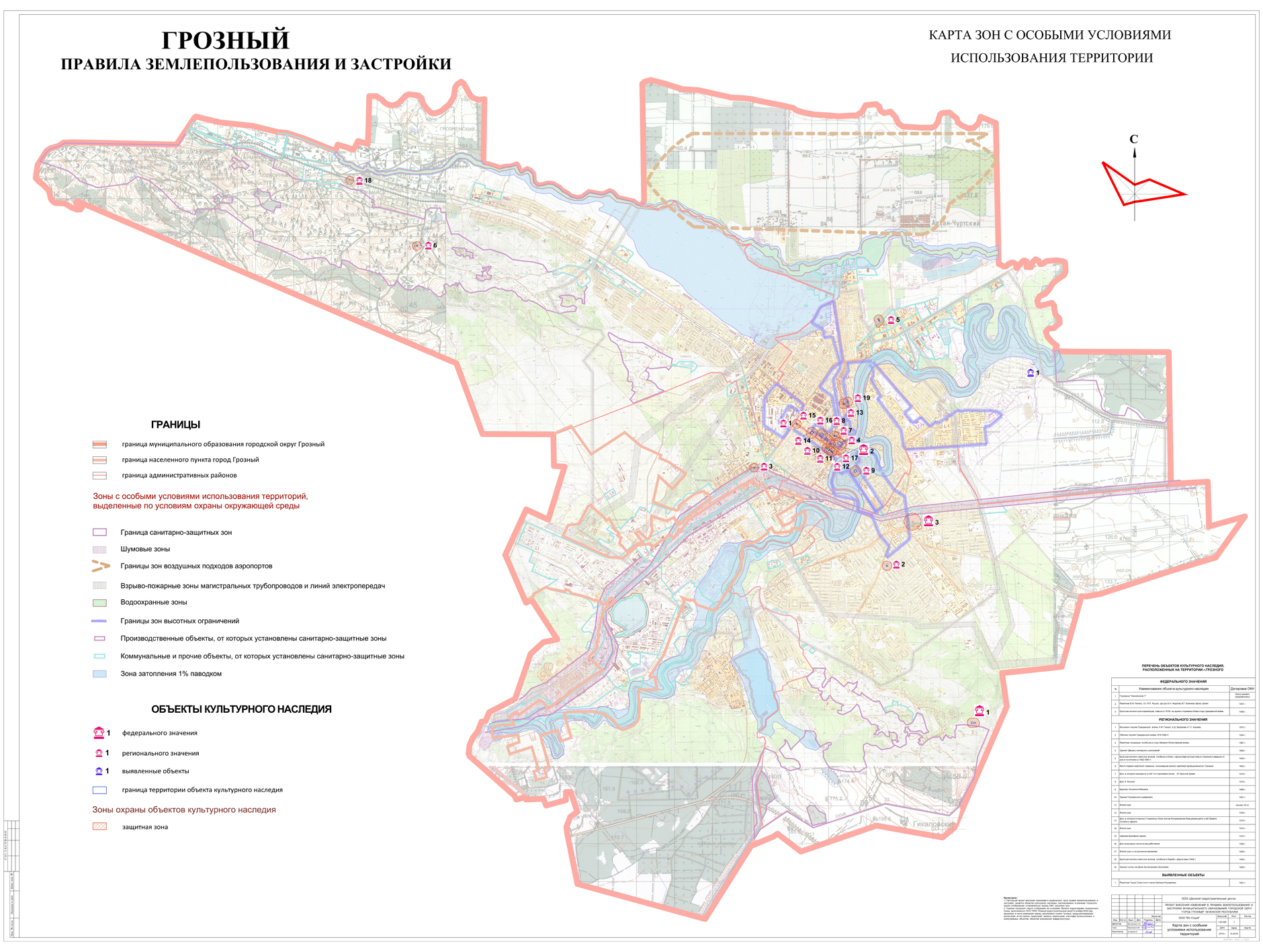 Основной вид разрешённого использования земельного участкаОсновной вид разрешённого использования земельного участкаОсновной вид разрешённого использования объекта капитального строительстваВспомогательный вид разрешённого использования объекта капитального строительстваКодНаименование Основной вид разрешённого использования объекта капитального строительстваВспомогательный вид разрешённого использования объекта капитального строительства2.1Для индивидуального жилищного строительстваИндивидуальные жилые домаХозяйственные постройки, гаражи, строения для мелких домашних животных, не требующих выпаса, и птицы, беседки и навесы, в т.ч. предназначенные для осуществления хозяйственной деятельности, теплицы, оранжереи, индивидуальные бассейны, бани и сауны (при подключении к сетям водоотведения), надворные туалеты, летние кухни2.1Для индивидуального жилищного строительстваОбъект индивидуального жилищного строительстваХозяйственные постройки, гаражи, строения для мелких домашних животных, не требующих выпаса, и птицы, беседки и навесы, в т.ч. предназначенные для осуществления хозяйственной деятельности, теплицы, оранжереи, индивидуальные бассейны, бани и сауны (при подключении к сетям водоотведения), надворные туалеты, летние кухни2.1.1Малоэтажная многоквартирная жилая застройкаМалоэтажные многоквартирные домаХозяйственные постройки, локальные объекты инженерной инфраструктуры2.1.1Малоэтажная многоквартирная жилая застройкаМалоэтажные дома специализированного жилищного фондаЛокальные объекты инженерной инфраструктуры2.1.1Малоэтажная многоквартирная жилая застройкаМалоэтажные общежитияЛокальные объекты инженерной инфраструктуры2.2Для ведения личного подсобного хозяйстваИндивидуальные жилые домаХозяйственные постройки, здания и сооружения для ведения личного подсобного хозяйства, гаражи, строения для мелких домашних животных, не требующих выпаса, и птицы, беседки и навесы, в т.ч. предназначенные для осуществления хозяйственной деятельности, теплицы, оранжереи, индивидуальные бассейны, бани и сауны (при подключении к сетям водоотведения), надворные туалеты, летние кухни2.3Блокированная жилая застройкаЖилые дома блокированной застройкиХозяйственные постройки, беседки и навесы (для отдыха), индивидуальные бассейны, бани и сауны (при подключении к сетям водоотведения), гаражи.2.7Обслуживание жилой застройкиЗдания и (или) помещения для приёма населения и организаций в связи с предоставлением им коммунальных услугХозяйственные постройки, гаражи служебного и специального автотранспорта2.7Обслуживание жилой застройкиОфисные здания организаций, оказывающих коммунальные услугиНе устанавливаются2.7Обслуживание жилой застройкиСлужбы социальной помощиНе устанавливаются2.7Обслуживание жилой застройкиСлужбы занятости населенияНе устанавливаются2.7Обслуживание жилой застройкиПочтовые отделения и телеграфГаражи служебного автотранспорта2.7Обслуживание жилой застройкиБлаготворительные организации, клубы по интересамНе устанавливаются2.7Обслуживание жилой застройкиОбъекты по оказанию бытовых услуг населению и (или) организациямНе устанавливаются2.7Обслуживание жилой застройкиХимчисткиНе устанавливаются2.7Обслуживание жилой застройкиПохоронные бюроНе устанавливаются2.7Обслуживание жилой застройкиПрачечныеНе устанавливаются2.7Обслуживание жилой застройкиАмбулатории и поликлиники всех видов, женские консультацииХозяйственные постройки, локальные объекты инженерной инфраструктуры2.7Обслуживание жилой застройкиДома ребёнка, в т.ч. специализированныеХозяйственные постройки, гаражи служебного и специального автотранспорта2.7Обслуживание жилой застройкиРаздаточные пункты молочных кухоньНе устанавливаются2.7Обслуживание жилой застройкиЛечебно-профилактические центры всех видов без стационарных подразделенийНе устанавливаются2.7Обслуживание жилой застройкиАптекиНе устанавливаются2.7Обслуживание жилой застройкиПункты оказания первой медицинской помощиНе устанавливаются2.7Обслуживание жилой застройкиОбъекты для размещения дошкольных образовательных организацийХозяйственные постройки, павильоны для отдыха детей и укрытия от осадков, игровые павильоны и сооружения, локальные объекты инженерной инфраструктуры2.7Обслуживание жилой застройкиОбъекты для размещения общеобразовательных организацийХозяйственные постройки,  гаражи служебного автотранспорта, игровые и спортивные сооружения, локальные объекты инженерной инфраструктуры2.7Обслуживание жилой застройкиОбъекты для размещения организаций дополнительного образованияХозяйственные постройки,  игровые и спортивные сооружения, локальные объекты инженерной инфраструктуры2.7Обслуживание жилой застройкиБиблиотекиНе устанавливаются2.7Обслуживание жилой застройкиКультурно-досуговые центрыХозяйственные постройки, гостевые автостоянки, локальные объекты инженерной инфраструктуры2.7Обслуживание жилой застройкиВетеринарные клиники (без содержания животных), ветеринарные аптекиНе устанавливаются2.7Обслуживание жилой застройкиОбъекты для размещения магазинов всех типов с площадью торгового зала менее 20 кв.м.Не устанавливаются2.7Обслуживание жилой застройкиКафе, кофейни, закусочные, столовые с количеством посадочных мест не более 20Не устанавливаются2.7Обслуживание жилой застройкиГаражи и стоянки автомобилей с минимальной вместимостью 10 парковочных местНе устанавливаются3.1Коммунальное обслуживаниеОбъекты инженерной инфраструктуры районного или квартального значенияОбъекты для размещения служб охраны и наблюдения3.1Коммунальное обслуживаниеОбщественные туалетыНе устанавливаются3.5.2Среднее и высшее профессиональное образованиеОбъекты для размещения профессиональных образовательных организацийХозяйственные постройки,  гаражи служебного автотранспорта, культовые здания и сооружения, спортивные сооружения, бассейны, лабораторные корпуса, локальные объекты инженерной инфраструктуры3.5.2Среднее и высшее профессиональное образованиеОбъекты для размещения организаций дополнительного профессионального образованияХозяйственные постройки,  лабораторные корпуса, локальные объекты инженерной инфраструктуры3.8Общественное управлениеАдминистративные зданияХозяйственные постройки, гаражи служебного автотранспорта, локальные объекты инженерной инфраструктуры3.9Обеспечение научной деятельностиОбъекты научных и научно-исследовательских организаций без опытной и (или) производственной базыНе устанавливаются5.0Отдых (рекреация)Спортивные корпусаСтоянки автомобилей, локальные объекты инженерной инфраструктуры5.0Отдых (рекреация)Спортивные клубыСтоянки автомобилей, локальные объекты инженерной инфраструктуры5.0Отдых (рекреация)БассейныСтоянки автомобилей, локальные объекты инженерной инфраструктуры5.0Отдых (рекреация)СпортядраНе устанавливаются5.0Отдых (рекреация)СтадионыСтоянки автомобилей, локальные объекты инженерной инфраструктуры5.0Отдых (рекреация)Площадки и сооружения для занятия физкультурой и спортомЛокальные объекты инженерной инфраструктуры8.3Обеспечение внутреннего правопорядкаОбъекты органов внутренних дел и спасательных службНе устанавливаются8.3Обеспечение внутреннего правопорядкаОбъекты гражданской обороныНе устанавливаются8.3Обеспечение внутреннего правопорядкаПожарные депоНе устанавливаются11.0Водные объектыНе устанавливаютсяНе устанавливаются11.1Общее пользование водными объектамиКупальниНе устанавливаются11.1Общее пользование водными объектамиСтанции и гаражи маломерных судовНе устанавливаются12.0Земельные участки (территории) общего пользованияОбъекты улично-дорожной сетиУсловно разрешённый вид использования земельного участкаУсловно разрешённый вид использования земельного участкаУсловно разрешённый вид использования объекта капитального строительстваВспомогательный вид разрешённого использования объекта капитального строительстваКодНаименование Условно разрешённый вид использования объекта капитального строительстваВспомогательный вид разрешённого использования объекта капитального строительства3.7Религиозное использованиеКультовые здания и сооруженияИндивидуальные жилые дома для проживания священнослужителей и членов их семей, локальные объекты инженерной инфраструктуры3.7Религиозное использованиеСпециализированные объекты для благотворительной и культурно-просветительской деятельности религиозных организацийХозяйственные постройки, локальные объекты инженерной инфраструктуры4.1Деловое управлениеОфисыГаражи служебного автотранспорта, локальные объекты инженерной инфраструктуры4.2Объекты торговли (торговые центры, торгово-развлекательные центры (комплексы)Торговые центрыЛокальные объекты инженерной инфраструктуры4.3.РынкиРозничные рынки с количеством торговых мест не более 50Гаражи и (или) гостевые автостоянки, локальные объекты инженерной инфраструктуры 4.3.РынкиЯрмарки  с количеством мест не более 30Локальные объекты инженерной инфраструктуры4.4.МагазиныОбъекты для размещения магазинов всех типов с площадью торгового зала 20 кв.м. и болееНе устанавливаются4.5Банковская и страховая деятельностьОбъекты для размещения банков, отделений банков, офисов страховщиковНе устанавливаются4.6.Общественное питаниеКафе, кофейни, закусочные, столовые с количеством посадочных мест 20 и болееНе устанавливаются4.7.Гостиничное обслуживаниеГостиницы вместимостью не более 25 местГаражи и стоянки автомобилей, локальные объекты инженерной инфраструктуры  5.0Отдых (рекреация)Фитнес-центры (фитнес-клубы)Не устанавливается5.0Отдых (рекреация)Велнесс-центры (велнесс-клубы)Не устанавливается5.0Отдых (рекреация)Спа-центры (спа-салоны)Не устанавливаетсяОсновной вид разрешённого использования земельного участкаОсновной вид разрешённого использования земельного участкаОсновной вид разрешённого использования объекта капитального строительстваВспомогательный вид разрешённого использования объекта капитального строительстваКодНаименование Основной вид разрешённого использования объекта капитального строительстваВспомогательный вид разрешённого использования объекта капитального строительства2.5Среднеэтажная жилая застройкаСреднеэтажные многоквартирные жилые домаЛокальные объекты инженерной инфраструктуры2.5Среднеэтажная жилая застройкаСреднеэтажные дома специализированного жилищного фондаЛокальные объекты инженерной инфраструктуры2.5Среднеэтажная жилая застройкаСреднеэтажные общежитияЛокальные объекты инженерной инфраструктуры2.7Обслуживание жилой застройкиЗдания и (или) помещения для приёма населения и организаций в связи с предоставлением им коммунальных услугХозяйственные постройки, гаражи служебного и специального автотранспорта2.7Обслуживание жилой застройкиОфисные здания организаций, оказывающих коммунальные услугиНе устанавливаются2.7Обслуживание жилой застройкиПочтовые отделения и телеграфГаражи служебного автотранспорта2.7Обслуживание жилой застройкиБлаготворительные организации, клубы по интересамНе устанавливаются2.7Обслуживание жилой застройкиОбъекты по оказанию бытовых услуг населению Не устанавливаются2.7Обслуживание жилой застройкиХимчисткиНе устанавливаются2.7Обслуживание жилой застройкиПохоронные бюроНе устанавливаются2.7Обслуживание жилой застройкиПрачечныеНе устанавливаются2.7Обслуживание жилой застройкиКонторы по прокату автомобилейНе устанавливаются2.7Обслуживание жилой застройкиАмбулатории и поликлиники всех видов, женские консультацииХозяйственные постройки, локальные объекты инженерной инфраструктуры2.7Обслуживание жилой застройкиРаздаточные пункты молочных кухоньНе устанавливаются2.7Обслуживание жилой застройкиЛечебно-профилактические центры всех видов без стационарных подразделенийНе устанавливаются2.7Обслуживание жилой застройкиАптекиНе устанавливаются2.7Обслуживание жилой застройкиПункты оказания первой медицинской помощиНе устанавливаются2.7Обслуживание жилой застройкиОбъекты для размещения дошкольных образовательных организацийХозяйственные постройки, павильоны для отдыха детей и укрытия от осадков, игровые павильоны и сооружения, локальные объекты инженерной инфраструктуры2.7Обслуживание жилой застройкиОбъекты для размещения общеобразовательных организацийХозяйственные постройки,  гаражи служебного автотранспорта, игровые и спортивные сооружения, локальные объекты инженерной инфраструктуры2.7Обслуживание жилой застройкиОбъекты для размещения организаций дополнительного образованияХозяйственные постройки,  игровые и спортивные сооружения, локальные объекты инженерной инфраструктуры2.7Обслуживание жилой застройкиДворцы и дома культурыХозяйственные постройки, гаражи служебного транспорта, спортивные и физкультурные сооружения, бассейны, локальные объекты инженерной инфраструктуры2.7Обслуживание жилой застройкиБиблиотекиНе устанавливаются2.7Обслуживание жилой застройкиКультурно-досуговые центрыХозяйственные постройки, гостевые автостоянки, локальные объекты инженерной инфраструктуры2.7Обслуживание жилой застройкиВетеринарные клиники (без содержания животных), ветеринарные аптекиНе устанавливаются2.7.1Объекты гаражного назначенияГаражи для хранения личного автотранспорта гражданНе устанавливаются3.1Коммунальное обслуживаниеОбъекты инженерной инфраструктуры районного или квартального значенияОбъекты для размещения служб охраны и наблюдения3.1Коммунальное обслуживаниеОбщественные туалетыНе устанавливаются3.2Социальное обслуживаниеСлужбы социальной помощиНе устанавливаются3.2Социальное обслуживаниеСлужбы занятости населенияНе устанавливаются3.2Социальное обслуживаниеПункты питания малоимущих гражданНе устанавливаются3.2Социальное обслуживаниеСлужбы психологической и бесплатной юридической помощиНе устанавливаются3.3Бытовое обслуживаниеОбъекты по оказанию бытовых услуг населению и (или) организациямНе устанавливаются3.3Бытовое обслуживаниеПункты проката автомобилей с технической базойАвтостоянки и гаражи для автомобилей, сдаваемых в прокат, здания и сооружения для мойки и технического обслуживания автомобилей3.8Общественное управлениеАдминистративные зданияХозяйственные постройки, гаражи служебного автотранспорта, локальные объекты инженерной инфраструктуры4.3РынкиРозничные рынкиГаражи и (или) гостевые автостоянки, локальные объекты инженерной инфраструктуры 4.3РынкиЯрмаркиЛокальные объекты инженерной инфраструктуры5.1СпортСпортивные корпусаСтоянки автомобилей, локальные объекты инженерной инфраструктуры5.1СпортСпортивные клубыСтоянки автомобилей, локальные объекты инженерной инфраструктуры5.1СпортБассейныСтоянки автомобилей, локальные объекты инженерной инфраструктуры5.1СпортСпортядраНе устанавливаются5.1СпортПлощадки и сооружения для занятия физкультурой и спортомЛокальные объекты инженерной инфраструктуры8.3Обеспечение внутреннего правопорядкаОбъекты органов внутренних дел и спасательных службНе устанавливаются8.3Обеспечение внутреннего правопорядкаОбъекты гражданской обороныНе устанавливаются8.3Обеспечение внутреннего правопорядкаПожарные депоНе устанавливаются12.0Земельные участки (территории) общего пользованияОбъекты улично-дорожной сети,Условно разрешённый вид использования земельного участкаУсловно разрешённый вид использования земельного участкаУсловно разрешённый вид использования объекта капитального строительстваВспомогательный вид разрешённого использования объекта капитального строительстваКодНаименование Условно разрешённый вид использования объекта капитального строительстваВспомогательный вид разрешённого использования объекта капитального строительства3.4.2Стационарное медицинское обслуживаниеБюро медико-социальной экспертизы, медицинской статистики, патолого-анатомические, судебно-медицинской экспертизыХозяйственные постройки, гаражи служебного и специального транспорта, лаборатории, локальные объекты инженерной инфраструктуры3.4.2Стационарное медицинское обслуживаниеМедицинские организации по надзору в сфере защиты прав потребителей и благополучия человекаХозяйственные постройки, гаражи служебного и специального транспорта, лаборатории, локальные объекты инженерной инфраструктуры3.7Религиозное использованиеКультовые здания и сооруженияИндивидуальные жилые дома для проживания священнослужителей и членов их семей, локальные объекты инженерной инфраструктуры3.7Религиозное использованиеСпециализированные объекты для благотворительной и культурно-просветительской деятельности религиозных организацийХозяйственные постройки, локальные объекты инженерной инфраструктуры3.9Обеспечение научной деятельностиОбъекты научных и научно-исследовательских организаций без опытной и (или) производственной базыНе устанавливаются4.1Деловое управлениеОфисыГаражи служебного автотранспорта, локальные объекты инженерной инфраструктуры4.4МагазиныОбъекты для размещения магазинов всех типов с площадью торгового зала 100 кв.м. и более4.5Банковская и страховая деятельностьОбъекты для размещения банков, отделений банков, офисов страховщиковНе устанавливаются4.6Общественное питаниеПредприятия общественного питания всех типовНе устанавливаются4.7Гостиничное обслуживаниеГостиницыГаражи и стоянки автомобилей, хозяйственные постройки, локальные объекты инженерной инфраструктуры  5.0Отдых (рекреация)Фитнес-центры (фитнес-клубы)Не устанавливается5.0Отдых (рекреация)Велнесс-центры (велнесс-клубы)Не устанавливается5.0Отдых (рекреация)Спа-центры (спа-салоны)Не устанавливаетсяОсновной вид разрешённого использования земельного участкаОсновной вид разрешённого использования земельного участкаОсновной вид разрешённого использования объекта капитального строительства, Вспомогательный вид разрешённого использования объекта капитального строительстваКодНаименование Основной вид разрешённого использования объекта капитального строительства, Вспомогательный вид разрешённого использования объекта капитального строительства2.5Среднеэтажная жилая застройкаСреднеэтажные дома специализированного жилищного фондаЛокальные объекты инженерной инфраструктуры2.5Среднеэтажная жилая застройкаСреднеэтажные общежитияЛокальные объекты инженерной инфраструктуры2.6Многоэтажная жилая застройка (высотная застройка)Многоэтажные многоквартирные жилые домаЛокальные объекты инженерной инфраструктуры2.6Многоэтажная жилая застройка (высотная застройка)Многоэтажные дома специализированного жилищного фондаЛокальные объекты инженерной инфраструктуры2.7Обслуживание жилой застройкиЗдания и (или) помещения для приёма населения и организаций в связи с предоставлением им коммунальных услугХозяйственные постройки, гаражи служебного и специального автотранспорта2.7Обслуживание жилой застройкиОфисные здания организаций, оказывающих коммунальные услугиНе устанавливаются2.7Обслуживание жилой застройкиПочтовые отделения и телеграфГаражи служебного автотранспорта2.7Обслуживание жилой застройкиБлаготворительные организации, клубы по интересамНе устанавливаются2.7Обслуживание жилой застройкиОбъекты по оказанию бытовых услуг населению и (или) организациямНе устанавливаются2.7Обслуживание жилой застройкиХимчисткиНе устанавливаются2.7Обслуживание жилой застройкиПохоронные бюроНе устанавливаются2.7Обслуживание жилой застройкиПрачечныеНе устанавливаются2.7Обслуживание жилой застройкиКонторы по прокату автомобилейНе устанавливаются2.7Обслуживание жилой застройкиПункты проката автомобилей с технической базойНе устанавливаются2.7Обслуживание жилой застройкиАмбулатории и поликлиники всех видов, женские консультацииХозяйственные постройки, локальные объекты инженерной инфраструктуры2.7Обслуживание жилой застройкиДома ребёнка, в т.ч. специализированныеХозяйственные постройки, гаражи служебного и специального автотранспорта2.7Обслуживание жилой застройкиРаздаточные пункты молочных кухоньНе устанавливаются2.7Обслуживание жилой застройкиАптекиНе устанавливаются2.7Обслуживание жилой застройкиПункты оказания первой медицинской помощиНе устанавливаются2.7Обслуживание жилой застройкиОбъекты для размещения дошкольных образовательных организацийХозяйственные постройки, павильоны для отдыха детей и укрытия от осадков, игровые павильоны и сооружения, локальные объекты инженерной инфраструктуры2.7Обслуживание жилой застройкиОбъекты для размещения организаций дополнительного образованияХозяйственные постройки,  игровые и спортивные сооружения, локальные объекты инженерной инфраструктуры2.7Обслуживание жилой застройкиБиблиотекиНе устанавливаются2.7Обслуживание жилой застройкиКультурно-досуговые центрыХозяйственные постройки, гостевые автостоянки, локальные объекты инженерной инфраструктуры2.7Обслуживание жилой застройкиОбъекты для размещения магазинов всех типов с площадью торгового зала менее 50 кв.м.Не устанавливаются2.7Обслуживание жилой застройкиКафе, кофейни, закусочные, столовые с количеством посадочных мест не более 30Не устанавливаются2.7Обслуживание жилой застройкиГаражи и стоянки автомобилей с минимальной вместимостью 40 парковочных местНе устанавливаются3.1Коммунальное обслуживаниеОбщественные туалетыНе устанавливаются3.2Социальное обслуживаниеСлужбы социальной помощиНе устанавливаются3.2Социальное обслуживаниеСлужбы занятости населенияНе устанавливаются3.2Социальное обслуживаниеПункты питания малоимущих гражданНе устанавливаются3.3Бытовое обслуживаниеКонторы по прокату автомобилейАвтостоянки и гаражи для автомобилей, сдаваемых в прокат без возможности техобслуживания и мойки машин3.4.1Амбулаторно-поликлиническое обслуживаниеЛечебно-профилактические центры всех видов без стационарных подразделенийНе устанавливаются3.4.1Амбулаторно-поликлиническое обслуживаниеБюро медико-социальной экспертизы, медицинской статистикиНе устанавливаются3.4.1Амбулаторно-поликлиническое обслуживаниеЦентры гигиены и эпидемиологии, гигиенического образования населения, центры государственного санитарно-эпидемиологического надзораГаражи служебного и специального транспорта3.4.1Амбулаторно-поликлиническое обслуживаниеАптекиНе устанавливаются3.4.1Амбулаторно-поликлиническое обслуживаниеПункты оказания первой медицинской помощиНе устанавливаются3.5.1Дошкольное, начальное и среднее общее образованиеОбъекты для размещения дошкольных образовательных организацийХозяйственные постройки, павильоны для отдыха детей и укрытия от осадков, игровые павильоны и сооружения, локальные объекты инженерной инфраструктуры3.5.1Дошкольное, начальное и среднее общее образованиеОбъекты для размещения общеобразовательных организацийХозяйственные постройки,  гаражи служебного автотранспорта, игровые и спортивные сооружения, локальные объекты инженерной инфраструктуры3.5.1Дошкольное, начальное и среднее общее образованиеОбъекты для размещения организаций дополнительного образованияХозяйственные постройки,  игровые и спортивные сооружения, локальные объекты инженерной инфраструктуры3.5.2Среднее и высшее профессиональное образованиеОбъекты для размещения профессиональных образовательных организацийХозяйственные постройки,  гаражи служебного автотранспорта, культовые здания и сооружения, спортивные сооружения, бассейны, лабораторные корпуса, локальные объекты инженерной инфраструктуры3.5.2Среднее и высшее профессиональное образованиеОбъекты для размещения образовательных организаций высшего профессионального образованияХозяйственные постройки,  гаражи служебного автотранспорта, культовые здания и сооружения, спортивные сооружения, бассейны, лабораторные и научно-исследовательские корпуса локальные объекты инженерной инфраструктуры3.5.2Среднее и высшее профессиональное образованиеОбъекты для размещения организаций дополнительного профессионального образованияХозяйственные постройки,  лабораторные корпуса, локальные объекты инженерной инфраструктуры3.6Культурное развитиеМузеи, художественные галереи, выставочные залыХозяйственные постройки, гаражи служебного автотранспорта, локальные объекты инженерной инфраструктуры3.6Культурное развитиеДворцы и дома культурыХозяйственные постройки, гаражи служебного транспорта, спортивные и физкультурные сооружения, бассейны, локальные объекты инженерной инфраструктуры3.6Культурное развитиеБиблиотекиНе устанавливаются3.6Культурное развитиеТеатры, филармонииНе устанавливаются3.6Культурное развитиеКинотеатры и кинозалыНе устанавливаются3.6Культурное развитиеПланетариилокальные объекты инженерной инфраструктуры3.6Культурное развитиеЦиркиХозяйственные постройки, гаражи служебного транспорта, отдельно стоящие сооружения для содержания цирковых животных, административные корпуса, общежития для артистов, локальные объекты инженерной инфраструктуры3.8Общественное управлениеАдминистративные зданияХозяйственные постройки, гаражи служебного автотранспорта, локальные объекты инженерной инфраструктуры3.10.1Амбулаторное ветеринарное обслуживаниеВетеринарные клиники (без содержания животных), ветеринарные аптекиНе устанавливаются4.1Деловое управлениеОфисыГаражи служебного автотранспорта, локальные объекты инженерной инфраструктуры4.5Банковская и страховая деятельностьОбъекты для размещения банков, отделений банков, офисов страховщиковНе устанавливаются4.7Гостиничное обслуживаниеГостиницыГаражи и стоянки автомобилей, хозяйственные постройки, локальные объекты инженерной инфраструктуры  8.3Обеспечение внутреннего правопорядкаОбъекты органов внутренних дел и спасательных службНе устанавливаются8.3Обеспечение внутреннего правопорядкаОбъекты гражданской обороныНе устанавливаются8.3Обеспечение внутреннего правопорядкаПожарные депоНе устанавливаются12.0Земельные участки (территории) общего пользованияОбъекты улично-дорожной сетиУсловно разрешённый вид использования земельного участкаУсловно разрешённый вид использования земельного участкаУсловно разрешённый вид использования объекта капитального строительства Вспомогательный вид разрешённого использования объекта капитального строительстваКодНаименование Условно разрешённый вид использования объекта капитального строительства Вспомогательный вид разрешённого использования объекта капитального строительства3.1Коммунальное обслуживаниеОбъекты инженерной инфраструктуры районного или квартального значенияОбъекты для размещения служб охраны и наблюдения3.1Коммунальное обслуживаниеОбъекты обслуживания коммунальной инфраструктурыАдминистративно-бытовые корпуса организаций, занимающихся оказанием коммунальных услуг3.1Коммунальное обслуживаниеОбъекты обслуживания коммунальной инфраструктурыСтоянки и гаражи уборочной и аварийной техники3.1Коммунальное обслуживаниеОбъекты обслуживания коммунальной инфраструктурыЗдания и сооружения для обслуживания и мойки уборочной и аварийной техники3.1Коммунальное обслуживаниеОбъекты обслуживания коммунальной инфраструктурыАвтозаправочные станции для уборочной и аварийной техники3.1Коммунальное обслуживаниеОбъекты обслуживания коммунальной инфраструктурыТопливораздаточные пункты3.3Бытовое обслуживаниеПункты проката автомобилей с технической базойАвтостоянки и гаражи для автомобилей, сдаваемых в прокат, здания и сооружения для мойки и технического обслуживания автомобилей3.7Религиозное использованиеКультовые здания и сооруженияИндивидуальные жилые дома для проживания священнослужителей и членов их семей, локальные объекты инженерной инфраструктуры3.7Религиозное использованиеСпециализированные объекты для благотворительной и культурно-просветительской деятельности религиозных организацийХозяйственные постройки, локальные объекты инженерной инфраструктуры3.9Обеспечение научной деятельностиОбъекты научных и научно-исследовательских организаций без опытной и (или) производственной базыНе устанавливаются4.2Объекты торговли (торговые центры,  торгово-развлекательные центры (комплексы)Торговые центрыЛокальные объекты инженерной инфраструктуры4.2Объекты торговли (торговые центры,  торгово-развлекательные центры (комплексы)Торгово-развлекательные центры (комплексы)Локальные объекты инженерной инфраструктуры4.3РынкиРозничные рынки с количеством торговых мест не более 100Гаражи и (или) гостевые автостоянки, локальные объекты инженерной инфраструктуры 4.3РынкиЯрмарки с количеством торговых мест не более 100Локальные объекты инженерной инфраструктуры4.4МагазиныОбъекты для размещения магазинов всех типов с площадью торгового зала 50 кв.м. и более4.6Общественное питаниеПредприятия общественного питания всех типовНе устанавливаются4.8РазвлеченияРазвлекательные центрыГаражи и стоянки автомобилей, хозяйственные постройки, локальные объекты инженерной инфраструктуры  4.8РазвлеченияБоулингиНе устанавливаются4.8РазвлеченияЗалы игровых автоматовНе устанавливаются4.9Обслуживание автотранспортаГаражи и стоянки автомобилей с минимальной вместимостью 100 парковочных местНе устанавливаются4.9Обслуживание автотранспортаАвтомобильные мойкиНе устанавливаются5.0Отдых (рекреация)Фитнес-центры (фитнес-клубы)Не устанавливается5.0Отдых (рекреация)Велнесс-центры (велнесс-клубы)Не устанавливается5.0Отдых (рекреация)Спа-центры (спа-салоны)Не устанавливаетсяОсновной вид разрешённого использования земельного участкаОсновной вид разрешённого использования земельного участкаОсновной вид разрешённого использования объекта капитального строительства, Вспомогательный вид разрешённого использования объекта капитального строительстваКодНаименование Основной вид разрешённого использования объекта капитального строительства, Вспомогательный вид разрешённого использования объекта капитального строительства2.1Для индивидуального жилищного строительстваИндивидуальные жилые домаХозяйственные постройки, гаражи, строения для мелких домашних животных, не требующих выпаса, и птицы, беседки и навесы, в т.ч. предназначенные для осуществления хозяйственной деятельности, теплицы, оранжереи, индивидуальные бассейны, бани и сауны (при подключении к сетям водоотведения), надворные туалеты, летние кухни2.1Для индивидуального жилищного строительстваОбъект индивидуального жилищного строительстваХозяйственные постройки, гаражи, строения для мелких домашних животных, не требующих выпаса, и птицы, беседки и навесы, в т.ч. предназначенные для осуществления хозяйственной деятельности, теплицы, оранжереи, индивидуальные бассейны, бани и сауны (при подключении к сетям водоотведения), надворные туалеты, летние кухни2.5Среднеэтажная жилая застройкаСреднеэтажные многоквартирные жилые домаЛокальные объекты инженерной инфраструктуры2.5Среднеэтажная жилая застройкаСреднеэтажные дома специализированного жилищного фондаЛокальные объекты инженерной инфраструктуры2.5Среднеэтажная жилая застройкаСреднеэтажные общежитияЛокальные объекты инженерной инфраструктуры2.6Многоэтажная жилая застройка (высотная застройка)Многоэтажные многоквартирные жилые домаЛокальные объекты инженерной инфраструктуры2.6Многоэтажная жилая застройка (высотная застройка)Многоэтажные дома специализированного жилищного фондаЛокальные объекты инженерной инфраструктуры2.7Обслуживание жилой застройкиЗдания и (или) помещения для приёма населения и организаций в связи с предоставлением им коммунальных услугХозяйственные постройки, гаражи служебного и специального автотранспорта2.7Обслуживание жилой застройкиОфисные здания организаций, оказывающих коммунальные услугиНе устанавливаются2.7Обслуживание жилой застройкиПочтовые отделения и телеграфГаражи служебного автотранспорта2.7Обслуживание жилой застройкиБлаготворительные организации, клубы по интересамНе устанавливаются2.7Обслуживание жилой застройкиОбъекты по оказанию бытовых услуг населению и (или) организациямНе устанавливаются2.7Обслуживание жилой застройкиХимчисткиНе устанавливаются2.7Обслуживание жилой застройкиПохоронные бюроНе устанавливаются2.7Обслуживание жилой застройкиПрачечныеНе устанавливаются2.7Обслуживание жилой застройкиКонторы по прокату автомобилейНе устанавливаются2.7Обслуживание жилой застройкиПункты проката автомобилей с технической базойНе устанавливаются2.7Обслуживание жилой застройкиАмбулатории и поликлиники всех видов, женские консультацииХозяйственные постройки, локальные объекты инженерной инфраструктуры2.7Обслуживание жилой застройкиДома ребёнка, в т.ч. специализированныеХозяйственные постройки, гаражи служебного и специального автотранспорта2.7Обслуживание жилой застройкиРаздаточные пункты молочных кухоньНе устанавливаются2.7Обслуживание жилой застройкиАптекиНе устанавливаются2.7Обслуживание жилой застройкиПункты оказания первой медицинской помощиНе устанавливаются2.7Обслуживание жилой застройкиОбъекты для размещения дошкольных образовательных организацийХозяйственные постройки, павильоны для отдыха детей и укрытия от осадков, игровые павильоны и сооружения, локальные объекты инженерной инфраструктуры2.7Обслуживание жилой застройкиОбъекты для размещения организаций дополнительного образованияХозяйственные постройки,  игровые и спортивные сооружения, локальные объекты инженерной инфраструктуры2.7Обслуживание жилой застройкиБиблиотекиНе устанавливаются2.7Обслуживание жилой застройкиКультурно-досуговые центрыХозяйственные постройки, гостевые автостоянки, локальные объекты инженерной инфраструктуры2.7Обслуживание жилой застройкиОбъекты для размещения магазинов всех типов с площадью торгового зала менее 50 кв.м.Не устанавливаются2.7Обслуживание жилой застройкиКафе, кофейни, закусочные, столовые с количеством посадочных мест не более 30Не устанавливаются2.7Обслуживание жилой застройкиГаражи и стоянки автомобилей с минимальной вместимостью 40 парковочных местНе устанавливаются3.1Коммунальное обслуживаниеОбщественные туалетыНе устанавливаются3.2Социальное обслуживаниеСлужбы социальной помощиНе устанавливаются3.2Социальное обслуживаниеСлужбы занятости населенияНе устанавливаются3.2Социальное обслуживаниеПункты питания малоимущих гражданНе устанавливаются3.3Бытовое обслуживаниеКонторы по прокату автомобилейАвтостоянки и гаражи для автомобилей, сдаваемых в прокат без возможности техобслуживания и мойки машин3.4.1Амбулаторно-поликлиническое обслуживаниеЛечебно-профилактические центры всех видов без стационарных подразделенийНе устанавливаются3.4.1Амбулаторно-поликлиническое обслуживаниеБюро медико-социальной экспертизы, медицинской статистикиНе устанавливаются3.4.1Амбулаторно-поликлиническое обслуживаниеЦентры гигиены и эпидемиологии, гигиенического образования населения, центры государственного санитарно-эпидемиологического надзораГаражи служебного и специального транспорта3.4.1Амбулаторно-поликлиническое обслуживаниеАптекиНе устанавливаются3.4.1Амбулаторно-поликлиническое обслуживаниеПункты оказания первой медицинской помощиНе устанавливаются3.5.1Дошкольное, начальное и среднее общее образованиеОбъекты для размещения дошкольных образовательных организацийХозяйственные постройки, павильоны для отдыха детей и укрытия от осадков, игровые павильоны и сооружения, локальные объекты инженерной инфраструктуры3.5.1Дошкольное, начальное и среднее общее образованиеОбъекты для размещения общеобразовательных организацийХозяйственные постройки,  гаражи служебного автотранспорта, игровые и спортивные сооружения, локальные объекты инженерной инфраструктуры3.5.1Дошкольное, начальное и среднее общее образованиеОбъекты для размещения организаций дополнительного образованияХозяйственные постройки,  игровые и спортивные сооружения, локальные объекты инженерной инфраструктуры3.5.2Среднее и высшее профессиональное образованиеОбъекты для размещения профессиональных образовательных организацийХозяйственные постройки,  гаражи служебного автотранспорта, культовые здания и сооружения, спортивные сооружения, бассейны, лабораторные корпуса, локальные объекты инженерной инфраструктуры3.5.2Среднее и высшее профессиональное образованиеОбъекты для размещения образовательных организаций высшего профессионального образованияХозяйственные постройки,  гаражи служебного автотранспорта, культовые здания и сооружения, спортивные сооружения, бассейны, лабораторные и научно-исследовательские корпуса локальные объекты инженерной инфраструктуры3.5.2Среднее и высшее профессиональное образованиеОбъекты для размещения организаций дополнительного профессионального образованияХозяйственные постройки,  лабораторные корпуса, локальные объекты инженерной инфраструктуры3.6Культурное развитиеМузеи, художественные галереи, выставочные залыХозяйственные постройки, гаражи служебного автотранспорта, локальные объекты инженерной инфраструктуры3.6Культурное развитиеДворцы и дома культурыХозяйственные постройки, гаражи служебного транспорта, спортивные и физкультурные сооружения, бассейны, локальные объекты инженерной инфраструктуры3.6Культурное развитиеБиблиотеки, архивыНе устанавливаются3.6Культурное развитиеТеатры, филармонииНе устанавливаются3.6Культурное развитиеКинотеатры и кинозалыНе устанавливаются3.6Культурное развитиеПланетарииЛокальные объекты инженерной инфраструктуры3.6Культурное развитиеЦиркиХозяйственные постройки, гаражи служебного транспорта, отдельно стоящие сооружения для содержания цирковых животных, административные корпуса, общежития для артистов, локальные объекты инженерной инфраструктуры3.8Общественное управлениеАдминистративные зданияХозяйственные постройки, гаражи служебного автотранспорта, локальные объекты инженерной инфраструктуры3.10.1Амбулаторное ветеринарное обслуживаниеВетеринарные клиники (без содержания животных), ветеринарные аптекиНе устанавливаются4.1Деловое управлениеОфисыГаражи служебного автотранспорта, локальные объекты инженерной инфраструктуры4.5Банковская и страховая деятельностьОбъекты для размещения банков, отделений банков, офисов страховщиковНе устанавливаются4.7Гостиничное обслуживаниеГостиницыГаражи и стоянки автомобилей, хозяйственные постройки, локальные объекты инженерной инфраструктуры  8.3Обеспечение внутреннего правопорядкаОбъекты органов внутренних дел и спасательных службНе устанавливаются8.3Обеспечение внутреннего правопорядкаОбъекты гражданской обороныНе устанавливаются8.3Обеспечение внутреннего правопорядкаПожарные депоНе устанавливаются12.0Земельные участки (территории) общего пользованияОбъекты улично-дорожной сетиУсловно разрешённый вид использования земельного участкаУсловно разрешённый вид использования земельного участкаУсловно разрешённый вид использования объекта капитального строительства Вспомогательный вид разрешённого использования объекта капитального строительстваКодНаименование Условно разрешённый вид использования объекта капитального строительства Вспомогательный вид разрешённого использования объекта капитального строительства3.1Коммунальное обслуживаниеОбъекты инженерной инфраструктуры районного или квартального значенияОбъекты для размещения служб охраны и наблюдения3.1Коммунальное обслуживаниеОбъекты обслуживания коммунальной инфраструктурыАдминистративно-бытовые корпуса организаций, занимающихся оказанием коммунальных услуг3.1Коммунальное обслуживаниеОбъекты обслуживания коммунальной инфраструктурыСтоянки и гаражи уборочной и аварийной техники3.1Коммунальное обслуживаниеОбъекты обслуживания коммунальной инфраструктурыЗдания и сооружения для обслуживания и мойки уборочной и аварийной техники3.1Коммунальное обслуживаниеОбъекты обслуживания коммунальной инфраструктурыАвтозаправочные станции для уборочной и аварийной техники3.1Коммунальное обслуживаниеОбъекты обслуживания коммунальной инфраструктурыТопливораздаточные пункты3.3Бытовое обслуживаниеПункты проката автомобилей с технической базойАвтостоянки и гаражи для автомобилей, сдаваемых в прокат, здания и сооружения для мойки и технического обслуживания автомобилей3.7Религиозное использованиеКультовые здания и сооруженияИндивидуальные жилые дома для проживания священнослужителей и членов их семей, локальные объекты инженерной инфраструктуры3.7Религиозное использованиеСпециализированные объекты для благотворительной и культурно-просветительской деятельности религиозных организацийХозяйственные постройки, локальные объекты инженерной инфраструктуры3.9Обеспечение научной деятельностиОбъекты научных и научно-исследовательских организаций без опытной и (или) производственной базыНе устанавливаются4.2Объекты торговли (торговые центры,  торгово-развлекательные центры (комплексы)Торговые центрыЛокальные объекты инженерной инфраструктуры4.2Объекты торговли (торговые центры,  торгово-развлекательные центры (комплексы)Торгово-развлекательные центры (комплексы)Локальные объекты инженерной инфраструктуры4.3РынкиРозничные рынки с количеством торговых мест не более 100Гаражи и (или) гостевые автостоянки, локальные объекты инженерной инфраструктуры 4.3РынкиЯрмарки с количеством торговых мест не более 100Локальные объекты инженерной инфраструктуры4.4МагазиныОбъекты для размещения магазинов всех типов с площадью торгового зала 50 кв.м. и болееНе устанавливаются4.6Общественное питаниеПредприятия общественного питания всех типовНе устанавливаются4.8РазвлеченияРазвлекательные центрыГаражи и стоянки автомобилей, хозяйственные постройки, локальные объекты инженерной инфраструктуры  4.8РазвлеченияБоулингиНе устанавливаются4.8РазвлеченияЗалы игровых автоматовНе устанавливаются4.9Обслуживание автотранспортаГаражи и стоянки автомобилей с минимальной вместимостью 100 парковочных местНе устанавливаются4.9Обслуживание автотранспортаАвтомобильные мойкиНе устанавливаются5.0Отдых (рекреация)Фитнес-центры (фитнес-клубы)Не устанавливается5.0Отдых (рекреация)Велнесс-центры (велнесс-клубы)Не устанавливается5.0Отдых (рекреация)Спа-центры (спа-салоны)Не устанавливаетсяОсновной вид разрешённого использования земельного участкаОсновной вид разрешённого использования земельного участкаОсновной вид разрешённого использования объекта капитального строительства, Вспомогательный вид разрешённого использования объекта капитального строительстваКодНаименование Основной вид разрешённого использования объекта капитального строительства, Вспомогательный вид разрешённого использования объекта капитального строительства2.1Для индивидуального жилищного строительстваИндивидуальные жилые домаХозяйственные постройки, гаражи, строения для мелких домашних животных, не требующих выпаса, и птицы, беседки и навесы, в т.ч. предназначенные для осуществления хозяйственной деятельности, теплицы, оранжереи, индивидуальные бассейны, бани и сауны (при подключении к сетям водоотведения), надворные туалеты, летние кухни2.1Для индивидуального жилищного строительстваОбъекты индивидуального жилищного строительстваХозяйственные постройки, гаражи, строения для мелких домашних животных, не требующих выпаса, и птицы, беседки и навесы, в т.ч. предназначенные для осуществления хозяйственной деятельности, теплицы, оранжереи, индивидуальные бассейны, бани и сауны (при подключении к сетям водоотведения), надворные туалеты, летние кухни2.1.1Малоэтажная многоквартирная жилая застройкаМалоэтажные многоквартирные домаХозяйственные постройки, теплицы, оранжереи, локальные объекты инженерной инфраструктуры2.1.1Малоэтажная многоквартирная жилая застройкаМалоэтажные дома специализированного жилищного фондаЛокальные объекты инженерной инфраструктуры2.1.1Малоэтажная многоквартирная жилая застройкаМалоэтажные общежитияЛокальные объекты инженерной инфраструктуры2.5Среднеэтажная жилая застройкаСреднеэтажные многоквартирные жилые домаЛокальные объекты инженерной инфраструктуры2.5Среднеэтажная жилая застройкаСреднеэтажные дома специализированного жилищного фондаЛокальные объекты инженерной инфраструктуры2.5Среднеэтажная жилая застройкаСреднеэтажные общежитияЛокальные объекты инженерной инфраструктуры2.7Обслуживание жилой застройкиЗдания и (или) помещения для приёма населения и организаций в связи с предоставлением им коммунальных услугХозяйственные постройки, гаражи служебного и специального автотранспорта2.7Обслуживание жилой застройкиОфисные здания организаций, оказывающих коммунальные услугиНе устанавливаются2.7Обслуживание жилой застройкиПочтовые отделения и телеграфГаражи служебного автотранспорта2.7Обслуживание жилой застройкиБлаготворительные организации, клубы по интересамНе устанавливаются2.7Обслуживание жилой застройкиОбъекты по оказанию бытовых услуг населению и (или) организациямНе устанавливаются2.7Обслуживание жилой застройкиХимчисткиНе устанавливаются2.7Обслуживание жилой застройкиПохоронные бюроНе устанавливаются2.7Обслуживание жилой застройкиПрачечныеНе устанавливаются2.7Обслуживание жилой застройкиКонторы по прокату автомобилейНе устанавливаются2.7Обслуживание жилой застройкиПункты проката автомобилей с технической базойНе устанавливаются2.7Обслуживание жилой застройкиАмбулатории и поликлиники всех видов, женские консультацииХозяйственные постройки, локальные объекты инженерной инфраструктуры2.7Обслуживание жилой застройкиДома ребёнка, в т.ч. специализированныеХозяйственные постройки, гаражи служебного и специального автотранспорта2.7Обслуживание жилой застройкиРаздаточные пункты молочных кухоньНе устанавливаются2.7Обслуживание жилой застройкиАптекиНе устанавливаются2.7Обслуживание жилой застройкиПункты оказания первой медицинской помощиНе устанавливаются2.7Обслуживание жилой застройкиОбъекты для размещения дошкольных образовательных организацийХозяйственные постройки, павильоны для отдыха детей и укрытия от осадков, игровые павильоны и сооружения, локальные объекты инженерной инфраструктуры2.7Обслуживание жилой застройкиОбъекты для размещения организаций дополнительного образованияХозяйственные постройки,  игровые и спортивные сооружения, локальные объекты инженерной инфраструктуры2.7Обслуживание жилой застройкиБиблиотеки, архивыНе устанавливаются2.7Обслуживание жилой застройкиКультурно-досуговые центрыХозяйственные постройки, гостевые автостоянки, локальные объекты инженерной инфраструктуры2.7Обслуживание жилой застройкиОбъекты для размещения магазинов всех типов с площадью торгового зала менее 50 кв.м.Не устанавливаются2.7Обслуживание жилой застройкиКафе, кофейни, закусочные, столовые с количеством посадочных мест не более 30Не устанавливаются2.7Обслуживание жилой застройкиГаражи и стоянки автомобилей с минимальной вместимостью 40 парковочных местНе устанавливаются3.1Коммунальное обслуживаниеОбщественные туалетыНе устанавливаются3.2Социальное обслуживаниеСлужбы социальной помощиНе устанавливаются3.2Социальное обслуживаниеСлужбы занятости населенияНе устанавливаются3.2Социальное обслуживаниеПункты питания малоимущих гражданНе устанавливаются3.3Бытовое обслуживаниеКонторы по прокату автомобилейАвтостоянки и гаражи для автомобилей, сдаваемых в прокат без возможности техобслуживания и мойки машин3.4.1Амбулаторно-поликлиническое обслуживаниеЛечебно-профилактические центры всех видов без стационарных подразделенийНе устанавливаются3.4.1Амбулаторно-поликлиническое обслуживаниеБюро медико-социальной экспертизы, медицинской статистикиНе устанавливаются3.4.1Амбулаторно-поликлиническое обслуживаниеЦентры гигиены и эпидемиологии, гигиенического образования населения, центры государственного санитарно-эпидемиологического надзораГаражи служебного и специального транспорта3.4.1Амбулаторно-поликлиническое обслуживаниеАптекиНе устанавливаются3.4.1Амбулаторно-поликлиническое обслуживаниеПункты оказания первой медицинской помощиНе устанавливаются3.5.1Дошкольное, начальное и среднее общее образованиеОбъекты для размещения дошкольных образовательных организацийХозяйственные постройки, павильоны для отдыха детей и укрытия от осадков, игровые павильоны и сооружения, локальные объекты инженерной инфраструктуры3.5.1Дошкольное, начальное и среднее общее образованиеОбъекты для размещения общеобразовательных организацийХозяйственные постройки,  гаражи служебного автотранспорта, игровые и спортивные сооружения, локальные объекты инженерной инфраструктуры3.5.1Дошкольное, начальное и среднее общее образованиеОбъекты для размещения организаций дополнительного образованияХозяйственные постройки,  игровые и спортивные сооружения, локальные объекты инженерной инфраструктуры3.5.2Среднее и высшее профессиональное образованиеОбъекты для размещения профессиональных образовательных организацийХозяйственные постройки,  гаражи служебного автотранспорта, культовые здания и сооружения, спортивные сооружения, бассейны, лабораторные корпуса, локальные объекты инженерной инфраструктуры3.5.2Среднее и высшее профессиональное образованиеОбъекты для размещения образовательных организаций высшего профессионального образованияХозяйственные постройки,  гаражи служебного автотранспорта, культовые здания и сооружения, спортивные сооружения, бассейны, лабораторные и научно-исследовательские корпуса локальные объекты инженерной инфраструктуры3.5.2Среднее и высшее профессиональное образованиеОбъекты для размещения организаций дополнительного профессионального образованияХозяйственные постройки,  лабораторные корпуса, локальные объекты инженерной инфраструктуры3.6Культурное развитиеМузеи, художественные галереи, выставочные залыХозяйственные постройки, гаражи служебного автотранспорта, локальные объекты инженерной инфраструктуры3.6Культурное развитиеДворцы и дома культурыХозяйственные постройки, гаражи служебного транспорта, спортивные и физкультурные сооружения, бассейны, локальные объекты инженерной инфраструктуры3.6Культурное развитиеБиблиотекиНе устанавливаются3.6Культурное развитиеТеатры, филармонииНе устанавливаются3.6Культурное развитиеКинотеатры и кинозалыНе устанавливаются3.6Культурное развитиеПланетарииЛокальные объекты инженерной инфраструктуры3.6Культурное развитиеЦиркиХозяйственные постройки, гаражи служебного транспорта, отдельно стоящие сооружения для содержания цирковых животных, административные корпуса, общежития для артистов, локальные объекты инженерной инфраструктуры3.8Общественное управлениеАдминистративные зданияХозяйственные постройки, гаражи служебного автотранспорта, локальные объекты инженерной инфраструктуры3.10.1Амбулаторное ветеринарное обслуживаниеВетеринарные клиники (без содержания животных), ветеринарные аптекиНе устанавливаются4.1Деловое управлениеОфисыГаражи служебного автотранспорта, локальные объекты инженерной инфраструктуры4.5Банковская и страховая деятельностьОбъекты для размещения банков, отделений банков, офисов страховщиковНе устанавливаются4.7Гостиничное обслуживаниеГостиницыГаражи и стоянки автомобилей, хозяйственные постройки, локальные объекты инженерной инфраструктуры  8.3Обеспечение внутреннего правопорядкаОбъекты органов внутренних дел и спасательных службНе устанавливаются8.3Обеспечение внутреннего правопорядкаОбъекты гражданской обороныНе устанавливаются8.3Обеспечение внутреннего правопорядкаПожарные депоНе устанавливаются12.0Земельные участки (территории) общего пользованияОбъекты улично-дорожной сетиУсловно разрешённый вид использования земельного участкаУсловно разрешённый вид использования земельного участкаУсловно разрешённый вид использования объекта капитального строительства Вспомогательный вид разрешённого использования объекта капитального строительстваКодНаименование Условно разрешённый вид использования объекта капитального строительства Вспомогательный вид разрешённого использования объекта капитального строительства3.1Коммунальное обслуживаниеОбъекты инженерной инфраструктуры районного или квартального значенияОбъекты для размещения служб охраны и наблюдения3.1Коммунальное обслуживаниеОбъекты обслуживания коммунальной инфраструктурыАдминистративно-бытовые корпуса организаций, занимающихся оказанием коммунальных услуг3.1Коммунальное обслуживаниеОбъекты обслуживания коммунальной инфраструктурыСтоянки и гаражи уборочной и аварийной техники3.1Коммунальное обслуживаниеОбъекты обслуживания коммунальной инфраструктурыЗдания и сооружения для обслуживания и мойки уборочной и аварийной техники3.1Коммунальное обслуживаниеОбъекты обслуживания коммунальной инфраструктурыАвтозаправочные станции для уборочной и аварийной техники3.1Коммунальное обслуживаниеОбъекты обслуживания коммунальной инфраструктурыТопливораздаточные пункты3.3Бытовое обслуживаниеПункты проката автомобилей с технической базойАвтостоянки и гаражи для автомобилей, сдаваемых в прокат, здания и сооружения для мойки и технического обслуживания автомобилей3.7Религиозное использованиеКультовые здания и сооруженияИндивидуальные жилые дома для проживания священнослужителей и членов их семей, локальные объекты инженерной инфраструктуры3.7Религиозное использованиеСпециализированные объекты для благотворительной и культурно-просветительской деятельности религиозных организацийХозяйственные постройки, локальные объекты инженерной инфраструктуры3.9Обеспечение научной деятельностиОбъекты научных и научно-исследовательских организаций без опытной и (или) производственной базыНе устанавливаются4.2Объекты торговли (торговые центры,  торгово-развлекательные центры (комплексы)Торговые центрыЛокальные объекты инженерной инфраструктуры4.2Объекты торговли (торговые центры,  торгово-развлекательные центры (комплексы)Торгово-развлекательные центры (комплексы)Локальные объекты инженерной инфраструктуры4.3РынкиРозничные рынки с количеством торговых мест не более 100Гаражи и (или) гостевые автостоянки, локальные объекты инженерной инфраструктуры 4.3РынкиЯрмарки с количеством торговых мест не более 100Локальные объекты инженерной инфраструктуры4.4МагазиныОбъекты для размещения магазинов всех типов с площадью торгового зала 50 кв.м. и более4.6Общественное питаниеПредприятия общественного питания всех типовНе устанавливаются4.8РазвлеченияРазвлекательные центрыГаражи и стоянки автомобилей, хозяйственные постройки, локальные объекты инженерной инфраструктуры  4.8РазвлеченияБоулингиНе устанавливаются4.8РазвлеченияЗалы игровых автоматовНе устанавливаются4.9Обслуживание автотранспортаГаражи и стоянки автомобилей с минимальной вместимостью 100 парковочных местНе устанавливаются4.9Обслуживание автотранспортаАвтомобильные мойкиНе устанавливаются5.0Отдых (рекреация)Фитнес-центры (фитнес-клубы)Не устанавливается5.0Отдых (рекреация)Велнесс-центры (велнесс-клубы)Не устанавливается5.0Отдых (рекреация)Спа-центры (спа-салоны)Не устанавливаетсяОсновной вид разрешённого использования земельного участкаОсновной вид разрешённого использования земельного участкаОсновной вид разрешённого использования объекта капитального строительстваВспомогательный вид разрешённого использования объекта капитального строительстваКодНаименование Основной вид разрешённого использования объекта капитального строительстваВспомогательный вид разрешённого использования объекта капитального строительства2.1.1Малоэтажная многоквартирная жилая застройкаМалоэтажные многоквартирные домаХозяйственные постройки, теплицы, оранжереи, локальные объекты инженерной инфраструктуры2.1.1Малоэтажная многоквартирная жилая застройкаМалоэтажные дома специализированного жилищного фондаЛокальные объекты инженерной инфраструктуры2.1.1Малоэтажная многоквартирная жилая застройкаМалоэтажные общежитияЛокальные объекты инженерной инфраструктуры2.5Среднеэтажная жилая застройкаСреднеэтажные многоквартирные жилые домаЛокальные объекты инженерной инфраструктуры2.5Среднеэтажная жилая застройкаСреднеэтажные дома специализированного жилищного фондаЛокальные объекты инженерной инфраструктуры2.5Среднеэтажная жилая застройкаСреднеэтажные общежитияЛокальные объекты инженерной инфраструктуры2.6Многоэтажная жилая застройка (высотная застройка)Многоэтажные многоквартирные жилые домаЛокальные объекты инженерной инфраструктуры2.6Многоэтажная жилая застройка (высотная застройка)Многоэтажные дома специализированного жилищного фондаЛокальные объекты инженерной инфраструктуры2.6Многоэтажная жилая застройка (высотная застройка)Многоэтажные общежитияЛокальные объекты инженерной инфраструктуры2.7Обслуживание жилой застройкиЗдания и (или) помещения для приёма населения и организаций в связи с предоставлением им коммунальных услугХозяйственные постройки, гаражи служебного и специального автотранспорта2.7Обслуживание жилой застройкиОфисные здания организаций, оказывающих коммунальные услугиНе устанавливаются2.7Обслуживание жилой застройкиПочтовые отделения и телеграфГаражи служебного автотранспорта2.7Обслуживание жилой застройкиБлаготворительные организации, клубы по интересамНе устанавливаются2.7Обслуживание жилой застройкиОбъекты по оказанию бытовых услуг населению и (или) организациямНе устанавливаются2.7Обслуживание жилой застройкиХимчисткиНе устанавливаются2.7Обслуживание жилой застройкиПохоронные бюроНе устанавливаются2.7Обслуживание жилой застройкиПрачечныеНе устанавливаются2.7Обслуживание жилой застройкиКонторы по прокату автомобилейНе устанавливаются2.7Обслуживание жилой застройкиАмбулатории и поликлиники всех видов, женские консультацииХозяйственные постройки, локальные объекты инженерной инфраструктуры2.7Обслуживание жилой застройкиРаздаточные пункты молочных кухоньНе устанавливаются2.7Обслуживание жилой застройкиАптекиНе устанавливаются2.7Обслуживание жилой застройкиПункты оказания первой медицинской помощиНе устанавливаются2.7Обслуживание жилой застройкиОбъекты для размещения дошкольных образовательных организацийХозяйственные постройки, павильоны для отдыха детей и укрытия от осадков, игровые павильоны и сооружения, локальные объекты инженерной инфраструктуры2.7Обслуживание жилой застройкиБиблиотекиНе устанавливаются2.7Обслуживание жилой застройкиКультурно-досуговые центрыХозяйственные постройки, гостевые автостоянки, локальные объекты инженерной инфраструктуры2.7.1Объекты гаражного назначенияГаражи для хранения личного автотранспорта с минимальной вместимостью 20 парковочных мест в том числе со встроенными автомобильными мойкамиНе устанавливаются3.1Коммунальное обслуживаниеОбъекты инженерной инфраструктуры районного или квартального значенияОбъекты для размещения служб охраны и наблюдения3.1Коммунальное обслуживаниеОбщественные туалетыНе устанавливаются3.2Социальное обслуживаниеСлужбы социальной помощиНе устанавливаются3.2Социальное обслуживаниеСлужбы занятости населенияНе устанавливаются3.2Социальное обслуживаниеДома ребёнкаХозяйственные постройки, гаражи служебного автотранспорта3.2Социальное обслуживаниеПункты питания малоимущих гражданНе устанавливаются3.2Социальное обслуживаниеПункты ночлега для бездомных гражданХозяйственные постройки3.2Социальное обслуживаниеСлужбы психологической и бесплатной юридической помощиНе устанавливаются3.2Социальное обслуживаниеПочтовые отделения и телеграфГаражи служебного автотранспорта3.3Бытовое обслуживаниеБани и сауныНе устанавливаются3.4.1Амбулаторно-поликлиническое обслуживаниеАмбулатории и поликлиники всех видов, женские консультацииХозяйственные постройки, гаражи служебного и специального транспорта, лаборатории, локальные объекты инженерной инфраструктуры3.4.1Амбулаторно-поликлиническое обслуживаниеМолочные кухни, раздаточные пункты молочных кухоньНе устанавливаются3.4.1Амбулаторно-поликлиническое обслуживаниеДиспансеры без стационарных подразделений, в т.ч. диспансеры государственной и муниципальной системы здравоохранения Хозяйственные постройки, гаражи служебного и специального транспорта3.4.1Амбулаторно-поликлиническое обслуживаниеЛечебно-профилактические центры всех видов без стационарных подразделенийНе устанавливаются3.4.1Амбулаторно-поликлиническое обслуживаниеБюро медико-социальной экспертизы, медицинской статистикиНе устанавливаются3.4.1Амбулаторно-поликлиническое обслуживаниеЦентры гигиены и эпидемиологии, гигиенического образования населения, центры государственного санитарно-эпидемиологического надзораГаражи служебного и специального транспорта3.4.1Амбулаторно-поликлиническое обслуживаниеАптекиНе устанавливаются3.4.1Амбулаторно-поликлиническое обслуживаниеПункты оказания первой медицинской помощиНе устанавливаются3.4.2Стационарное медицинское обслуживаниеБольницы всех видов, госпитали, медико-санитарные части, в т.ч. с подразделениями амбулаторной медицинской помощиХозяйственные постройки, гаражи служебного и специального транспорта, лаборатории, культовые здания и сооружения, локальные объекты инженерной инфраструктуры3.4.2Стационарное медицинское обслуживаниеРодильные домаХозяйственные постройки, гаражи служебного и специального транспорта, лаборатории, культовые здания и сооружения, локальные объекты инженерной инфраструктуры3.4.2Стационарное медицинское обслуживаниеДиспансеры, в т.ч. диспансеры государственной и муниципальной системы здравоохраненияХозяйственные постройки, гаражи служебного и специального транспорта, лаборатории, культовые здания и сооружения, локальные объекты инженерной инфраструктуры3.4.2Стационарное медицинское обслуживаниеЛечебно-профилактические центры всех видовХозяйственные постройки, гаражи служебного и специального транспорта, лаборатории, локальные объекты инженерной инфраструктуры3.4.2Стационарное медицинское обслуживаниеМедицинские организации по надзору в сфере защиты прав потребителей и благополучия человекаХозяйственные постройки, гаражи служебного и специального транспорта, лаборатории, локальные объекты инженерной инфраструктуры3.5Образование и просвещениеОбъекты для размещения образовательных организаций всех видовХозяйственные постройки, гаражи служебного автотранспорта, павильоны для отдыха детей и укрытия от осадков, игровые павильоны и сооружения, культовые здания и сооружения, спортивные сооружения, бассейны, лабораторные и научно-исследовательские корпуса, локальные объекты инженерной инфраструктуры3.6Культурное развитиеМузеи, художественные галереи, выставочные залыХозяйственные постройки, гаражи служебного автотранспорта, локальные объекты инженерной инфраструктуры3.6Культурное развитиеДворцы и дома культурыХозяйственные постройки, гаражи служебного транспорта, спортивные и физкультурные сооружения, бассейны, локальные объекты инженерной инфраструктуры3.6Культурное развитиеБиблиотеки, архивыНе устанавливаются3.6Культурное развитиеТеатры, филармонииНе устанавливаются3.6Культурное развитиеКинотеатры и кинозалыНе устанавливаются3.6Культурное развитиеКультурно-досуговые центрыХозяйственные постройки, гостевые автостоянки, локальные объекты инженерной инфраструктуры3.8Общественное управлениеАдминистративные зданияХозяйственные постройки, гаражи служебного автотранспорта, локальные объекты инженерной инфраструктуры3.9Обеспечение научной деятельностиОбъекты научных и научно-исследовательских организаций без опытной и (или) производственной базыНе устанавливаются3.9.1Обеспечение деятельности в области гидрометеорологии и смежных с ней областяхГидрометеостанции, посты наблюдения за состоянием окружающей среды, гидрологические постыХозяйственные постройки, локальные объекты инженерной инфраструктуры3.10.1Амбулаторное ветеринарное обслуживаниеВетеринарные клиники (без содержания животных), ветеринарные аптекиНе устанавливаются4.1Деловое управлениеОфисыГаражи служебного автотранспорта, локальные объекты инженерной инфраструктуры4.2Объекты торговли (торговые центры, торгово-развлекательные центры (комплексы)Торговые центрыЛокальные объекты инженерной инфраструктуры4.2Объекты торговли (торговые центры, торгово-развлекательные центры (комплексы)Торгово-развлекательные центры (комплексы)Локальные объекты инженерной инфраструктуры4.3РынкиРозничные рынки с количество торговых мест не более 50Гаражи и (или) гостевые автостоянки, локальные объекты инженерной инфраструктуры 4.3РынкиЯрмарки с количество торговых мест не более 50Локальные объекты инженерной инфраструктуры4.4МагазиныОбъекты для размещения магазинов всех типов с площадью торгового зала менее 200 кв.м.Не устанавливаются4.5Банковская и страховая деятельностьОбъекты для размещения банков, отделений банков, офисов страховщиковНе устанавливаются4.6Общественное питаниеПредприятия общественного питания всех типовНе устанавливаются4.7Гостиничное обслуживаниеГостиницыГаражи и стоянки автомобилей, хозяйственные постройки, локальные объекты инженерной инфраструктуры  4.8РазвлеченияРазвлекательные центрыГаражи и стоянки автомобилей, хозяйственные постройки, локальные объекты инженерной инфраструктуры  4.8РазвлеченияТанцевальные залы открытого доступа, ночные клубыНе устанавливаются4.8РазвлеченияАквапаркиГаражи и стоянки автомобилей, хозяйственные постройки, локальные объекты инженерной инфраструктуры  4.8РазвлеченияБоулингиНе устанавливаются4.9Обслуживание автотранспортаГаражи и стоянки автомобилей с минимальной вместимостью 30 парковочных местНе устанавливаются5.0Отдых (рекреация)Спортивные корпусаСтоянки автомобилей, локальные объекты инженерной инфраструктуры5.0Отдых (рекреация)Спортивные клубыСтоянки автомобилей, локальные объекты инженерной инфраструктуры5.0Отдых (рекреация)БассейныСтоянки автомобилей, локальные объекты инженерной инфраструктуры5.0Отдых (рекреация)Универсальные спортивно-зрелищные здания (Дворцы спорта)Стоянки автомобилей, локальные объекты инженерной инфраструктуры5.0Отдых (рекреация)СпортядраНе устанавливаются5.0Отдых (рекреация)Крытые теннисные кортыСтоянки автомобилей, локальные объекты инженерной инфраструктуры5.0Отдых (рекреация)Площадки и сооружения для занятия физкультурой и спортомЛокальные объекты инженерной инфраструктуры5.0Отдых (рекреация)Фитнес-центры (фитнес-клубы)Не устанавливается5.0Отдых (рекреация)Велнесс-центры (велнесс-клубы)Не устанавливается5.0Отдых (рекреация)Спа-центры (спа-салоны)Не устанавливается5.0Отдых (рекреация)Парковые павильоныНе устанавливаются8.3Обеспечение внутреннего правопорядкаОбъекты органов внутренних дел и спасательных службНе устанавливаются8.3Обеспечение внутреннего правопорядкаОбъекты гражданской обороныНе устанавливаются8.3Обеспечение внутреннего правопорядкаПожарные депоНе устанавливаются12.0Земельные участки (территории) общего пользованияОбъекты улично-дорожной сетиНе устанавливаютсяУсловно разрешённый вид использования земельного участкаУсловно разрешённый вид использования земельного участкаУсловно разрешённый вид использования объекта капитального строительстваВспомогательный вид разрешённого использования объекта капитального строительстваКодНаименование Условно разрешённый вид использования объекта капитального строительстваВспомогательный вид разрешённого использования объекта капитального строительства3.1Коммунальное обслуживаниеОбъекты обслуживания коммунальной инфраструктурыАдминистративно-бытовые корпуса организаций, занимающихся оказанием коммунальных услуг3.1Коммунальное обслуживаниеОбъекты обслуживания коммунальной инфраструктурыСтоянки и гаражи уборочной и аварийной техники3.1Коммунальное обслуживаниеОбъекты обслуживания коммунальной инфраструктурыЗдания и сооружения для обслуживания и мойки уборочной и аварийной техники3.1Коммунальное обслуживаниеОбъекты обслуживания коммунальной инфраструктурыАвтозаправочные станции для уборочной и аварийной техники3.1Коммунальное обслуживаниеОбъекты обслуживания коммунальной инфраструктурыТопливораздаточные пункты3.3Бытовое обслуживаниеПункты проката автомобилей с технической базойАвтостоянки и гаражи для автомобилей, сдаваемых в прокат, здания и сооружения для мойки и технического обслуживания автомобилей3.7Религиозное использованиеКультовые здания и сооруженияИндивидуальные жилые дома для проживания священнослужителей и членов их семей, локальные объекты инженерной инфраструктуры3.7Религиозное использованиеСпециализированные объекты для благотворительной и культурно-просветительской деятельности религиозных организацийХозяйственные постройки, локальные объекты инженерной инфраструктуры3.7Религиозное использованиеОбъекты духовных образовательных организацийОбщежития для слушателей, хозяйственные постройки, локальные объекты инженерной инфраструктуры3.10.2Приюты для животныхВетеринарные клиники (в том числе с возможностью содержания животных в стационаре), ветеринарные аптекиХозяйственные постройки, гаражи служебного и специального автотранспорта, здания и сооружения для хранения трупов животных, локальные объекты инженерной инфраструктуры3.10.2Приюты для животныхГостиницы и приюты для животныхХозяйственные постройки, гаражи служебного и специального автотранспорта, локальные объекты инженерной инфраструктуры4.4МагазиныОбъекты для размещения магазинов всех типов с площадью торгового зала 200 кв.м. и болееНе устанавливаются4.8РазвлеченияАттракционыГаражи и стоянки автомобилей, хозяйственные постройки, локальные объекты инженерной инфраструктуры  4.8РазвлеченияЗалы игровых автоматовНе устанавливаются4.9Обслуживание автотранспортаАвтомобильные мойкиНе устанавливаются4.9.1Объекты придорожного сервисаАвтозаправочные станцииздания, сооружения или помещения сервисного обслуживания водителей и пассажиров общей площадью не более 200 кв.м. локальные объекты инженерной инфраструктуры4.9.1Объекты придорожного сервисаОбъекты технического обслуживания автомобилейХозяйственные и складские постройки, стоянки автомобилей, локальные объекты инженерной инфраструктуры4.10Выставочно-ярмарочная деятельностьОбъекты для организации выставок (ярмарок) Стоянки автомобилей, локальные объекты инженерной инфраструктуры7.0ТранспортТранспортно-пересадочные узлыНе устанавливаютсяОсновной вид разрешённого использования земельного участкаОсновной вид разрешённого использования земельного участкаОсновной вид разрешённого использования объекта капитального строительстваВспомогательный вид разрешённого использования объекта капитального строительстваКодНаименование Основной вид разрешённого использования объекта капитального строительстваВспомогательный вид разрешённого использования объекта капитального строительства3.1Коммунальное обслуживаниеОбъекты инженерной инфраструктуры районного или квартального значенияОбъекты для размещения служб охраны и наблюдения3.1Коммунальное обслуживаниеОбщественные туалетыНе устанавливаются3.2Социальное обслуживаниеПочтовые отделения и телеграфГаражи служебного автотранспорта3.6Культурное развитиеБиблиотекиНе устанавливаются3.8Общественное управлениеАдминистративные зданияХозяйственные постройки, гаражи служебного автотранспорта, локальные объекты инженерной инфраструктуры3.9Обеспечение научной деятельностиОбъекты научных и научно-исследовательских организаций без опытной и (или) производственной базыНе устанавливаются4.1Деловое управлениеОфисыГаражи служебного автотранспорта, локальные объекты инженерной инфраструктуры4.5Банковская и страховая деятельностьОбъекты для размещения банков, отделений банков, офисов страховщиковНе устанавливаются8.3Обеспечение внутреннего правопорядкаОбъекты органов внутренних дел и спасательных службНе устанавливаются8.3Обеспечение внутреннего правопорядкаОбъекты гражданской обороныНе устанавливаются8.3Обеспечение внутреннего правопорядкаПожарные депоНе устанавливаются12.0Земельные участки (территории) общего пользованияОбъекты улично-дорожной сетиНе устанавливаютсяУсловно разрешённый вид использования земельного участкаУсловно разрешённый вид использования земельного участкаУсловно разрешённый вид использования объекта капитального строительстваВспомогательный вид разрешённого использования объекта капитального строительстваКодНаименование Условно разрешённый вид использования объекта капитального строительстваВспомогательный вид разрешённого использования объекта капитального строительства3.7Религиозное использованиеКультовые здания и сооруженияНе устанавливаются9.3Историко-культурная деятельностьМемориальные захороненияНе устанавливаются9.3Историко-культурная деятельностьПамятники, мемориалыНе устанавливаютсяОсновной вид разрешённого использования земельного участкаОсновной вид разрешённого использования земельного участкаОсновной вид разрешённого использования объекта капитального строительстваВспомогательный вид разрешённого использования объекта капитального строительстваКодНаименование Основной вид разрешённого использования объекта капитального строительстваВспомогательный вид разрешённого использования объекта капитального строительства2.5Среднеэтажная жилая застройкаСреднеэтажные общежитияЛокальные объекты инженерной инфраструктуры2.6Многоэтажная жилая застройка (высотная застройка)Многоэтажные общежитияЛокальные объекты инженерной инфраструктуры3.1Коммунальное обслуживаниеЗдания и (или) помещения для приёма населения и организаций в связи с предоставлением им коммунальных услугХозяйственные постройки, гаражи служебного и специального автотранспорта3.1Коммунальное обслуживаниеОфисные здания организаций, оказывающих коммунальные услугиНе устанавливаются3.1Коммунальное обслуживаниеОбъекты инженерной инфраструктуры районного или квартального значенияОбъекты для размещения служб охраны и наблюдения3.1Коммунальное обслуживаниеОбъекты обслуживания коммунальной инфраструктурыАдминистративно-бытовые корпуса организаций, занимающихся оказанием коммунальных услуг3.1Коммунальное обслуживаниеОбъекты обслуживания коммунальной инфраструктурыСтоянки и гаражи уборочной и аварийной техники3.1Коммунальное обслуживаниеОбъекты обслуживания коммунальной инфраструктурыЗдания и сооружения для обслуживания и мойки уборочной и аварийной техники3.1Коммунальное обслуживаниеОбъекты обслуживания коммунальной инфраструктурыАвтозаправочные станции для уборочной и аварийной техники3.1Коммунальное обслуживаниеОбъекты обслуживания коммунальной инфраструктурыТопливораздаточные пунктыОбщественные туалетыНе устанавливаются3.2Социальное обслуживаниеСлужбы социальной помощиНе устанавливаются3.2Социальное обслуживаниеСлужбы занятости населенияНе устанавливаются3.2Социальное обслуживаниеДома ребёнкаХозяйственные постройки, гаражи служебного автотранспорта3.2Социальное обслуживаниеПункты питания малоимущих гражданНе устанавливаются3.2Социальное обслуживаниеПункты ночлега для бездомных гражданХозяйственные постройки3.2Социальное обслуживаниеСлужбы психологической и бесплатной юридической помощиНе устанавливаются3.2Социальное обслуживаниеПочтовые отделения и телеграфГаражи служебного автотранспорта3.2Социальное обслуживаниеБлаготворительные организации, клубы по интересамНе устанавливаются3.3Бытовое обслуживаниеОбъекты по оказанию бытовых услуг населению и (или) организациямНе устанавливаются3.3Бытовое обслуживаниеХимчисткиНе устанавливаются3.3Бытовое обслуживаниеПохоронные бюроНе устанавливаются3.3Бытовое обслуживаниеПрачечныеНе устанавливаются3.3Бытовое обслуживаниеБани и сауныНе устанавливаются3.3Бытовое обслуживаниеПункты проката автомобилей с технической базойАвтостоянки и гаражи для автомобилей, сдаваемых в прокат, здания и сооружения для мойки и технического обслуживания автомобилей3.4.1Амбулаторно-поликлиническое обслуживаниеАмбулатории и поликлиники всех видов, женские консультацииХозяйственные постройки, гаражи служебного и специального транспорта, лаборатории, локальные объекты инженерной инфраструктуры3.4.1Амбулаторно-поликлиническое обслуживаниеДиспансеры без стационарных подразделений, в т.ч. диспансеры государственной и муниципальной системы здравоохранения Хозяйственные постройки, гаражи служебного и специального транспорта3.4.1Амбулаторно-поликлиническое обслуживаниеЛечебно-профилактические центры всех видов без стационарных подразделенийНе устанавливаются3.4.1Амбулаторно-поликлиническое обслуживаниеБюро медико-социальной экспертизы, медицинской статистикиНе устанавливаются3.4.1Амбулаторно-поликлиническое обслуживаниеЦентры гигиены и эпидемиологии, гигиенического образования населения, центры государственного санитарно-эпидемиологического надзораГаражи служебного и специального транспортаАптекиНе устанавливаютсяПункты оказания первой медицинской помощиНе устанавливаются3.5Образование и просвещениеОбъекты для размещения образовательных организаций всех видовХозяйственные постройки, гаражи служебного автотранспорта, павильоны для отдыха детей и укрытия от осадков, игровые павильоны и сооружения, культовые здания и сооружения, спортивные сооружения, бассейны, лабораторные и научно-исследовательские корпуса, локальные объекты инженерной инфраструктуры3.6Культурное развитиеМузеи, художественные галереи, выставочные залыХозяйственные постройки, гаражи служебного автотранспорта, локальные объекты инженерной инфраструктуры3.6Культурное развитиеДворцы и дома культурыХозяйственные постройки, гаражи служебного транспорта, спортивные и физкультурные сооружения, бассейны, локальные объекты инженерной инфраструктуры3.6Культурное развитиеБиблиотеки, архивыНе устанавливаются3.6Культурное развитиеТеатры, филармонииНе устанавливаются3.6Культурное развитиеКинотеатры и кинозалыНе устанавливаются3.8Общественное управлениеАдминистративные зданияХозяйственные постройки, гаражи служебного автотранспорта, локальные объекты инженерной инфраструктуры3.9Обеспечение научной деятельностиОбъекты научных и научно-исследовательских организаций без опытной и (или) производственной базыНе устанавливаются3.9.1Обеспечение деятельности в области гидрометеорологии и смежных с ней областяхГидрометеостанции, посты наблюдения за состоянием окружающей среды, гидрологические постыХозяйственные постройки, гаражи служебного и специального автотранспорта, техники, локальные объекты инженерной инфраструктуры3.10.1Амбулаторное ветеринарное обслуживаниеВетеринарные клиники (без содержания животных), ветеринарные аптекиНе устанавливаются3.10.2Приюты для животныхВетеринарные клиники (в том числе с возможностью содержания животных в стационаре), ветеринарные аптекиХозяйственные постройки, гаражи служебного и специального автотранспорта, здания и сооружения для хранения трупов животных, локальные объекты инженерной инфраструктуры3.10.2Приюты для животныхГостиницы и приюты для животныхХозяйственные постройки, гаражи служебного и специального автотранспорта, локальные объекты инженерной инфраструктуры4.1Деловое управлениеОфисыГаражи служебного автотранспорта, локальные объекты инженерной инфраструктуры4.2Объекты торговли (торговые центры, торгово-развлекательные центры (комплексы)Торговые центрыЛокальные объекты инженерной инфраструктуры4.2Объекты торговли (торговые центры, торгово-развлекательные центры (комплексы)Торгово-развлекательные центры (комплексы)Локальные объекты инженерной инфраструктуры4.3РынкиРозничные рынки с количеством торговых мест не более 100Гаражи и (или) гостевые автостоянки, локальные объекты инженерной инфраструктуры 4.3РынкиЯрмарки с количеством торговых мест не более 100Локальные объекты инженерной инфраструктуры4.4МагазиныОбъекты для размещения магазинов всех типов с площадью торгового зала менее 1000 кв.м.4.5Банковская и страховая деятельностьОбъекты для размещения банков, отделений банков, офисов страховщиковНе устанавливаются4.6Общественное питаниеПредприятия общественного питания всех типовНе устанавливаются4.7Гостиничное обслуживаниеГостиницыГаражи и стоянки автомобилей, хозяйственные постройки, локальные объекты инженерной инфраструктуры  4.8РазвлеченияРазвлекательные центрыГаражи и стоянки автомобилей, хозяйственные постройки, локальные объекты инженерной инфраструктуры  4.8РазвлеченияТанцевальные залы открытого доступа, ночные клубыНе устанавливаются4.8РазвлеченияАквапаркиГаражи и стоянки автомобилей, хозяйственные постройки, локальные объекты инженерной инфраструктуры  4.8РазвлеченияБоулингиНе устанавливаются4.8РазвлеченияАттракционыГаражи и стоянки автомобилей, хозяйственные постройки, локальные объекты инженерной инфраструктуры  4.8РазвлеченияЗалы игровых автоматовНе устанавливаются4.9Обслуживание автотранспортаГаражи и стоянки автомобилей с минимальной вместимостью 50 парковочных местНе устанавливаются4.9Обслуживание автотранспортаПерехватывающие парковкиНе устанавливаются4.9Обслуживание автотранспортаАвтомобильные мойкиНе устанавливаются4.9.1Объекты придорожного сервисаАвтозаправочные станцииздания, сооружения или помещения сервисного обслуживания водителей и пассажиров общей площадью не более 200 кв.м., локальные объекты инженерной инфраструктуры4.10Выставочно-ярмарочная деятельностьОбъекты для организации выставок (ярмарок) Стоянки автомобилей, локальные объекты инженерной инфраструктуры5.0Отдых (рекреация)Фитнес-центры (фитнес-клубы)Не устанавливается5.0Отдых (рекреация)Велнесс-центры (велнесс-клубы)Не устанавливается5.0Отдых (рекреация)Спа-центры (спа-салоны)Не устанавливается5.0Отдых (рекреация)Парковые павильоныНе устанавливаются5.1СпортСпортивные корпусаСтоянки автомобилей, локальные объекты инженерной инфраструктуры5.1СпортСпортивные клубыСтоянки автомобилей, локальные объекты инженерной инфраструктуры5.1СпортБассейныСтоянки автомобилей, локальные объекты инженерной инфраструктуры5.1СпортУниверсальные спортивно-зрелищные здания (Дворцы спорта)Стоянки автомобилей, локальные объекты инженерной инфраструктуры5.1СпортСпортядраНе устанавливаются5.1СпортПлощадки и сооружения для занятия физкультурой и спортомЛокальные объекты инженерной инфраструктуры6.4Пищевая промышленностьПроизводственные объекты с размером санитарно-защитной зоны не более 100 метров от границ объектаХозяйственные постройки, стоянки автомобилей, объекты для размещения служб охраны и наблюдения, локальные объекты инженерной инфраструктуры, объекты гражданской обороны, столовые для сотрудников предприятий6.4Пищевая промышленностьОбъекты инженерной инфраструктуры, обеспечивающие предприятия фармацевтической промышленностиОбъекты для размещения служб охраны и наблюдения, локальные объекты инженерной инфраструктуры, объекты гражданской обороны6.11Целлюлозно-бумажная промышленностьПроизводственные объекты с размером санитарно-защитной зоны не более 100 метров от границ объектаХозяйственные постройки, стоянки автомобилей, объекты для размещения служб охраны и наблюдения, локальные объекты инженерной инфраструктуры, объекты гражданской обороны, столовые для сотрудников предприятий6.11Целлюлозно-бумажная промышленностьОбъекты инженерной инфраструктуры, обеспечивающие предприятия целлюлозно-бумажной промышленностиОбъекты для размещения служб охраны и наблюдения, локальные объекты инженерной инфраструктуры, объекты гражданской обороны7.0ТранспортТранспортно-пересадочные узлыНе устанавливаются7.0ТранспортДиспетчерские пункты, объекты организации движения городского транспортаНе устанавливаются7.1Железнодорожный транспортТяговые подстанции городского электротранспортаНе устанавливаются7.1Железнодорожный транспортРазворотные кольца и отстойно-разворотные сооружения городского рельсового транспортаНе устанавливаются7.2Автомобильный транспортТранспортно-пересадочные узлыНе устанавливаются7.2Автомобильный транспортПерехватывающие парковкиНе устанавливаются7.2Автомобильный транспортОтстойно-разворотные сооружения городского общественного транспортаНе устанавливаются7.2Автомобильный транспортДиспетчерские пункты, объекты организации движения городского транспортаНе устанавливаются8.3Обеспечение внутреннего правопорядкаОбъекты органов внутренних дел и спасательных службНе устанавливаются8.3Обеспечение внутреннего правопорядкаОбъекты гражданской обороныНе устанавливаются8.3Обеспечение внутреннего правопорядкаПожарные депоНе устанавливаются12.0Земельные участки (территории) общего пользованияОбъекты улично-дорожной сети,Не устанавливаютсяУсловно разрешённый вид использования земельного участкаУсловно разрешённый вид использования земельного участкаУсловно разрешённый вид использования объекта капитального строительстваВспомогательный вид разрешённого использования объекта капитального строительстваКодНаименование Условно разрешённый вид использования объекта капитального строительстваВспомогательный вид разрешённого использования объекта капитального строительства3.7Религиозное использованиеКультовые здания и сооруженияНе устанавливаются9.3Историко-культурная деятельностьМемориальные захороненияНе устанавливаются9.3Историко-культурная деятельностьПамятники, мемориалыНе устанавливаютсяОсновной вид разрешённого использования земельного участкаОсновной вид разрешённого использования земельного участкаОсновной вид разрешённого использования объекта капитального строительстваВспомогательный вид разрешённого использования объекта капитального строительстваКодНаименование Основной вид разрешённого использования объекта капитального строительстваВспомогательный вид разрешённого использования объекта капитального строительства3.1Коммунальное обслуживаниеОбъекты инженерной инфраструктуры районного или квартального значенияОбъекты для размещения служб охраны и наблюдения3.1Коммунальное обслуживаниеОбъекты инженерной инфраструктуры городского значенияХозяйственные постройки, гаражи служебного и специального автотранспорта, объекты для размещения служб охраны и наблюдения3.1Коммунальное обслуживаниеОбщественные туалетыНе устанавливаются3.2Социальное обслуживаниеСлужбы занятости населенияНе устанавливаются3.2Социальное обслуживаниеПункты питания малоимущих гражданНе устанавливаются3.2Социальное обслуживаниеПункты ночлега для бездомных гражданХозяйственные постройки3.2Социальное обслуживаниеСлужбы психологической и бесплатной юридической помощиНе устанавливаются3.2Социальное обслуживаниеПочтовые отделения и телеграфГаражи служебного автотранспорта3.2Социальное обслуживаниеБлаготворительные организации, клубы по интересамНе устанавливаются3.3Бытовое обслуживаниеОбъекты по оказанию бытовых услуг населению и (или) организациямНе устанавливаются3.3Бытовое обслуживаниеХимчисткиНе устанавливаются3.3Бытовое обслуживаниеПохоронные бюроНе устанавливаются3.3Бытовое обслуживаниеПрачечныеНе устанавливаются3.3Бытовое обслуживаниеПункты проката автомобилей с технической базойАвтостоянки и гаражи для автомобилей, сдаваемых в прокат, здания и сооружения для мойки и технического обслуживания автомобилей3.4.1Амбулаторно-поликлиническое обслуживаниеЛечебно-профилактические центры всех видов без стационарных подразделенийНе устанавливаются3.4.1Амбулаторно-поликлиническое обслуживаниеАптекиНе устанавливаются3.4.1Амбулаторно-поликлиническое обслуживаниеПункты оказания первой медицинской помощиНе устанавливаются3.8Общественное управлениеАдминистративные здания органов государственной власти, органов местного самоуправления, судовХозяйственные постройки, гаражи служебного автотранспорта, локальные объекты инженерной инфраструктуры3.10.2Приюты для животныхВетеринарные клиники (в том числе с возможностью содержания животных в стационаре), ветеринарные аптекиХозяйственные постройки, гаражи служебного и специального автотранспорта, здания и сооружения для хранения трупов животных, локальные объекты инженерной инфраструктуры3.10.2Приюты для животныхВетеринарные лабораторииХозяйственные постройки, гаражи служебного и специального автотранспорта, локальные объекты инженерной инфраструктуры4.1Деловое управлениеОфисыГаражи служебного автотранспорта, локальные объекты инженерной инфраструктуры4.2Объекты торговли (торговые центры, торгово-развлекательные центры (комплексы)Торговые центрыЛокальные объекты инженерной инфраструктуры4.2Объекты торговли (торговые центры, торгово-развлекательные центры (комплексы)Торгово-развлекательные центры (комплексы)Локальные объекты инженерной инфраструктуры4.3РынкиРозничные рынки без ограничений числа торговых местГаражи и (или) гостевые автостоянки, локальные объекты инженерной инфраструктуры 4.3РынкиЯрмарки с количеством торговых мест не более 200Локальные объекты инженерной инфраструктуры4.4МагазиныОбъекты для размещения магазинов всех типов Не устанавливаются4.5Банковская и страховая деятельностьОбъекты для размещения банков, отделений банков, офисов страховщиковНе устанавливаются4.6Общественное питаниеПредприятия общественного питания всех типовНе устанавливаются4.7Гостиничное обслуживаниеГостиницыГаражи и стоянки автомобилей, хозяйственные постройки, локальные объекты инженерной инфраструктуры  4.8РазвлеченияТанцевальные залы открытого доступа, ночные клубыНе устанавливаются4.8РазвлеченияБоулингиНе устанавливаются4.8РазвлеченияЗалы игровых автоматовНе устанавливаются4.9Обслуживание автотранспортаГаражи и стоянки автомобилей с минимальной вместимостью 50 парковочных местНе устанавливаются4.9Обслуживание автотранспортаПерехватывающие парковкиНе устанавливаются4.10Выставочно-ярмарочная деятельностьОбъекты для организации выставок (ярмарок) Стоянки автомобилей, локальные объекты инженерной инфраструктуры5.0Отдых (рекреация)Фитнес-центры (фитнес-клубы)Не устанавливается5.0Отдых (рекреация)Велнесс-центры (велнесс-клубы)Не устанавливается5.0Отдых (рекреация)Спа-центры (спа-салоны)Не устанавливается5.0Отдых (рекреация)Парковые павильоныНе устанавливаются6.9СкладыСкладыХозяйственные постройки, стоянки автомобилей, объекты для размещения служб охраны и наблюдения, локальные объекты инженерной инфраструктуры, объекты гражданской обороны, столовые для персонала6.9СкладыНефтехранилища, нефтеналивные станции, газовые хранилища, газоконденсатные, газоперекачивающие станции, склады и хранилища горюче-смазочных материаловГаражи и стоянки автомобилей и специальной техники, объекты для размещения служб охраны и наблюдения, локальные объекты инженерной инфраструктуры, объекты гражданской обороны7.0ТранспортТранспортно-пересадочные узлыНе устанавливаются7.0ТранспортДиспетчерские пункты, объекты организации движения городского транспортаНе устанавливаются7.1Железнодорожный транспортТяговые подстанции городского электротранспортаНе устанавливаются7.1Железнодорожный транспортРазворотные кольца и отстойно-разворотные сооружения городского рельсового транспортаНе устанавливаются7.2Автомобильный транспортТранспортно-пересадочные узлы7.2Автомобильный транспортПерехватывающие парковки8.3Обеспечение внутреннего правопорядкаОбъекты органов внутренних дел и спасательных службНе устанавливаются8.3Обеспечение внутреннего правопорядкаОбъекты гражданской обороныНе устанавливаются8.3Обеспечение внутреннего правопорядкаПожарные депоНе устанавливаются12.0Земельные участки (территории) общего пользованияОбъекты улично-дорожной сети,Условно разрешённый вид использования земельного участкаУсловно разрешённый вид использования земельного участкаУсловно разрешённый вид использования объекта капитального строительстваВспомогательный вид разрешённого использования объекта капитального строительстваКодНаименование Условно разрешённый вид использования объекта капитального строительстваВспомогательный вид разрешённого использования объекта капитального строительства9.3Историко-культурная деятельностьМемориальные захороненияНе устанавливаются9.3Историко-культурная деятельностьПамятники, мемориалыНе устанавливаютсяОсновной вид разрешённого использования земельного участкаОсновной вид разрешённого использования земельного участкаОсновной вид разрешённого использования объекта капитального строительстваВспомогательный вид разрешённого использования объекта капитального строительстваКодНаименование Основной вид разрешённого использования объекта капитального строительстваВспомогательный вид разрешённого использования объекта капитального строительства3.1Коммунальное обслуживаниеОбъекты инженерной инфраструктуры районного или квартального значенияОбъекты для размещения служб охраны и наблюдения3.1Коммунальное обслуживаниеОбщественные туалетыНе устанавливаются12.0Земельные участки (территории) общего пользованияОбъекты улично-дорожной сети,Не устанавливаютсяУсловно разрешённый вид использования земельного участкаУсловно разрешённый вид использования земельного участкаУсловно разрешённый вид использования объекта капитального строительстваВспомогательный вид разрешённого использования объекта капитального строительстваКодНаименование Условно разрешённый вид использования объекта капитального строительстваВспомогательный вид разрешённого использования объекта капитального строительства3.7Религиозное использованиеКультовые здания и сооруженияНе устанавливаются9.3Историко-культурная деятельностьМемориальные захороненияНе устанавливаются9.3Историко-культурная деятельностьПамятники, мемориалыНе устанавливаютсяОсновной вид разрешённого использования земельного участкаОсновной вид разрешённого использования земельного участкаОсновной вид разрешённого использования объекта капитального строительстваВспомогательный вид разрешённого использования объекта капитального строительстваКодНаименование Основной вид разрешённого использования объекта капитального строительстваВспомогательный вид разрешённого использования объекта капитального строительства3.1Коммунальное обслуживаниеОбъекты инженерной инфраструктуры районного или квартального значенияОбъекты для размещения служб охраны и наблюдения3.1Коммунальное обслуживаниеОбщественные туалетыНе устанавливаются3.2Социальное обслуживаниеСлужбы социальной помощиНе устанавливаются3.2Социальное обслуживаниеПункты питания малоимущих гражданНе устанавливаются3.2Социальное обслуживаниеПункты ночлега для бездомных гражданХозяйственные постройки3.2Социальное обслуживаниеПочтовые отделения и телеграфГаражи служебного автотранспорта3.2Социальное обслуживаниеБлаготворительные организации, клубы по интересамНе устанавливаются3.4ЗдравоохранениеОбъекты здравоохранения всех видовХозяйственные постройки, гаражи служебного и специального транспорта, здания, сооружения для ремонта и технического обслуживания специального автотранспорта, лаборатории, культовые здания и сооружения, теплицы, оранжереи, бассейны, спортивные корпуса, локальные объекты инженерной инфраструктуры, административно-бытовые корпуса и топливораздаточные пункты станций скорой медицинской помощи, 4.9Обслуживание автотранспортаСтоянки автомобилей с минимальной вместимостью 20 парковочных местНе устанавливаются5.0Отдых (рекреация)Парковые павильоныНе устанавливаются8.3Обеспечение внутреннего правопорядкаОбъекты органов внутренних дел и спасательных службНе устанавливаются8.3Обеспечение внутреннего правопорядкаОбъекты гражданской обороныНе устанавливаются8.3Обеспечение внутреннего правопорядкаПожарные депоНе устанавливаются12.0Земельные участки (территории) общего пользованияОбъекты улично-дорожной сетиУсловно разрешённый вид использования земельного участкаУсловно разрешённый вид использования земельного участкаУсловно разрешённый вид использования объекта капитального строительстваВспомогательный вид разрешённого использования объекта капитального строительстваКодНаименование Условно разрешённый вид использования объекта капитального строительстваВспомогательный вид разрешённого использования объекта капитального строительства9.3Историко-культурная деятельностьМемориальные захороненияНе устанавливаются9.3Историко-культурная деятельностьПамятники, мемориалыНе устанавливаютсяОсновной вид разрешённого использования земельного участкаОсновной вид разрешённого использования земельного участкаОсновной вид разрешённого использования объекта капитального строительстваВспомогательный вид разрешённого использования объекта капитального строительстваКодНаименование Основной вид разрешённого использования объекта капитального строительстваВспомогательный вид разрешённого использования объекта капитального строительства3.1Коммунальное обслуживаниеОбъекты инженерной инфраструктуры районного или квартального значенияОбъекты для размещения служб охраны и наблюдения3.1Коммунальное обслуживаниеОбщественные туалетыНе устанавливаются3.5.1Дошкольное, начальное и среднее общее образованиеОбъекты для размещения дошкольных образовательных организацийХозяйственные постройки, павильоны для отдыха детей и укрытия от осадков, игровые павильоны и сооружения, локальные объекты инженерной инфраструктуры3.5.1Дошкольное, начальное и среднее общее образованиеОбъекты для размещения общеобразовательных организацийХозяйственные постройки,  гаражи служебного автотранспорта, игровые и спортивные сооружения, локальные объекты инженерной инфраструктуры3.5.1Дошкольное, начальное и среднее общее образованиеОбъекты для размещения организаций дополнительного образованияХозяйственные постройки,  игровые и спортивные сооружения, локальные объекты инженерной инфраструктуры4.9Обслуживание автотранспортаСтоянки автомобилей с минимальной вместимостью 10 парковочных местНе устанавливаются5.0Отдых (рекреация)Парковые павильоныНе устанавливаются8.3Обеспечение внутреннего правопорядкаОбъекты органов внутренних дел и спасательных службНе устанавливаются8.3Обеспечение внутреннего правопорядкаОбъекты гражданской обороныНе устанавливаются12.0Земельные участки (территории) общего пользованияОбъекты улично-дорожной сетиУсловно разрешённый вид использования земельного участкаУсловно разрешённый вид использования земельного участкаУсловно разрешённый вид использования объекта капитального строительстваВспомогательный вид разрешённого использования объекта капитального строительстваКодНаименование Условно разрешённый вид использования объекта капитального строительстваВспомогательный вид разрешённого использования объекта капитального строительства3.7Религиозное использованиеКультовые здания и сооруженияНе устанавливаются9.3Историко-культурная деятельностьМемориальные захороненияНе устанавливаются9.3Историко-культурная деятельностьПамятники, мемориалыНе устанавливаютсяОсновной вид разрешённого использования земельного участкаОсновной вид разрешённого использования земельного участкаОсновной вид разрешённого использования объекта капитального строительстваВспомогательный вид разрешённого использования объекта капитального строительстваКодНаименование Основной вид разрешённого использования объекта капитального строительстваВспомогательный вид разрешённого использования объекта капитального строительства3.1Коммунальное обслуживаниеОбъекты инженерной инфраструктуры районного или квартального значенияОбъекты для размещения служб охраны и наблюдения3.1Коммунальное обслуживаниеОбщественные туалетыНе устанавливаются3.5.2Среднее и высшее профессиональное образованиеОбъекты для размещения профессиональных образовательных организацийХозяйственные постройки,  гаражи служебного автотранспорта, культовые здания и сооружения, спортивные сооружения, бассейны, лабораторные корпуса, локальные объекты инженерной инфраструктуры3.5.2Среднее и высшее профессиональное образованиеОбъекты для размещения образовательных организаций высшего профессионального образованияХозяйственные постройки,  гаражи служебного автотранспорта, культовые здания и сооружения, спортивные сооружения, бассейны, лабораторные и научно-исследовательские корпуса, локальные объекты инженерной инфраструктуры3.5.2Среднее и высшее профессиональное образованиеОбъекты для размещения организаций дополнительного профессионального образованияХозяйственные постройки,  лабораторные корпуса, локальные объекты инженерной инфраструктуры3.9Обеспечение научной деятельностиОбъекты научных и научно-исследовательских организаций в том числе с опытной и (или) производственной базойАдминистративно-бытовые корпуса, производственные и (или) опытно-производственные корпуса, теплицы, оранжереи, питомники, хозяйственные постройки, гаражи служебного и специального автотранспорта и техники, ремонтные мастерские, локальные объекты инженерной инфраструктуры4.9Обслуживание автотранспортаСтоянки автомобилей с минимальной вместимостью 30 парковочных местНе устанавливаются5.0Отдых (рекреация)Парковые павильоныНе устанавливаются8.3Обеспечение внутреннего правопорядкаОбъекты органов внутренних дел и спасательных службНе устанавливаются8.3Обеспечение внутреннего правопорядкаОбъекты гражданской обороныНе устанавливаются8.3Обеспечение внутреннего правопорядкаПожарные депоНе устанавливаются12.0Земельные участки (территории) общего пользованияОбъекты улично-дорожной сетиУсловно разрешённый вид использования земельного участкаУсловно разрешённый вид использования земельного участкаУсловно разрешённый вид использования объекта капитального строительстваВспомогательный вид разрешённого использования объекта капитального строительстваКодНаименование Условно разрешённый вид использования объекта капитального строительстваВспомогательный вид разрешённого использования объекта капитального строительства3.7Религиозное использованиеКультовые здания и сооруженияНе устанавливаются3.7Религиозное использованиеОбъекты духовных образовательных организацийОбщежития для слушателей, хозяйственные постройки, локальные объекты инженерной инфраструктуры9.3Историко-культурная деятельностьМемориальные захороненияНе устанавливаются9.3Историко-культурная деятельностьПамятники, мемориалыНе устанавливаютсяОсновной вид разрешённого использования земельного участкаОсновной вид разрешённого использования земельного участкаОсновной вид разрешённого использования объекта капитального строительстваВспомогательный вид разрешённого использования объекта капитального строительстваКодНаименование Основной вид разрешённого использования объекта капитального строительстваВспомогательный вид разрешённого использования объекта капитального строительства3.1Коммунальное обслуживаниеОбъекты инженерной инфраструктуры районного или квартального значенияОбъекты для размещения служб охраны и наблюдения3.1Коммунальное обслуживаниеОбщественные туалетыНе устанавливаются4.9Обслуживание автотранспортаСтоянки автомобилей с минимальной вместимостью 20 парковочных местНе устанавливаются5.0Отдых (рекреация)Фитнес-центры (фитнес-клубы)Не устанавливается5.0Отдых (рекреация)Велнесс-центры (велнесс-клубы)Не устанавливается5.0Отдых (рекреация)Спа-центры (спа-салоны)Не устанавливается5.0Отдых (рекреация)Парковые павильоныНе устанавливаются5.1СпортСпортивные корпусаСтоянки автомобилей, локальные объекты инженерной инфраструктуры5.1СпортСпортивные клубыСтоянки автомобилей, локальные объекты инженерной инфраструктуры5.1СпортБассейныСтоянки автомобилей, локальные объекты инженерной инфраструктуры5.1СпортУниверсальные спортивно-зрелищные здания (Дворцы спорта)Стоянки автомобилей, локальные объекты инженерной инфраструктуры5.1СпортСпортядраНе устанавливаются5.1СпортСтадионыСтоянки автомобилей, локальные объекты инженерной инфраструктуры5.1СпортАвтодромы, мотодромыГаражи и стоянки автомобилей, локальные объекты инженерной инфраструктуры5.1СпортКрытые теннисные кортыСтоянки автомобилей, локальные объекты инженерной инфраструктуры5.1СпортПлощадки и сооружения для занятия физкультурой и спортомЛокальные объекты инженерной инфраструктуры5.1СпортСпортивные базы и спортивные лагеряХозяйственные постройки, гаражи и стоянки автомобилей, локальные объекты инженерной инфраструктуры5.1СпортКонноспортивные комплексы (базы)Хозяйственные постройки, гаражи и стоянки автомобилей, локальные объекты инженерной инфраструктуры8.3Обеспечение внутреннего правопорядкаОбъекты органов внутренних дел и спасательных службНе устанавливаются8.3Обеспечение внутреннего правопорядкаОбъекты гражданской обороныНе устанавливаются8.3Обеспечение внутреннего правопорядкаПожарные депоНе устанавливаются12.0Земельные участки (территории) общего пользованияОбъекты улично-дорожной сетиУсловно разрешённый вид использования земельного участкаУсловно разрешённый вид использования земельного участкаУсловно разрешённый вид использования объекта капитального строительстваВспомогательный вид разрешённого использования объекта капитального строительстваКодНаименование Условно разрешённый вид использования объекта капитального строительстваВспомогательный вид разрешённого использования объекта капитального строительства3.7Религиозное использованиеКультовые здания и сооруженияНе устанавливаются9.3Историко-культурная деятельностьМемориальные захороненияНе устанавливаются9.3Историко-культурная деятельностьПамятники, мемориалыНе устанавливаютсяОсновной вид разрешённого использования земельного участкаОсновной вид разрешённого использования земельного участкаОсновной вид разрешённого использования объекта капитального строительстваВспомогательный вид разрешённого использования объекта капитального строительстваКодНаименование Основной вид разрешённого использования объекта капитального строительстваВспомогательный вид разрешённого использования объекта капитального строительства3.1Коммунальное обслуживаниеОбъекты инженерной инфраструктуры районного или квартального значенияОбъекты для размещения служб охраны и наблюдения3.1Коммунальное обслуживаниеОбщественные туалетыНе устанавливаются3.6Культурное развитиеМузеи, художественные галереи, выставочные залыХозяйственные постройки, гаражи служебного автотранспорта, локальные объекты инженерной инфраструктуры3.6Культурное развитиеДворцы и дома культурыХозяйственные постройки, гаражи служебного транспорта, спортивные и физкультурные сооружения, бассейны, локальные объекты инженерной инфраструктуры3.6Культурное развитиеБиблиотеки, архивыНе устанавливаются3.6Культурное развитиеТеатры, филармонииНе устанавливаются3.6Культурное развитиеКинотеатры и кинозалыНе устанавливаются3.6Культурное развитиеКультурно-досуговые центрыХозяйственные постройки, гостевые автостоянки, локальные объекты инженерной инфраструктуры3.6Культурное развитиеПланетариилокальные объекты инженерной инфраструктуры3.6Культурное развитиеЦиркиХозяйственные постройки, гаражи служебного транспорта, отдельно стоящие сооружения для содержания цирковых животных, административные корпуса, общежития для артистов, локальные объекты инженерной инфраструктуры3.6Культурное развитиеЗдания и сооружения зоопарков, зверинцевАдминистративно-бытовые корпуса, здания и сооружения для хранения и обработки корма животных, объекты для оказания ветеринарной помощи, общежития для персонала, локальные объекты инженерной инфраструктуры3.6Культурное развитиеОкеанариумыНе устанавливаются4.9Обслуживание автотранспортаСтоянки автомобилей с минимальной вместимостью 20 парковочных местНе устанавливаются5.0Отдых (рекреация)Парковые павильоныНе устанавливаются5.1СпортСпортивные корпусаСтоянки автомобилей, локальные объекты инженерной инфраструктуры5.1СпортСпортивные клубыСтоянки автомобилей, локальные объекты инженерной инфраструктуры5.1СпортБассейныСтоянки автомобилей, локальные объекты инженерной инфраструктуры5.1СпортУниверсальные спортивно-зрелищные здания (Дворцы спорта)Стоянки автомобилей, локальные объекты инженерной инфраструктуры5.1СпортСпортядраНе устанавливаются5.1СпортСтадионыСтоянки автомобилей, локальные объекты инженерной инфраструктуры5.1СпортАвтодромы, мотодромыГаражи и стоянки автомобилей, локальные объекты инженерной инфраструктуры5.1СпортКрытые теннисные кортыСтоянки автомобилей, локальные объекты инженерной инфраструктуры5.1СпортПлощадки и сооружения для занятия физкультурой и спортомЛокальные объекты инженерной инфраструктуры5.1СпортСпортивные базы и спортивные лагеряХозяйственные постройки, гаражи и стоянки автомобилей, локальные объекты инженерной инфраструктуры5.1СпортКонно-спортивные комплексы (базы)Хозяйственные постройки, гаражи и стоянки автомобилей, локальные объекты инженерной инфраструктуры8.3Обеспечение внутреннего правопорядкаОбъекты органов внутренних дел и спасательных службНе устанавливаются8.3Обеспечение внутреннего правопорядкаОбъекты гражданской обороныНе устанавливаются8.3Обеспечение внутреннего правопорядкаПожарные депоНе устанавливаются12.0Земельные участки (территории) общего пользованияОбъекты улично-дорожной сетиУсловно разрешённый вид использования земельного участкаУсловно разрешённый вид использования земельного участкаУсловно разрешённый вид использования объекта капитального строительстваВспомогательный вид разрешённого использования объекта капитального строительстваКодНаименование Условно разрешённый вид использования объекта капитального строительстваВспомогательный вид разрешённого использования объекта капитального строительства3.7Религиозное использованиеКультовые здания и сооруженияНе устанавливаются9.3Историко-культурная деятельностьМемориальные захороненияНе устанавливаются9.3Историко-культурная деятельностьПамятники, мемориалыНе устанавливаютсяОсновной вид разрешённого использования земельного участкаОсновной вид разрешённого использования земельного участкаОсновной вид разрешённого использования объекта капитального строительстваВспомогательный вид разрешённого использования объекта капитального строительстваКодНаименование Основной вид разрешённого использования объекта капитального строительстваВспомогательный вид разрешённого использования объекта капитального строительства3.1Коммунальное обслуживаниеОбъекты инженерной инфраструктуры районного или квартального значенияОбъекты для размещения служб охраны и наблюдения3.1Коммунальное обслуживаниеОбщественные туалетыНе устанавливаются3.2Социальное обслуживаниеСлужбы социальной помощиНе устанавливаются3.2Социальное обслуживаниеСлужбы занятости населенияНе устанавливаются3.2Социальное обслуживаниеДома престарелыхХозяйственные постройки, гаражи служебного автотранспорта3.2Социальное обслуживаниеДетские домаХозяйственные постройки, гаражи служебного автотранспорта, учебные, лабораторные, спортивные корпуса детских домов3.2Социальное обслуживаниеПункты питания малоимущих гражданНе устанавливаются3.2Социальное обслуживаниеПункты ночлега для бездомных гражданХозяйственные постройки3.2Социальное обслуживаниеСлужбы психологической и бесплатной юридической помощиНе устанавливаются3.2Социальное обслуживаниеБлаготворительные организации, клубы по интересамНе устанавливаются4.9Обслуживание автотранспортаСтоянки автомобилей с минимальной вместимостью 10 парковочных местНе устанавливаются5.0Отдых (рекреация)Парковые павильоныНе устанавливаются8.3Обеспечение внутреннего правопорядкаОбъекты органов внутренних дел и спасательных службНе устанавливаются8.3Обеспечение внутреннего правопорядкаОбъекты гражданской обороныНе устанавливаются8.3Обеспечение внутреннего правопорядкаПожарные депоНе устанавливаются12.0Земельные участки (территории) общего пользованияОбъекты улично-дорожной сетиНе устанавливаютсяУсловно разрешённый вид использования земельного участкаУсловно разрешённый вид использования земельного участкаУсловно разрешённый вид использования объекта капитального строительстваВспомогательный вид разрешённого использования объекта капитального строительстваКодНаименование Условно разрешённый вид использования объекта капитального строительстваВспомогательный вид разрешённого использования объекта капитального строительства3.7Религиозное использованиеКультовые здания и сооруженияНе устанавливаются9.3Историко-культурная деятельностьМемориальные захороненияНе устанавливаются9.3Историко-культурная деятельностьПамятники, мемориалыНе устанавливаютсяОсновной вид разрешённого использования земельного участкаОсновной вид разрешённого использования земельного участкаОсновной вид разрешённого использования объекта капитального строительстваВспомогательный вид разрешённого использования объекта капитального строительстваКодНаименование Основной вид разрешённого использования объекта капитального строительстваВспомогательный вид разрешённого использования объекта капитального строительства1.14Научное обеспечение сельского хозяйстваЗдания, сооружения, используемые для научной и селекционной работы в сельском хозяйстве с размером санитарно-защитной зоны не более 50м.Гаражи и стоянки служебного и специального автотранспорта и техники, хозяйственные постройки, локальные объекты инженерной инфраструктуры1.14Научное обеспечение сельского хозяйстваАдминистративно-бытовые корпуса научных учрежденийНе устанавливаются1.14Научное обеспечение сельского хозяйстваТеплицы, оранжереиЛокальные объекты инженерной инфраструктуры1.18Обеспечение сельскохозяйственного производстваМашинно-тракторные станцииАдминистративно-бытовые корпуса, топливозаправочные пункты, локальные объекты инженерной инфраструктуры1.18Обеспечение сельскохозяйственного производстваГаражи, ангары для размещения сельскохозяйственной техникиНе устанавливаются1.18Обеспечение сельскохозяйственного производстваЗдания, сооружения для ремонта, технического обслуживания и мойки сельскохозяйственной техникиАдминистративно-бытовые корпуса, локальные объекты инженерной инфраструктуры1.18Обеспечение сельскохозяйственного производстваОбъекты гражданской обороныНе устанавливаются1.18Обеспечение сельскохозяйственного производстваВетеринарные лабораторииХозяйственные постройки, гаражи служебного и специального автотранспорта, локальные объекты инженерной инфраструктуры3.1Коммунальное обслуживаниеЗдания и (или) помещения для приёма населения и организаций в связи с предоставлением им коммунальных услугНе устанавливаются3.1Коммунальное обслуживаниеОфисные здания организаций, оказывающих коммунальные услугиХозяйственные постройки, гаражи служебного и специального автотранспорта3.1Коммунальное обслуживаниеОбъекты инженерной инфраструктуры районного или квартального значенияОбъекты для размещения служб охраны и наблюдения3.1Коммунальное обслуживаниеОбъекты обслуживания коммунальной инфраструктурыАдминистративно-бытовые корпуса организаций, занимающихся оказанием коммунальных услуг3.1Коммунальное обслуживаниеОбъекты обслуживания коммунальной инфраструктурыСтоянки и гаражи уборочной и аварийной техники3.1Коммунальное обслуживаниеОбъекты обслуживания коммунальной инфраструктурыЗдания и сооружения для обслуживания и мойки уборочной и аварийной техники3.1Коммунальное обслуживаниеОбъекты обслуживания коммунальной инфраструктурыАвтозаправочные станции для уборочной и аварийной техники3.1Коммунальное обслуживаниеОбъекты обслуживания коммунальной инфраструктурыТопливораздаточные пункты3.1Коммунальное обслуживаниеОбщественные туалетыНе устанавливаются3.2Социальное обслуживаниеПочтовые отделения и телеграфГаражи служебного автотранспорта3.3Бытовое обслуживаниеОбъекты по оказанию бытовых услуг населению и (или) организациямНе устанавливаются3.3Бытовое обслуживаниеХимчисткиНе устанавливаются3.3Бытовое обслуживаниеПохоронные бюроНе устанавливаются3.3Бытовое обслуживаниеПрачечныеНе устанавливаются3.3Бытовое обслуживаниеБани и сауныНе устанавливаются3.3Бытовое обслуживаниеПункты проката автомобилей с технической базойАвтостоянки и гаражи для автомобилей, сдаваемых в прокат, здания и сооружения для мойки и технического обслуживания автомобилей3.4.1Амбулаторно-поликлиническое обслуживаниеБюро медико-социальной экспертизы, медицинской статистикиНе устанавливаются3.4.1Амбулаторно-поликлиническое обслуживаниеЦентры гигиены и эпидемиологии, гигиенического образования населения, центры государственного санитарно-эпидемиологического надзораГаражи служебного и специального транспорта3.4.1Амбулаторно-поликлиническое обслуживаниеАптекиНе устанавливаются3.4.1Амбулаторно-поликлиническое обслуживаниеПункты оказания первой медицинской помощиНе устанавливаются3.4.2Стационарное медицинское обслуживаниеСтанции скорой медицинской помощиАдминистративно-бытовые корпуса, здания, сооружения для ремонта и технического обслуживания специального автотранспорта, топливораздаточные пункты, локальные объекты инженерной инфраструктуры3.4.2Стационарное медицинское обслуживаниеБюро патолого-анатомические, судебно-медицинской экспертизыХозяйственные постройки, гаражи служебного и специального транспорта, лаборатории, локальные объекты инженерной инфраструктуры3.4.2Стационарное медицинское обслуживаниеЛаборатории клинико-диагностические, бактериологическиеХозяйственные постройки, гаражи служебного и специального транспорта, лаборатории, локальные объекты инженерной инфраструктуры3.4.2Стационарное медицинское обслуживаниеМедицинские организации по надзору в сфере защиты прав потребителей и благополучия человекаХозяйственные постройки, гаражи служебного и специального транспорта, лаборатории, локальные объекты инженерной инфраструктуры3.8Общественное управлениеАдминистративные зданияХозяйственные постройки, гаражи служебного автотранспорта, локальные объекты инженерной инфраструктуры3.9Обеспечение научной деятельностиОбъекты научных и научно-исследовательских организаций в том числе с опытной и (или) производственной базой с размером санитарно-защитной зоны не более 50 м.Административно-бытовые корпуса, производственные и (или) опытно-производственные корпуса, теплицы, оранжереи, питомники, хозяйственные постройки, гаражи служебного и специального автотранспорта и техники, ремонтные мастерские, локальные объекты инженерной инфраструктуры3.9Обеспечение научной деятельностиОпытные и (или) производственные базы научных и научно-исследовательских организаций с размером санитарно-защитной зоны не более 50 м.Административно-бытовые корпуса, производственные и (или) опытно-производственные корпуса, теплицы, оранжереи, питомники, хозяйственные постройки, гаражи служебного и специального автотранспорта и техники, ремонтные мастерские, локальные объекты инженерной инфраструктуры3.9.1Обеспечение деятельности в области гидрометеорологии и смежных с ней областяхГидрометеостанции, посты наблюдения за состоянием окружающей среды, гидрологические постыХозяйственные постройки, гаражи служебного и специального автотранспорта, техники, локальные объекты инженерной инфраструктуры3.10.2Приюты для животныхВетеринарные клиники (в том числе с возможностью содержания животных в стационаре), ветеринарные аптекиХозяйственные постройки, гаражи служебного и специального автотранспорта, здания и сооружения для хранения трупов животных, локальные объекты инженерной инфраструктуры3.10.2Приюты для животныхГостиницы и приюты для животныхХозяйственные постройки, гаражи служебного и специального автотранспорта, локальные объекты инженерной инфраструктуры3.10.2Приюты для животныхВетеринарные лабораторииХозяйственные постройки, гаражи служебного и специального автотранспорта, локальные объекты инженерной инфраструктуры3.10.2Приюты для животныхОбъекты ветеринарного контроля, связанные с содержанием и досмотром животныхХозяйственные постройки, гаражи служебного и специального автотранспорта, локальные объекты инженерной инфраструктуры3.10.2Приюты для животныхОбъекты карантина животныхХозяйственные постройки, гаражи служебного и специального автотранспорта, здания и сооружения для хранения трупов умерших животных, локальные объекты инженерной инфраструктуры4.1Деловое управлениеОфисыГаражи служебного автотранспорта, локальные объекты инженерной инфраструктуры4.2Объекты торговли (торговые центры, торгово-развлекательные центры (комплексы)Торговые центрыЛокальные объекты инженерной инфраструктуры4.3РынкиРозничные рынки с количеством торговых мест не более 200Гаражи и (или) гостевые автостоянки, локальные объекты инженерной инфраструктуры 4.3РынкиЯрмарки с количеством торговых мест не более 200Локальные объекты инженерной инфраструктуры4.4МагазиныОбъекты для размещения магазинов всех типов 4.5Банковская и страховая деятельностьОбъекты для размещения банков, отделений банков, офисов страховщиковНе устанавливаются4.6Общественное питаниеПредприятия общественного питания всех типовНе устанавливаются4.6Общественное питаниеКомбинаты общественного питания (комбинаты питания), школьные базовые столовые, комбинаты школьного питанияГаражи и стоянки специального автотранспорта, локальные объекты общественного питания4.6Общественное питаниеЗаготовочные предприятия общественного питания (цеха общественного питания)Гаражи и стоянки специального автотранспорта, локальные объекты общественного питания4.7Гостиничное обслуживаниеГостиницы с количеством мест не более 50Гаражи и стоянки автомобилей, хозяйственные постройки, локальные объекты инженерной инфраструктуры  4.8РазвлеченияТанцевальные залы открытого доступа, ночные клубыНе устанавливаются4.8РазвлеченияБоулингиНе устанавливаются4.8РазвлеченияАттракционыГаражи и стоянки автомобилей, хозяйственные постройки, локальные объекты инженерной инфраструктуры  4.8РазвлеченияЗалы игровых автоматовНе устанавливаются4.9Обслуживание автотранспортаГаражи и стоянки автомобилей с минимальной вместимостью 20 парковочных местНе устанавливаются4.9.1Объекты придорожного сервисаАвтозаправочные станцииздания, сооружения или помещения сервисного обслуживания водителей и пассажиров общей площадью не более 200 кв.м., локальные объекты инженерной инфраструктуры4.9.1Объекты придорожного сервисаАвтозаправочные комплексыздания, сооружения или помещения сервисного обслуживания водителей и пассажиров, здания, сооружения или помещения сервисного обслуживания транспортных средств на АЗС, локальные объекты инженерной инфраструктуры4.9.1Объекты придорожного сервисаМногофункциональные автозаправочные комплексыздания, сооружения или помещения сервисного обслуживания водителей и пассажиров, здания, сооружения или помещения сервисного обслуживания транспортных средств на АЗС, локальные объекты инженерной инфраструктуры, магазины с торговой площадью не более 500 кв.м. и предприятиями общественного питания с количеством посадочных мест не более 100, душевые, мотели с количеством мест не более 100.4.9.1Объекты придорожного сервисаКомплексы придорожного сервисаСтоянки автомобилей, локальные сооружения инженерной инфраструктуры4.9.1Объекты придорожного сервисаОбъекты технического обслуживания автомобилейХозяйственные и складские постройки, стоянки автомобилей, локальные объекты инженерной инфраструктуры4.9.1Объекты придорожного сервисаАвтомобильные мойкиЛокальные объекты инженерной инфраструктуры5.1СпортСпортивные корпуса (без открытых спортивных  сооружений)Стоянки автомобилей, локальные объекты инженерной инфраструктуры5.1СпортСпортивные клубы (без открытых спортивных сооружений)Стоянки автомобилей, локальные объекты инженерной инфраструктуры5.1СпортБассейны (без открытых спортивных сооружений)Стоянки автомобилей, локальные объекты инженерной инфраструктуры5.1СпортАвтодромы, мотодромыГаражи и стоянки автомобилей, локальные объекты инженерной инфраструктуры5.1СпортКрытые теннисные кортыСтоянки автомобилей, локальные объекты инженерной инфраструктуры5.1СпортФитнес-центры (фитнес-клубы)Не устанавливается6.1НедропользованиеОбъекты по добыче недр с размером санитарно-защитной зоны не более 50 м. от границ объектаХозяйственные постройки, административно-бытовые корпуса, гаражи и стоянки автомобилей и специальной техники, объекты для размещения служб охраны и наблюдения, локальные объекты инженерной инфраструктуры6.1НедропользованиеОбъекты по транспортировке и промышленной переработке недр с размером санитарно-защитной зоны не более 50 м. от границ объектаХозяйственные постройки, административно-бытовые корпуса, гаражи и стоянки автомобилей и специальной техники, объекты для размещения служб охраны и наблюдения, локальные объекты инженерной инфраструктуры6.1НедропользованиеОбъекты для временного размещения дежурной смены работников на производстве Хозяйственные постройки, стоянки автомобилей, объекты для размещения служб охраны и наблюдения, столовые для работников предприятий, локальные объекты инженерной инфраструктуры6.1НедропользованиеПроизводственные объекты с размером санитарно-защитной зоны не более 50 м. от границ объектаХозяйственные постройки, стоянки автомобилей, объекты для размещения служб охраны и наблюдения, локальные объекты инженерной инфраструктуры, объекты гражданской обороны, столовые для сотрудников предприятий6.1НедропользованиеОбъекты инженерной инфраструктуры с размером санитарно-защитной зоны не более 50 м. от границ объекта, обеспечивающие недропользование Объекты для размещения служб охраны и наблюдения, локальные объекты инженерной инфраструктуры, объекты гражданской обороны6.2Тяжелая промышленностьПроизводственные объекты тяжёлой промышленности с размером санитарно-защитной зоны не более 50 м. от границ объектаХозяйственные постройки, стоянки автомобилей, объекты для размещения служб охраны и наблюдения, локальные объекты инженерной инфраструктуры, объекты гражданской обороны, столовые для сотрудников предприятий6.2Тяжелая промышленностьОбъекты инженерной инфраструктуры  с размером санитарно-защитной зоны не более 50 м. от границ объекта, обеспечивающие предприятия тяжёлой промышленности Объекты для размещения служб охраны и наблюдения, локальные объекты инженерной инфраструктуры, объекты гражданской обороны6.2.1Автомобилестроительная промышленностьПроизводственные объекты автомобилестроения с размером санитарно-защитной зоны не более 50 м. от границ объектаХозяйственные постройки, стоянки автомобилей, объекты для размещения служб охраны и наблюдения, локальные объекты инженерной инфраструктуры, объекты гражданской обороны, столовые для сотрудников предприятий6.2.1Автомобилестроительная промышленностьОбъекты инженерной инфраструктуры с размером санитарно-защитной зоны не более 50 м. от границ объекта, обеспечивающие предприятия автомобилестроенияОбъекты для размещения служб охраны и наблюдения, локальные объекты инженерной инфраструктуры, объекты гражданской обороны6.3Легкая промышленностьПроизводственные объекты лёгкой промышленности с размером санитарно-защитной зоны не более 50 м. от границ объектаХозяйственные постройки, стоянки автомобилей, объекты для размещения служб охраны и наблюдения, локальные объекты инженерной инфраструктуры, объекты гражданской обороны, столовые для сотрудников предприятий6.3Легкая промышленностьОбъекты инженерной инфраструктуры, обеспечивающие предприятия лёгкой промышленностиОбъекты для размещения служб охраны и наблюдения, локальные объекты инженерной инфраструктуры, объекты гражданской обороны6.3.1Фармацевтическая промышленностьПроизводственные объекты фармацевтической промышленности с размером санитарно-защитной зоны не более 50 м. от границ объектаХозяйственные постройки, стоянки автомобилей, объекты для размещения служб охраны и наблюдения, локальные объекты инженерной инфраструктуры, объекты гражданской обороны, столовые для сотрудников предприятий6.3.1Фармацевтическая промышленностьОбъекты инженерной инфраструктуры с размером санитарно-защитной зоны не более 50 м. от границ объекта, обеспечивающие предприятия фармацевтической промышленностиОбъекты для размещения служб охраны и наблюдения, локальные объекты инженерной инфраструктуры, объекты гражданской обороны6.4Пищевая промышленностьПроизводственные объекты пищевой промышленности с размером санитарно-защитной зоны не более 50 м. от границ объектаХозяйственные постройки, стоянки автомобилей, объекты для размещения служб охраны и наблюдения, локальные объекты инженерной инфраструктуры, объекты гражданской обороны, столовые для сотрудников предприятий6.4Пищевая промышленностьОбъекты инженерной инфраструктуры с размером санитарно-защитной зоны не более 50 м. от границ объекта, обеспечивающие предприятия фармацевтической промышленностиОбъекты для размещения служб охраны и наблюдения, локальные объекты инженерной инфраструктуры, объекты гражданской обороны6.5Нефтехимическая промышленностьПроизводственные объекты с размером санитарно-защитной зоны не более 50 м. от границ объектаХозяйственные постройки, стоянки автомобилей, объекты для размещения служб охраны и наблюдения, локальные объекты инженерной инфраструктуры, объекты гражданской обороны, столовые для сотрудников предприятий6.5Нефтехимическая промышленностьОбъекты инженерной инфраструктуры с размером санитарно-защитной зоны не более 50 м. от границ объекта, обеспечивающие предприятия нефтехимической промышленностиОбъекты для размещения служб охраны и наблюдения, локальные объекты инженерной инфраструктуры, объекты гражданской обороны6.6Строительная промышленностьПроизводственные объекты строительной промышленности с размером санитарно-защитной зоны не более 50 м. от границ объектаХозяйственные постройки, стоянки автомобилей, объекты для размещения служб охраны и наблюдения, локальные объекты инженерной инфраструктуры, объекты гражданской обороны, столовые для сотрудников предприятий6.6Строительная промышленностьОбъекты инженерной инфраструктуры с размером санитарно-защитной зоны не более 50 м. от границ объекта, обеспечивающие предприятия строительной промышленностиОбъекты для размещения служб охраны и наблюдения, локальные объекты инженерной инфраструктуры, объекты гражданской обороны6.7ЭнергетикаОбъекты гидроэнергетики, электростанции, теплоэлектростанции, ТЭЦ, гидротехнические сооружения с размером санитарно-защитной зоны не более 50 м. от границ объектаХозяйственные постройки, стоянки автомобилей, объекты для размещения служб охраны и наблюдения, локальные объекты инженерной инфраструктуры, объекты гражданской обороны, столовые для сотрудников предприятий6.7ЭнергетикаГидротехнические сооружения гидроэнергетики Объекты для размещения служб охраны и наблюдения, локальные объекты инженерной инфраструктуры, объекты гражданской обороны6.7ЭнергетикаОбъекты электросетевого хозяйства внегородского значения с размером санитарно-защитной зоны не более 50 м. от границ объектаНе устанавливаются6.8СвязьОбъекты капитального строительства, обеспечивающие радиовещание, телевидение, связь внегородского значения с размером санитарно-защитной зоны не более 50 м. от границ объектаХозяйственные постройки, стоянки автомобилей, объекты для размещения служб охраны и наблюдения, локальные объекты инженерной инфраструктуры, объекты гражданской обороны, столовые для сотрудников предприятий6.9СкладыСклады с размером санитарно-защитной зоны не более 50 м. от границ объектаХозяйственные постройки, стоянки автомобилей, объекты для размещения служб охраны и наблюдения, локальные объекты инженерной инфраструктуры, объекты гражданской обороны, столовые для персонала6.9СкладыПроизводственные (промышленные) базы с размером санитарно-защитной зоны не более 50 м. от границ объектаХозяйственные постройки, гаражи и стоянки автомобилей и специальной техники, объекты для размещения служб охраны и наблюдения, топливораздаточные пункты, локальные объекты инженерной инфраструктуры, объекты гражданской обороны, столовые для персонала6.9СкладыПогрузочные терминалы с размером санитарно-защитной зоны не более 50 м. от границ объектаХозяйственные постройки, гаражи и стоянки автомобилей и специальной техники, объекты для размещения служб охраны и наблюдения, локальные объекты инженерной инфраструктуры, объекты гражданской обороны, столовые для персонала6.9СкладыЭлеваторы и зернохранилища с размером санитарно-защитной зоны не более 50 м. от границ объектаГаражи и стоянки автомобилей, объекты для размещения служб охраны и наблюдения, локальные объекты инженерной инфраструктуры, объекты гражданской обороны6.9СкладыСклады и хранилища горюче-смазочных материалов с размером санитарно-защитной зоны не более 50 м. от границ объектаГаражи и стоянки автомобилей, объекты для размещения служб охраны и наблюдения, локальные объекты инженерной инфраструктуры, объекты гражданской обороны6.11Целлюлозно-бумажная промышленностьПроизводственные объекты целлюлозно-бумажной промышленности с размером санитарно-защитной зоны не более 50 м. от границ объектаХозяйственные постройки, стоянки автомобилей, объекты для размещения служб охраны и наблюдения, локальные объекты инженерной инфраструктуры, объекты гражданской обороны, столовые для сотрудников предприятий6.11Целлюлозно-бумажная промышленностьОбъекты инженерной инфраструктуры с размером санитарно-защитной зоны не более 50 м. от границ объекта , обеспечивающие предприятия целлюлозно-бумажной промышленностиОбъекты для размещения служб охраны и наблюдения, локальные объекты инженерной инфраструктуры, объекты гражданской обороны7.0ТранспортТранспортно-пересадочные узлыНе устанавливаются7.0ТранспортДиспетчерские пункты, объекты организации движения городского транспортаНе устанавливаются7.2Автомобильный транспортОбъекты автодорожного хозяйства и автомобильного транспорта с размером санитарно-защитной зоны не более 50 м. от границ объектаНе устанавливаются7.2Автомобильный транспортАвтобусные станции и вокзалы с размером санитарно-защитной зоны не более 50 м. от границ объектаНе устанавливаются7.2Автомобильный транспортТранспортно-пересадочные узлыНе устанавливаются7.2Автомобильный транспортПерехватывающие парковки ёмкостью не менее 100 парковочных местНе устанавливаются7.2Автомобильный транспортОбъекты органов внутренних дел, ответственных за безопасность дорожного движенияНе устанавливаются7.2Автомобильный транспортУчебные площадки и учебные комплексы для обучения вождению автомобиляНе устанавливаются7.2Автомобильный транспортСтоянки долговременного хранения автомобильного транспорта с размером санитарно-защитной зоны не более 50 м. от границ объектаНе устанавливаются7.2Автомобильный транспортАвтобусные гаражи с размером санитарно-защитной зоны не более 50 м. от границ объектаНе устанавливаются7.2Автомобильный транспортОтстойно-разворотные сооружения городского общественного транспортаНе устанавливаются7.5Трубопроводный транспортОбъекты трубопроводного транспорта с размером санитарно-защитной зоны не более 50 м. от границ объектаНе устанавливаются8.3Обеспечение внутреннего правопорядкаОбъекты органов внутренних дел и спасательных службНе устанавливаются8.3Обеспечение внутреннего правопорядкаОбъекты гражданской обороныНе устанавливаются8.3Обеспечение внутреннего правопорядкаПожарные депоНе устанавливаются10.0Использование лесовНе устанавливаютсяНе устанавливаются10.4Резервные лесаНе устанавливаютсяНе устанавливаются11.0Водные объектыНе устанавливаютсяНе устанавливаются11.2Специальное пользование водными объектамиВодозаборные сооруженияНе устанавливаются11.2Специальное пользование водными объектамиОчистные сооруженияНе устанавливаются11.3Гидротехнические сооруженияГидротехнические сооруженияНе устанавливаются12.0Земельные участки (территории) общего пользованияОбъекты улично-дорожной сетиНе устанавливаются12.1Ритуальная деятельностьОбъекты ритуального обслуживания мест захороненияНе устанавливаются12.1Ритуальная деятельностьГаражи ритуального автотранспорта с размером санитарно-защитной зоны не более 50 м. от границ объектаНе устанавливаются12.2Специальная деятельностьМусоросортировочные и мусороперегрузочные станции с размером санитарно-защитной зоны не более 50 м. от границ объектаНе устанавливаются12.2Специальная деятельностьПункты сбора мусора для вторичной переработки с размером санитарно-защитной зоны не более 50 м. от границ объектаНе устанавливаются12.3ЗапасНе устанавливаютсяНе устанавливаютсяУсловно разрешённый вид использования земельного участкаУсловно разрешённый вид использования земельного участкаУсловно разрешённый вид использования объекта капитального строительстваВспомогательный вид разрешённого использования объекта капитального строительстваКодНаименование Условно разрешённый вид использования объекта капитального строительстваВспомогательный вид разрешённого использования объекта капитального строительства3.7Религиозное использованиеКультовые здания и сооруженияНе устанавливаются9.3Историко-культурная деятельностьМемориальные захороненияНе устанавливаются9.3Историко-культурная деятельностьПамятники, мемориалыНе устанавливаютсяОсновной вид разрешённого использования земельного участкаОсновной вид разрешённого использования земельного участкаОсновной вид разрешённого использования объекта капитального строительстваВспомогательный вид разрешённого использования объекта капитального строительстваКодНаименование Основной вид разрешённого использования объекта капитального строительстваВспомогательный вид разрешённого использования объекта капитального строительства1.14Научное обеспечение сельского хозяйстваЗдания, сооружения, используемые для научной и селекционной работы в сельском хозяйстве с размером санитарно-защитной зоны не более 100м.Гаражи и стоянки служебного и специального автотранспорта и техники, хозяйственные постройки, локальные объекты инженерной инфраструктуры1.14Научное обеспечение сельского хозяйстваАдминистративно-бытовые корпуса научных учрежденийНе устанавливаются1.14Научное обеспечение сельского хозяйстваТеплицы, оранжереиЛокальные объекты инженерной инфраструктуры1.18Обеспечение сельскохозяйственного производстваМашинно-тракторные станцииАдминистративно-бытовые корпуса, топливозаправочные пункты, локальные объекты инженерной инфраструктуры1.18Обеспечение сельскохозяйственного производстваГаражи, ангары для размещения сельскохозяйственной техникиНе устанавливаются1.18Обеспечение сельскохозяйственного производстваЗдания, сооружения для ремонта, технического обслуживания и мойки сельскохозяйственной техникиАдминистративно-бытовые корпуса, локальные объекты инженерной инфраструктуры1.18Обеспечение сельскохозяйственного производстваОбъекты гражданской обороныНе устанавливаются1.18Обеспечение сельскохозяйственного производстваВетеринарные лабораторииХозяйственные постройки, гаражи служебного и специального автотранспорта, локальные объекты инженерной инфраструктуры3.1Коммунальное обслуживаниеЗдания и (или) помещения для приёма населения и организаций в связи с предоставлением им коммунальных услугНе устанавливаются3.1Коммунальное обслуживаниеОфисные здания организаций, оказывающих коммунальные услугиХозяйственные постройки, гаражи служебного и специального автотранспорта3.1Коммунальное обслуживаниеОбъекты инженерной инфраструктуры районного или квартального значенияОбъекты для размещения служб охраны и наблюдения3.1Коммунальное обслуживаниеОбъекты обслуживания коммунальной инфраструктурыАдминистративно-бытовые корпуса организаций, занимающихся оказанием коммунальных услуг3.1Коммунальное обслуживаниеОбъекты обслуживания коммунальной инфраструктурыСтоянки и гаражи уборочной и аварийной техники3.1Коммунальное обслуживаниеОбъекты обслуживания коммунальной инфраструктурыЗдания и сооружения для обслуживания и мойки уборочной и аварийной техники3.1Коммунальное обслуживаниеОбъекты обслуживания коммунальной инфраструктурыАвтозаправочные станции для уборочной и аварийной техники3.1Коммунальное обслуживаниеОбъекты обслуживания коммунальной инфраструктурыТопливораздаточные пункты3.1Коммунальное обслуживаниеОбщественные туалетыНе устанавливаются3.2Социальное обслуживаниеПочтовые отделения и телеграфГаражи служебного автотранспорта3.3Бытовое обслуживаниеОбъекты по оказанию бытовых услуг населению и (или) организациямНе устанавливаются3.3Бытовое обслуживаниеХимчисткиНе устанавливаются3.3Бытовое обслуживаниеПохоронные бюроНе устанавливаются3.3Бытовое обслуживаниеПрачечныеНе устанавливаются3.3Бытовое обслуживаниеБани и сауныНе устанавливаются3.3Бытовое обслуживаниеПункты проката автомобилей с технической базойАвтостоянки и гаражи для автомобилей, сдаваемых в прокат, здания и сооружения для мойки и технического обслуживания автомобилей3.4.1Амбулаторно-поликлиническое обслуживаниеБюро медико-социальной экспертизы, медицинской статистикиНе устанавливаются3.4.1Амбулаторно-поликлиническое обслуживаниеЦентры гигиены и эпидемиологии, гигиенического образования населения, центры государственного санитарно-эпидемиологического надзораГаражи служебного и специального транспорта3.4.1Амбулаторно-поликлиническое обслуживаниеАптекиНе устанавливаются3.4.1Амбулаторно-поликлиническое обслуживаниеПункты оказания первой медицинской помощиНе устанавливаются3.4.2Стационарное медицинское обслуживаниеСтанции скорой медицинской помощиАдминистративно-бытовые корпуса, здания, сооружения для ремонта и технического обслуживания специального автотранспорта, топливораздаточные пункты, локальные объекты инженерной инфраструктуры3.4.2Стационарное медицинское обслуживаниеБюро патолого-анатомические, судебно-медицинской экспертизыХозяйственные постройки, гаражи служебного и специального транспорта, лаборатории, локальные объекты инженерной инфраструктуры3.4.2Стационарное медицинское обслуживаниеЛаборатории клинико-диагностические, бактериологическиеХозяйственные постройки, гаражи служебного и специального транспорта, лаборатории, локальные объекты инженерной инфраструктуры3.4.2Стационарное медицинское обслуживаниеМедицинские организации по надзору в сфере защиты прав потребителей и благополучия человекаХозяйственные постройки, гаражи служебного и специального транспорта, лаборатории, локальные объекты инженерной инфраструктуры3.8Общественное управлениеАдминистративные зданияХозяйственные постройки, гаражи служебного автотранспорта, локальные объекты инженерной инфраструктуры3.9Обеспечение научной деятельностиОбъекты научных и научно-исследовательских организаций в том числе с опытной и (или) производственной базой с размером санитарно-защитной зоны не более 100 м.Административно-бытовые корпуса, производственные и (или) опытно-производственные корпуса, теплицы, оранжереи, питомники, хозяйственные постройки, гаражи служебного и специального автотранспорта и техники, ремонтные мастерские, локальные объекты инженерной инфраструктуры3.9Обеспечение научной деятельностиОпытные и (или) производственные базы научных и научно-исследовательских организаций с размером санитарно-защитной зоны не более 100 м.Административно-бытовые корпуса, производственные и (или) опытно-производственные корпуса, теплицы, оранжереи, питомники, хозяйственные постройки, гаражи служебного и специального автотранспорта и техники, ремонтные мастерские, локальные объекты инженерной инфраструктуры3.9.1Обеспечение деятельности в области гидрометеорологии и смежных с ней областяхГидрометеостанции, посты наблюдения за состоянием окружающей среды, гидрологические постыХозяйственные постройки, гаражи служебного и специального автотранспорта, техники, локальные объекты инженерной инфраструктуры3.10.2Приюты для животныхВетеринарные клиники (в том числе с возможностью содержания животных в стационаре), ветеринарные аптекиХозяйственные постройки, гаражи служебного и специального автотранспорта, здания и сооружения для хранения трупов животных, локальные объекты инженерной инфраструктуры3.10.2Приюты для животныхВетеринарные лабораторииХозяйственные постройки, гаражи служебного и специального автотранспорта, локальные объекты инженерной инфраструктуры3.10.2Приюты для животныхОбъекты ветеринарного контроля, связанные с содержанием и досмотром животныхХозяйственные постройки, гаражи служебного и специального автотранспорта, локальные объекты инженерной инфраструктуры3.10.2Приюты для животныхОбъекты карантина животныхХозяйственные постройки, гаражи служебного и специального автотранспорта, здания и сооружения для хранения трупов умерших животных, локальные объекты инженерной инфраструктуры4.1Деловое управлениеОфисыГаражи служебного автотранспорта, локальные объекты инженерной инфраструктуры4.3РынкиРозничные рынки с количеством торговых мест не более 300Гаражи и (или) гостевые автостоянки, локальные объекты инженерной инфраструктуры 4.3РынкиЯрмарки с количеством торговых мест не более 300Локальные объекты инженерной инфраструктуры4.4МагазиныОбъекты для размещения магазинов всех типов с площадью торгового зала не более 200 кв. м. Не устанавливаются4.6Общественное питаниеПредприятия общественного питания всех типов с количеством посадочных мест не более 50Не устанавливаются4.6Общественное питаниеКомбинаты общественного питания (комбинаты питания), школьные базовые столовые, комбинаты школьного питанияГаражи и стоянки специального автотранспорта, локальные объекты общественного питания4.6Общественное питаниеЗаготовочные предприятия общественного питания (цеха общественного питания)Гаражи и стоянки специального автотранспорта, локальные объекты общественного питания4.7Гостиничное обслуживаниеГостиницы с количеством мест не более 50Гаражи и стоянки автомобилей, хозяйственные постройки, локальные объекты инженерной инфраструктуры  4.9Обслуживание автотранспортаГаражи и стоянки автомобилей с минимальной вместимостью 50 парковочных местНе устанавливаются4.9.1Объекты придорожного сервисаАвтозаправочные станцииздания, сооружения или помещения сервисного обслуживания водителей и пассажиров общей площадью не более 200 кв.м., локальные объекты инженерной инфраструктуры4.9.1Объекты придорожного сервисаАвтозаправочные комплексыздания, сооружения или помещения сервисного обслуживания водителей и пассажиров, здания, сооружения или помещения сервисного обслуживания транспортных средств на АЗС, локальные объекты инженерной инфраструктуры4.9.1Объекты придорожного сервисаМногофункциональные автозаправочные комплексыздания, сооружения или помещения сервисного обслуживания водителей и пассажиров, здания, сооружения или помещения сервисного обслуживания транспортных средств на АЗС, локальные объекты инженерной инфраструктуры, магазины с торговой площадью не более 500 кв.м. и предприятиями общественного питания с количеством посадочных мест не более 100, душевые, мотели с количеством мест не более 100.4.9.1Объекты придорожного сервисаКомплексы придорожного сервисаСтоянки автомобилей, локальные сооружения инженерной инфраструктуры4.9.1Объекты придорожного сервисаОбъекты технического обслуживания автомобилейХозяйственные и складские постройки, стоянки автомобилей, локальные объекты инженерной инфраструктуры4.9.1Объекты придорожного сервисаАвтомобильные мойкиЛокальные объекты инженерной инфраструктуры6.1НедропользованиеОбъекты по добыче недр с размером санитарно-защитной зоны не более 100 м. от границ объектаХозяйственные постройки, административно-бытовые корпуса, гаражи и стоянки автомобилей и специальной техники, объекты для размещения служб охраны и наблюдения, локальные объекты инженерной инфраструктуры6.1НедропользованиеОбъекты по транспортировке и промышленной переработке недр с размером санитарно-защитной зоны не более 100 м. от границ объектаХозяйственные постройки, административно-бытовые корпуса, гаражи и стоянки автомобилей и специальной техники, объекты для размещения служб охраны и наблюдения, локальные объекты инженерной инфраструктуры6.1НедропользованиеОбъекты для временного размещения дежурной смены работников на производстве Хозяйственные постройки, стоянки автомобилей, объекты для размещения служб охраны и наблюдения, столовые для работников предприятий, локальные объекты инженерной инфраструктуры6.1НедропользованиеПроизводственные объекты с размером санитарно-защитной зоны не более 100 м. от границ объектаХозяйственные постройки, стоянки автомобилей, объекты для размещения служб охраны и наблюдения, локальные объекты инженерной инфраструктуры, объекты гражданской обороны, столовые для сотрудников предприятий6.1НедропользованиеОбъекты инженерной инфраструктуры с размером санитарно-защитной зоны не более 100 м. от границ объекта, обеспечивающие недропользование Объекты для размещения служб охраны и наблюдения, локальные объекты инженерной инфраструктуры, объекты гражданской обороны6.2Тяжелая промышленностьПроизводственные объекты тяжёлой промышленности с размером санитарно-защитной зоны не более 100 м. от границ объектаХозяйственные постройки, стоянки автомобилей, объекты для размещения служб охраны и наблюдения, локальные объекты инженерной инфраструктуры, объекты гражданской обороны, столовые для сотрудников предприятий6.2Тяжелая промышленностьОбъекты инженерной инфраструктуры  с размером санитарно-защитной зоны не более 100 м. от границ объекта, обеспечивающие предприятия тяжёлой промышленности Объекты для размещения служб охраны и наблюдения, локальные объекты инженерной инфраструктуры, объекты гражданской обороны6.2.1Автомобилестроительная промышленностьПроизводственные объекты автомобилестроения с размером санитарно-защитной зоны не более 100 м. от границ объектаХозяйственные постройки, стоянки автомобилей, объекты для размещения служб охраны и наблюдения, локальные объекты инженерной инфраструктуры, объекты гражданской обороны, столовые для сотрудников предприятий6.2.1Автомобилестроительная промышленностьОбъекты инженерной инфраструктуры с размером санитарно-защитной зоны не более 100 м. от границ объекта, обеспечивающие предприятия автомобилестроенияОбъекты для размещения служб охраны и наблюдения, локальные объекты инженерной инфраструктуры, объекты гражданской обороны6.3Легкая промышленностьПроизводственные объекты лёгкой промышленности с размером санитарно-защитной зоны не более 100 м. от границ объектаХозяйственные постройки, стоянки автомобилей, объекты для размещения служб охраны и наблюдения, локальные объекты инженерной инфраструктуры, объекты гражданской обороны, столовые для сотрудников предприятий6.3Легкая промышленностьОбъекты инженерной инфраструктуры, обеспечивающие предприятия лёгкой промышленностиОбъекты для размещения служб охраны и наблюдения, локальные объекты инженерной инфраструктуры, объекты гражданской обороны6.3.1Фармацевтическая промышленностьПроизводственные объекты фармацевтической промышленности с размером санитарно-защитной зоны не более 100 м. от границ объектаХозяйственные постройки, стоянки автомобилей, объекты для размещения служб охраны и наблюдения, локальные объекты инженерной инфраструктуры, объекты гражданской обороны, столовые для сотрудников предприятий6.3.1Фармацевтическая промышленностьОбъекты инженерной инфраструктуры с размером санитарно-защитной зоны не более 100 м. от границ объекта, обеспечивающие предприятия фармацевтической промышленностиОбъекты для размещения служб охраны и наблюдения, локальные объекты инженерной инфраструктуры, объекты гражданской обороны6.4Пищевая промышленностьПроизводственные объекты пищевой промышленности с размером санитарно-защитной зоны не более 100 м. от границ объектаХозяйственные постройки, стоянки автомобилей, объекты для размещения служб охраны и наблюдения, локальные объекты инженерной инфраструктуры, объекты гражданской обороны, столовые для сотрудников предприятий6.4Пищевая промышленностьОбъекты инженерной инфраструктуры с размером санитарно-защитной зоны не более 100 м. от границ объекта, обеспечивающие предприятия фармацевтической промышленностиОбъекты для размещения служб охраны и наблюдения, локальные объекты инженерной инфраструктуры, объекты гражданской обороны6.5Нефтехимическая промышленностьПроизводственные объекты с размером санитарно-защитной зоны не более 100 м. от границ объектаХозяйственные постройки, стоянки автомобилей, объекты для размещения служб охраны и наблюдения, локальные объекты инженерной инфраструктуры, объекты гражданской обороны, столовые для сотрудников предприятий6.5Нефтехимическая промышленностьОбъекты инженерной инфраструктуры с размером санитарно-защитной зоны не более 100 м. от границ объекта, обеспечивающие предприятия нефтехимической промышленностиОбъекты для размещения служб охраны и наблюдения, локальные объекты инженерной инфраструктуры, объекты гражданской обороны6.6Строительная промышленностьПроизводственные объекты строительной промышленности с размером санитарно-защитной зоны не более 100 м. от границ объектаХозяйственные постройки, стоянки автомобилей, объекты для размещения служб охраны и наблюдения, локальные объекты инженерной инфраструктуры, объекты гражданской обороны, столовые для сотрудников предприятий6.6Строительная промышленностьОбъекты инженерной инфраструктуры с размером санитарно-защитной зоны не более 100 м. от границ объекта, обеспечивающие предприятия строительной промышленностиОбъекты для размещения служб охраны и наблюдения, локальные объекты инженерной инфраструктуры, объекты гражданской обороны6.7ЭнергетикаОбъекты гидроэнергетики, электростанции, теплоэлектростанции, ТЭЦ, гидротехнические сооружения с размером санитарно-защитной зоны не более 100 м. от границ объектаХозяйственные постройки, стоянки автомобилей, объекты для размещения служб охраны и наблюдения, локальные объекты инженерной инфраструктуры, объекты гражданской обороны, столовые для сотрудников предприятий6.7ЭнергетикаГидротехнические сооружения гидроэнергетики Объекты для размещения служб охраны и наблюдения, локальные объекты инженерной инфраструктуры, объекты гражданской обороны6.7ЭнергетикаОбъекты электросетевого хозяйства внегородского значения с размером санитарно-защитной зоны не более 100 м. от границ объектаНе устанавливаются6.8СвязьОбъекты капитального строительства, обеспечивающие радиовещание, телевидение, связь внегородского значения с размером санитарно-защитной зоны не более 100 м. от границ объектаХозяйственные постройки, стоянки автомобилей, объекты для размещения служб охраны и наблюдения, локальные объекты инженерной инфраструктуры, объекты гражданской обороны, столовые для сотрудников предприятий6.9СкладыСклады с размером санитарно-защитной зоны не более 100 м. от границ объектаХозяйственные постройки, стоянки автомобилей, объекты для размещения служб охраны и наблюдения, локальные объекты инженерной инфраструктуры, объекты гражданской обороны, столовые для персонала6.9СкладыПроизводственные (промышленные) базы с размером санитарно-защитной зоны не более 100 м. от границ объектаХозяйственные постройки, гаражи и стоянки автомобилей и специальной техники, объекты для размещения служб охраны и наблюдения, топливораздаточные пункты, локальные объекты инженерной инфраструктуры, объекты гражданской обороны, столовые для персонала6.9СкладыПогрузочные терминалы с размером санитарно-защитной зоны не более 100 м. от границ объектаХозяйственные постройки, гаражи и стоянки автомобилей и специальной техники, объекты для размещения служб охраны и наблюдения, локальные объекты инженерной инфраструктуры, объекты гражданской обороны, столовые для персонала6.9СкладыЭлеваторы и зернохранилища с размером санитарно-защитной зоны не более 100 м. от границ объектаГаражи и стоянки автомобилей, объекты для размещения служб охраны и наблюдения, локальные объекты инженерной инфраструктуры, объекты гражданской обороны6.9СкладыСклады и хранилища горюче-смазочных материалов с размером санитарно-защитной зоны не более 100 м. от границ объектаГаражи и стоянки автомобилей, объекты для размещения служб охраны и наблюдения, локальные объекты инженерной инфраструктуры, объекты гражданской обороны6.11Целлюлозно-бумажная промышленностьПроизводственные объекты целлюлозно-бумажной промышленности с размером санитарно-защитной зоны не более 100 м. от границ объектаХозяйственные постройки, стоянки автомобилей, объекты для размещения служб охраны и наблюдения, локальные объекты инженерной инфраструктуры, объекты гражданской обороны, столовые для сотрудников предприятий6.11Целлюлозно-бумажная промышленностьОбъекты инженерной инфраструктуры с размером санитарно-защитной зоны не более 100 м. от границ объекта , обеспечивающие предприятия целлюлозно-бумажной промышленностиОбъекты для размещения служб охраны и наблюдения, локальные объекты инженерной инфраструктуры, объекты гражданской обороны7.0ТранспортТранспортно-пересадочные узлыНе устанавливаются7.0ТранспортДиспетчерские пункты, объекты организации движения городского транспортаНе устанавливаются7.2Автомобильный транспортОбъекты автодорожного хозяйства и автомобильного транспорта с размером санитарно-защитной зоны не более 100 м. от границ объектаНе устанавливаются7.2Автомобильный транспортАвтобусные станции и вокзалы с размером санитарно-защитной зоны не более 100 м. от границ объектаНе устанавливаются7.2Автомобильный транспортТранспортно-пересадочные узлыНе устанавливаются7.2Автомобильный транспортПерехватывающие парковки ёмкостью не менее 100 парковочных местНе устанавливаются7.2Автомобильный транспортОбъекты органов внутренних дел, ответственных за безопасность дорожного движенияНе устанавливаются7.2Автомобильный транспортУчебные площадки и учебные комплексы для обучения вождению автомобиляНе устанавливаются7.2Автомобильный транспортСтоянки долговременного хранения автомобильного транспорта с размером санитарно-защитной зоны не более 100 м. от границ объектаНе устанавливаются7.2Автомобильный транспортАвтобусные гаражи с размером санитарно-защитной зоны не более 100 м. от границ объектаНе устанавливаются7.2Автомобильный транспортОтстойно-разворотные сооружения городского общественного транспортаНе устанавливаются7.5Трубопроводный транспортОбъекты трубопроводного транспорта с размером санитарно-защитной зоны не более 100 м. от границ объектаНе устанавливаются8.3Обеспечение внутреннего правопорядкаОбъекты органов внутренних дел и спасательных службНе устанавливаются8.3Обеспечение внутреннего правопорядкаОбъекты гражданской обороныНе устанавливаются8.3Обеспечение внутреннего правопорядкаПожарные депоНе устанавливаются10.0Использование лесовНе устанавливаютсяНе устанавливаются10.4Резервные лесаНе устанавливаютсяНе устанавливаются11.0Водные объектыНе устанавливаютсяНе устанавливаются11.2Специальное пользование водными объектамиВодозаборные сооруженияНе устанавливаются11.2Специальное пользование водными объектамиОчистные сооруженияНе устанавливаются11.3Гидротехнические сооруженияГидротехнические сооруженияНе устанавливаются12.0Земельные участки (территории) общего пользованияОбъекты улично-дорожной сети12.1Ритуальная деятельностьОбъекты ритуального обслуживания мест захороненияНе устанавливаются12.1Ритуальная деятельностьГаражи ритуального автотранспорта с размером санитарно-защитной зоны не более 100 м. от границ объектаНе устанавливаются12.2Специальная деятельностьМусоросортировочные и мусороперегрузочные станции с размером санитарно-защитной зоны не более 100 м. от границ объектаНе устанавливаются12.2Специальная деятельностьПункты сбора мусора для вторичной переработки с размером санитарно-защитной зоны не более 100 м. от границ объектаНе устанавливаются12.3ЗапасНе устанавливаютсяНе устанавливаютсяУсловно разрешённый вид использования земельного участкаУсловно разрешённый вид использования земельного участкаУсловно разрешённый вид использования объекта капитального строительстваВспомогательный вид разрешённого использования объекта капитального строительстваКодНаименование Условно разрешённый вид использования объекта капитального строительстваВспомогательный вид разрешённого использования объекта капитального строительства3.7Религиозное использованиеКультовые здания и сооруженияНе устанавливаются9.3Историко-культурная деятельностьМемориальные захороненияНе устанавливаются9.3Историко-культурная деятельностьПамятники, мемориалыНе устанавливаютсяОсновной вид разрешённого использования земельного участкаОсновной вид разрешённого использования земельного участкаОсновной вид разрешённого использования объекта капитального строительстваВспомогательный вид разрешённого использования объекта капитального строительстваКодНаименование Основной вид разрешённого использования объекта капитального строительстваВспомогательный вид разрешённого использования объекта капитального строительства1.14Научное обеспечение сельского хозяйстваЗдания, сооружения, используемые для научной и селекционной работы в сельском хозяйстве с размером санитарно-защитной зоны не менее 100 и не более 300 м.Гаражи и стоянки служебного и специального автотранспорта и техники, хозяйственные постройки, локальные объекты инженерной инфраструктуры1.14Научное обеспечение сельского хозяйстваАдминистративно-бытовые корпуса научных учрежденийНе устанавливаются1.14Научное обеспечение сельского хозяйстваТеплицы, оранжереиЛокальные объекты инженерной инфраструктуры1.18Обеспечение сельскохозяйственного производстваМашинно-тракторные станцииАдминистративно-бытовые корпуса, топливозаправочные пункты, локальные объекты инженерной инфраструктуры1.18Обеспечение сельскохозяйственного производстваГаражи, ангары для размещения сельскохозяйственной техникиНе устанавливаются1.18Обеспечение сельскохозяйственного производстваЗдания, сооружения для ремонта, технического обслуживания и мойки сельскохозяйственной техникиАдминистративно-бытовые корпуса, локальные объекты инженерной инфраструктуры1.18Обеспечение сельскохозяйственного производстваОбъекты гражданской обороныНе устанавливаются1.18Обеспечение сельскохозяйственного производстваВетеринарные лабораторииХозяйственные постройки, гаражи служебного и специального автотранспорта, локальные объекты инженерной инфраструктуры3.1Коммунальное обслуживаниеОбъекты инженерной инфраструктуры районного или квартального значенияОбъекты для размещения служб охраны и наблюдения3.1Коммунальное обслуживаниеОбъекты обслуживания коммунальной инфраструктуры с санитарно-защитной зоной размером от 100 до 300 м.Административно-бытовые корпуса организаций, занимающихся оказанием коммунальных услуг3.1Коммунальное обслуживаниеОбъекты обслуживания коммунальной инфраструктуры с санитарно-защитной зоной размером от 100 до 300 м.Стоянки и гаражи уборочной и аварийной техники3.1Коммунальное обслуживаниеОбъекты обслуживания коммунальной инфраструктуры с санитарно-защитной зоной размером от 100 до 300 м.Здания и сооружения для обслуживания и мойки уборочной и аварийной техники3.1Коммунальное обслуживаниеОбъекты обслуживания коммунальной инфраструктуры с санитарно-защитной зоной размером от 100 до 300 м.Автозаправочные станции для уборочной и аварийной техники3.1Коммунальное обслуживаниеОбъекты обслуживания коммунальной инфраструктуры с санитарно-защитной зоной размером от 100 до 300 м.Топливораздаточные пункты3.1Коммунальное обслуживаниеОбщественные туалетыНе устанавливаются3.2Социальное обслуживаниеПочтовые отделения и телеграфГаражи служебного автотранспорта3.3Бытовое обслуживаниеХимчисткиНе устанавливаются3.3Бытовое обслуживаниеПохоронные бюроНе устанавливаются3.3Бытовое обслуживаниеПрачечныеНе устанавливаются3.3Бытовое обслуживаниеПункты проката автомобилей с технической базойАвтостоянки и гаражи для автомобилей, сдаваемых в прокат, здания и сооружения для мойки и технического обслуживания автомобилей3.4.1Амбулаторно-поликлиническое обслуживаниеБюро медико-социальной экспертизы, медицинской статистикиНе устанавливаются3.4.1Амбулаторно-поликлиническое обслуживаниеЦентры гигиены и эпидемиологии, гигиенического образования населения, центры государственного санитарно-эпидемиологического надзораГаражи служебного и специального транспорта3.4.1Амбулаторно-поликлиническое обслуживаниеАптекиНе устанавливаются3.4.1Амбулаторно-поликлиническое обслуживаниеПункты оказания первой медицинской помощиНе устанавливаются3.4.2Стационарное медицинское обслуживаниеСтанции скорой медицинской помощиАдминистративно-бытовые корпуса, здания, сооружения для ремонта и технического обслуживания специального автотранспорта, топливораздаточные пункты, локальные объекты инженерной инфраструктуры3.4.2Стационарное медицинское обслуживаниеБюро патолого-анатомические, судебно-медицинской экспертизыХозяйственные постройки, гаражи служебного и специального транспорта, лаборатории, локальные объекты инженерной инфраструктуры3.4.2Стационарное медицинское обслуживаниеЛаборатории клинико-диагностические, бактериологическиеХозяйственные постройки, гаражи служебного и специального транспорта, лаборатории, локальные объекты инженерной инфраструктуры3.4.2Стационарное медицинское обслуживаниеМедицинские организации по надзору в сфере защиты прав потребителей и благополучия человекаХозяйственные постройки, гаражи служебного и специального транспорта, лаборатории, локальные объекты инженерной инфраструктуры3.9Обеспечение научной деятельностиОбъекты научных и научно-исследовательских организаций в том числе с опытной и (или) производственной базой с размером санитарно-защитной зоны не менее 100 и не более 300 м.Административно-бытовые корпуса, производственные и (или) опытно-производственные корпуса, теплицы, оранжереи, питомники, хозяйственные постройки, гаражи служебного и специального автотранспорта и техники, ремонтные мастерские, локальные объекты инженерной инфраструктуры3.9Обеспечение научной деятельностиОпытные и (или) производственные базы научных и научно-исследовательских организаций с размером санитарно-защитной зоны не менее 100 и не более 300 м.Административно-бытовые корпуса, производственные и (или) опытно-производственные корпуса, теплицы, оранжереи, питомники, хозяйственные постройки, гаражи служебного и специального автотранспорта и техники, ремонтные мастерские, локальные объекты инженерной инфраструктуры3.9.1Обеспечение деятельности в области гидрометеорологии и смежных с ней областяхГидрометеостанции, посты наблюдения за состоянием окружающей среды, гидрологические постыХозяйственные постройки, гаражи служебного и специального автотранспорта, техники, локальные объекты инженерной инфраструктуры3.10.2Приюты для животныхВетеринарные клиники (в том числе с возможностью содержания животных в стационаре), ветеринарные аптекиХозяйственные постройки, гаражи служебного и специального автотранспорта, здания и сооружения для хранения трупов животных, локальные объекты инженерной инфраструктуры3.10.2Приюты для животныхВетеринарные лабораторииХозяйственные постройки, гаражи служебного и специального автотранспорта, локальные объекты инженерной инфраструктуры3.10.2Приюты для животныхОбъекты ветеринарного контроля, связанные с содержанием и досмотром животныхХозяйственные постройки, гаражи служебного и специального автотранспорта, локальные объекты инженерной инфраструктуры3.10.2Приюты для животныхОбъекты карантина животныхХозяйственные постройки, гаражи служебного и специального автотранспорта, здания и сооружения для хранения трупов умерших животных, локальные объекты инженерной инфраструктуры4.3РынкиРозничные рынки с количеством торговых мест не более 300Гаражи и (или) гостевые автостоянки, локальные объекты инженерной инфраструктуры 4.3РынкиЯрмарки с количеством торговых мест не более 300Локальные объекты инженерной инфраструктуры4.4МагазиныОбъекты для размещения магазинов всех типов с площадью торгового зала не более 50 кв. м. Не устанавливаются4.6Общественное питаниеПредприятия общественного питания всех типов с количеством посадочных мест не более 50Не устанавливаются4.6Общественное питаниеКомбинаты общественного питания (комбинаты питания), школьные базовые столовые, комбинаты школьного питанияГаражи и стоянки специального автотранспорта, локальные объекты общественного питания4.6Общественное питаниеЗаготовочные предприятия общественного питания (цеха общественного питания)Гаражи и стоянки специального автотранспорта, локальные объекты общественного питания4.9Обслуживание автотранспортаГаражи и стоянки автомобилей с минимальной вместимостью 50 парковочных местНе устанавливаются4.9.1Объекты придорожного сервисаАвтозаправочные станцииздания, сооружения или помещения сервисного обслуживания водителей и пассажиров общей площадью не более 200 кв.м., локальные объекты инженерной инфраструктуры4.9.1Объекты придорожного сервисаАвтозаправочные комплексыздания, сооружения или помещения сервисного обслуживания водителей и пассажиров, здания, сооружения или помещения сервисного обслуживания транспортных средств на АЗС, локальные объекты инженерной инфраструктуры4.9.1Объекты придорожного сервисаМногофункциональные автозаправочные комплексыздания, сооружения или помещения сервисного обслуживания водителей и пассажиров, здания, сооружения или помещения сервисного обслуживания транспортных средств на АЗС, локальные объекты инженерной инфраструктуры, магазины с торговой площадью не более 500 кв.м. и предприятиями общественного питания с количеством посадочных мест не более 100, душевые4.9.1Объекты придорожного сервисаКомплексы придорожного сервисаСтоянки автомобилей, локальные сооружения инженерной инфраструктуры4.9.1Объекты придорожного сервисаОбъекты технического обслуживания автомобилейХозяйственные и складские постройки, стоянки автомобилей, локальные объекты инженерной инфраструктуры4.9.1Объекты придорожного сервисаАвтомобильные мойкиЛокальные объекты инженерной инфраструктуры6.1НедропользованиеОбъекты по добыче недр с размером санитарно-защитной зоны не менее 100 и не более 300 м. от границы объектаХозяйственные постройки, административно-бытовые корпуса, гаражи и стоянки автомобилей и специальной техники, объекты для размещения служб охраны и наблюдения, локальные объекты инженерной инфраструктуры6.1НедропользованиеОбъекты по транспортировке и промышленной переработке недр с размером санитарно-защитной зоны не менее 100 и не более 300 м. от границы объектаХозяйственные постройки, административно-бытовые корпуса, гаражи и стоянки автомобилей и специальной техники, объекты для размещения служб охраны и наблюдения, локальные объекты инженерной инфраструктуры6.1НедропользованиеОбъекты для временного размещения дежурной смены работников на производстве Хозяйственные постройки, стоянки автомобилей, объекты для размещения служб охраны и наблюдения, столовые для работников предприятий, локальные объекты инженерной инфраструктуры6.1НедропользованиеПроизводственные объекты с размером санитарно-защитной зоны не менее 100 и не более 300 м. от границы объектаХозяйственные постройки, стоянки автомобилей, объекты для размещения служб охраны и наблюдения, локальные объекты инженерной инфраструктуры, объекты гражданской обороны, столовые для сотрудников предприятий6.1НедропользованиеОбъекты инженерной инфраструктуры с размером санитарно-защитной зоны не менее 100 и не более 300 м. от границы объекта, обеспечивающие недропользование Объекты для размещения служб охраны и наблюдения, локальные объекты инженерной инфраструктуры, объекты гражданской обороны6.2Тяжелая промышленностьПроизводственные объекты тяжёлой промышленности с размером санитарно-защитной зоны не менее 100 и не более 300 м. от границы объектаХозяйственные постройки, стоянки автомобилей, объекты для размещения служб охраны и наблюдения, локальные объекты инженерной инфраструктуры, объекты гражданской обороны, столовые для сотрудников предприятий6.2Тяжелая промышленностьОбъекты инженерной инфраструктуры  с размером санитарно-защитной зоны не менее 100 и не более 300 м. от границы объекта, обеспечивающие предприятия тяжёлой промышленности Объекты для размещения служб охраны и наблюдения, локальные объекты инженерной инфраструктуры, объекты гражданской обороны6.2.1Автомобилестроительная промышленностьПроизводственные объекты автомобилестроения с размером санитарно-защитной зоны не менее 100 и не более 300 м. от границы объектаХозяйственные постройки, стоянки автомобилей, объекты для размещения служб охраны и наблюдения, локальные объекты инженерной инфраструктуры, объекты гражданской обороны, столовые для сотрудников предприятий6.2.1Автомобилестроительная промышленностьОбъекты инженерной инфраструктуры с размером санитарно-защитной зоны не менее 100 и не более 300 м. от границы объекта, обеспечивающие предприятия автомобилестроенияОбъекты для размещения служб охраны и наблюдения, локальные объекты инженерной инфраструктуры, объекты гражданской обороны6.3Легкая промышленностьПроизводственные объекты лёгкой промышленности с размером санитарно-защитной зоны не менее 100 и не более 300 м. от границы объектаХозяйственные постройки, стоянки автомобилей, объекты для размещения служб охраны и наблюдения, локальные объекты инженерной инфраструктуры, объекты гражданской обороны, столовые для сотрудников предприятий6.3Легкая промышленностьОбъекты инженерной инфраструктуры с размером санитарно-защитной зоны не менее 100 и не более 300 м. от границы объекта, обеспечивающие предприятия лёгкой промышленностиОбъекты для размещения служб охраны и наблюдения, локальные объекты инженерной инфраструктуры, объекты гражданской обороны6.3.1Фармацевтическая промышленностьПроизводственные объекты фармацевтической промышленности с размером санитарно-защитной зоны не менее 100 и не более 300 м. от границы объектаХозяйственные постройки, стоянки автомобилей, объекты для размещения служб охраны и наблюдения, локальные объекты инженерной инфраструктуры, объекты гражданской обороны, столовые для сотрудников предприятий6.3.1Фармацевтическая промышленностьОбъекты инженерной инфраструктуры с размером санитарно-защитной зоны не менее 100 и не более 300 м. от границы объекта, обеспечивающие предприятия фармацевтической промышленностиОбъекты для размещения служб охраны и наблюдения, локальные объекты инженерной инфраструктуры, объекты гражданской обороны6.4Пищевая промышленностьПроизводственные объекты пищевой промышленности с размером санитарно-защитной зоны не менее 100 и не более 300 м. от границы объектаХозяйственные постройки, стоянки автомобилей, объекты для размещения служб охраны и наблюдения, локальные объекты инженерной инфраструктуры, объекты гражданской обороны, столовые для сотрудников предприятий6.4Пищевая промышленностьОбъекты инженерной инфраструктуры с размером санитарно-защитной зоны не менее 100 и не более 300 м. от границы объекта, обеспечивающие предприятия фармацевтической промышленностиОбъекты для размещения служб охраны и наблюдения, локальные объекты инженерной инфраструктуры, объекты гражданской обороны6.5Нефтехимическая промышленностьПроизводственные объекты с размером санитарно-защитной зоны не менее 100 и не более 300 м. от границы объектаХозяйственные постройки, стоянки автомобилей, объекты для размещения служб охраны и наблюдения, локальные объекты инженерной инфраструктуры, объекты гражданской обороны, столовые для сотрудников предприятий6.5Нефтехимическая промышленностьОбъекты инженерной инфраструктуры с размером санитарно-защитной зоны не менее 100 и не более 300 м. от границы объекта, обеспечивающие предприятия нефтехимической промышленностиОбъекты для размещения служб охраны и наблюдения, локальные объекты инженерной инфраструктуры, объекты гражданской обороны6.6Строительная промышленностьПроизводственные объекты строительной промышленности с размером санитарно-защитной зоны не менее 100 и не более 300 м. от границы объектаХозяйственные постройки, стоянки автомобилей, объекты для размещения служб охраны и наблюдения, локальные объекты инженерной инфраструктуры, объекты гражданской обороны, столовые для сотрудников предприятий6.6Строительная промышленностьОбъекты инженерной инфраструктуры с размером санитарно-защитной зоны не менее 100 и не более 300 м. от границы объекта, обеспечивающие предприятия строительной промышленностиОбъекты для размещения служб охраны и наблюдения, локальные объекты инженерной инфраструктуры, объекты гражданской обороны6.7ЭнергетикаОбъекты гидроэнергетики, электростанции, теплоэлектростанции, ТЭЦ, гидротехнические сооружения с размером санитарно-защитной зоны не менее 100 и не более 300 м. от границы объектаХозяйственные постройки, стоянки автомобилей, объекты для размещения служб охраны и наблюдения, локальные объекты инженерной инфраструктуры, объекты гражданской обороны, столовые для сотрудников предприятий6.7ЭнергетикаГидротехнические сооружения гидроэнергетики Объекты для размещения служб охраны и наблюдения, локальные объекты инженерной инфраструктуры, объекты гражданской обороны6.7ЭнергетикаОбъекты электросетевого хозяйства внегородского значения с размером санитарно-защитной зоны не менее 100 и не более 300 м. от границы объектаНе устанавливаются6.8СвязьОбъекты капитального строительства, обеспечивающие радиовещание, телевидение, связь внегородского значения с размером санитарно-защитной зоны не менее 100 и не более 300 м. от границы объектаХозяйственные постройки, стоянки автомобилей, объекты для размещения служб охраны и наблюдения, локальные объекты инженерной инфраструктуры, объекты гражданской обороны, столовые для сотрудников предприятий6.9СкладыСклады с размером санитарно-защитной зоны не менее 100 и не более 300 м. от границы объектаХозяйственные постройки, стоянки автомобилей, объекты для размещения служб охраны и наблюдения, локальные объекты инженерной инфраструктуры, объекты гражданской обороны, столовые для персонала6.9СкладыПроизводственные (промышленные) базы с размером санитарно-защитной зоны не менее 100 и не более 300 м. от границы объектаХозяйственные постройки, гаражи и стоянки автомобилей и специальной техники, объекты для размещения служб охраны и наблюдения, топливораздаточные пункты, локальные объекты инженерной инфраструктуры, объекты гражданской обороны, столовые для персонала6.9СкладыПогрузочные терминалы с размером санитарно-защитной зоны не менее 100 и не более 300 м. от границы объектаХозяйственные постройки, гаражи и стоянки автомобилей и специальной техники, объекты для размещения служб охраны и наблюдения, локальные объекты инженерной инфраструктуры, объекты гражданской обороны, столовые для персонала6.9СкладыЭлеваторы и зернохранилища с размером санитарно-защитной зоны не менее 100 и не более 300 м. от границы объектаГаражи и стоянки автомобилей, объекты для размещения служб охраны и наблюдения, локальные объекты инженерной инфраструктуры, объекты гражданской обороны6.9СкладыСклады и хранилища горюче-смазочных материалов с размером санитарно-защитной зоны не менее 100 и не более 300 м. от границы объектаГаражи и стоянки автомобилей, объекты для размещения служб охраны и наблюдения, локальные объекты инженерной инфраструктуры, объекты гражданской обороны6.11Целлюлозно-бумажная промышленностьПроизводственные объекты целлюлозно-бумажной промышленности с размером санитарно-защитной зоны не менее 100 и не более 300 м. от границы объектаХозяйственные постройки, стоянки автомобилей, объекты для размещения служб охраны и наблюдения, локальные объекты инженерной инфраструктуры, объекты гражданской обороны, столовые для сотрудников предприятий6.11Целлюлозно-бумажная промышленностьОбъекты инженерной инфраструктуры с размером санитарно-защитной зоны не менее 100 и не более 300 м. от границы объекта, обеспечивающие предприятия целлюлозно-бумажной промышленностиОбъекты для размещения служб охраны и наблюдения, локальные объекты инженерной инфраструктуры, объекты гражданской обороны7.0ТранспортТранспортно-пересадочные узлыНе устанавливаются7.0ТранспортДиспетчерские пункты, объекты организации движения городского транспортаНе устанавливаются7.2Автомобильный транспортОбъекты автодорожного хозяйства и автомобильного транспорта с размером санитарно-защитной зоны не менее 100 и не более 300 м. от границы объектаНе устанавливаются7.2Автомобильный транспортАвтобусные станции и вокзалы с размером санитарно-защитной зоны не менее 100 и не более 300 м. от границы объектаНе устанавливаются7.2Автомобильный транспортТранспортно-пересадочные узлыНе устанавливаются7.2Автомобильный транспортПерехватывающие парковки ёмкостью не менее 100 парковочных местНе устанавливаются7.2Автомобильный транспортОбъекты органов внутренних дел, ответственных за безопасность дорожного движенияНе устанавливаются7.2Автомобильный транспортУчебные площадки и учебные комплексы для обучения вождению автомобиляНе устанавливаются7.2Автомобильный транспортСтоянки долговременного хранения автомобильного транспорта с размером санитарно-защитной зоны не менее 100 и не более 300 м. от границы объектаНе устанавливаются7.2Автомобильный транспортАвтобусные гаражи с размером санитарно-защитной зоны не менее 100 и не более 300 м. от границы объектаНе устанавливаются7.2Автомобильный транспортОтстойно-разворотные сооружения городского общественного транспортаНе устанавливаются7.5Трубопроводный транспортОбъекты трубопроводного транспорта с размером санитарно-защитной зоны не менее 100 и не более 300 м. от границы объектаНе устанавливаются8.3Обеспечение внутреннего правопорядкаОбъекты органов внутренних дел и спасательных службНе устанавливаются8.3Обеспечение внутреннего правопорядкаОбъекты гражданской обороныНе устанавливаются8.3Обеспечение внутреннего правопорядкаПожарные депоНе устанавливаются10.0Использование лесовНе устанавливаютсяНе устанавливаются10.4Резервные лесаНе устанавливаютсяНе устанавливаются11.0Водные объектыНе устанавливаютсяНе устанавливаются11.2Специальное пользование водными объектамиВодозаборные сооруженияНе устанавливаются11.2Специальное пользование водными объектамиОчистные сооруженияНе устанавливаются11.3Гидротехнические сооруженияГидротехнические сооруженияНе устанавливаются12.0Земельные участки (территории) общего пользованияОбъекты улично-дорожной сети12.3ЗапасНе устанавливаютсяНе устанавливаютсяУсловно разрешённый вид использования земельного участкаУсловно разрешённый вид использования земельного участкаУсловно разрешённый вид использования объекта капитального строительстваВспомогательный вид разрешённого использования объекта капитального строительстваКодНаименование Условно разрешённый вид использования объекта капитального строительстваВспомогательный вид разрешённого использования объекта капитального строительства3.7Религиозное использованиеКультовые здания и сооруженияНе устанавливаются9.3Историко-культурная деятельностьМемориальные захороненияНе устанавливаются9.3Историко-культурная деятельностьПамятники, мемориалыНе устанавливаютсяОсновной вид разрешённого использования земельного участкаОсновной вид разрешённого использования земельного участкаОсновной вид разрешённого использования объекта капитального строительстваВспомогательный вид разрешённого использования объекта капитального строительстваКодНаименование Основной вид разрешённого использования объекта капитального строительстваВспомогательный вид разрешённого использования объекта капитального строительства1.18Обеспечение сельскохозяйственного производстваМашинно-тракторные станцииАдминистративно-бытовые корпуса, топливозаправочные пункты, локальные объекты инженерной инфраструктуры1.18Обеспечение сельскохозяйственного производстваГаражи, ангары для размещения сельскохозяйственной техникиНе устанавливаются1.18Обеспечение сельскохозяйственного производстваЗдания, сооружения для ремонта, технического обслуживания и мойки сельскохозяйственной техникиАдминистративно-бытовые корпуса, локальные объекты инженерной инфраструктуры1.18Обеспечение сельскохозяйственного производстваОбъекты гражданской обороныНе устанавливаются3.1Коммунальное обслуживаниеОбъекты инженерной инфраструктуры районного или квартального значенияОбъекты для размещения служб охраны и наблюдения3.1Коммунальное обслуживаниеОбщественные туалетыНе устанавливаются3.4.1Амбулаторно-поликлиническое обслуживаниеАптекиНе устанавливаются3.4.1Амбулаторно-поликлиническое обслуживаниеПункты оказания первой медицинской помощиНе устанавливаются3.9Обеспечение научной деятельностиОбъекты научных и научно-исследовательских организаций в том числе с опытной и (или) производственной базой с размером санитарно-защитной зоны 300 м от границ объекта и болееАдминистративно-бытовые корпуса, производственные и (или) опытно-производственные корпуса, теплицы, оранжереи, питомники, хозяйственные постройки, гаражи служебного и специального автотранспорта и техники, ремонтные мастерские, локальные объекты инженерной инфраструктуры3.9Обеспечение научной деятельностиОпытные и (или) производственные базы научных и научно-исследовательских организаций с размером санитарно-защитной зоны 300 м от границ объекта и болееАдминистративно-бытовые корпуса, производственные и (или) опытно-производственные корпуса, теплицы, оранжереи, питомники, хозяйственные постройки, гаражи служебного и специального автотранспорта и техники, ремонтные мастерские, локальные объекты инженерной инфраструктуры3.9.1Обеспечение деятельности в области гидрометеорологии и смежных с ней областяхГидрометеостанции, посты наблюдения за состоянием окружающей среды, гидрологические постыХозяйственные постройки, гаражи служебного и специального автотранспорта, техники, локальные объекты инженерной инфраструктуры4.9Обслуживание автотранспортаГаражи и стоянки автомобилей с минимальной вместимостью 100 парковочных местНе устанавливаются4.9.1Объекты придорожного сервисаАвтозаправочные станцииздания, сооружения или помещения сервисного обслуживания водителей и пассажиров общей площадью не более 200 кв.м., локальные объекты инженерной инфраструктуры4.9.1Объекты придорожного сервисаАвтозаправочные комплексыздания, сооружения или помещения сервисного обслуживания водителей и пассажиров, здания, сооружения или помещения сервисного обслуживания транспортных средств на АЗС, локальные объекты инженерной инфраструктуры4.9.1Объекты придорожного сервисаМногофункциональные автозаправочные комплексыздания, сооружения или помещения сервисного обслуживания водителей и пассажиров, здания, сооружения или помещения сервисного обслуживания транспортных средств на АЗС, локальные объекты инженерной инфраструктуры, магазины с торговой площадью не более 500 кв.м. и предприятиями общественного питания с количеством посадочных мест не более 100, душевые4.9.1Объекты придорожного сервисаКомплексы придорожного сервисаСтоянки автомобилей, локальные сооружения инженерной инфраструктуры4.9.1Объекты придорожного сервисаОбъекты технического обслуживания автомобилейХозяйственные и складские постройки, стоянки автомобилей, локальные объекты инженерной инфраструктуры4.9.1Объекты придорожного сервисаАвтомобильные мойкиЛокальные объекты инженерной инфраструктуры6.1НедропользованиеОбъекты по добыче недр с размером санитарно-защитной зоны 300 м от границ объекта и болееХозяйственные постройки, административно-бытовые корпуса, гаражи и стоянки автомобилей и специальной техники, объекты для размещения служб охраны и наблюдения, локальные объекты инженерной инфраструктуры6.1НедропользованиеОбъекты по транспортировке и промышленной переработке недр с размером санитарно-защитной зоны 300 м от границ объекта и болееХозяйственные постройки, административно-бытовые корпуса, гаражи и стоянки автомобилей и специальной техники, объекты для размещения служб охраны и наблюдения, локальные объекты инженерной инфраструктуры6.1НедропользованиеОбъекты для временного размещения дежурной смены работников на производстве Хозяйственные постройки, стоянки автомобилей, объекты для размещения служб охраны и наблюдения, столовые для работников предприятий, локальные объекты инженерной инфраструктуры6.1НедропользованиеПроизводственные объекты с размером санитарно-защитной зоны 300 м от границ объекта и болееХозяйственные постройки, стоянки автомобилей, объекты для размещения служб охраны и наблюдения, локальные объекты инженерной инфраструктуры, объекты гражданской обороны, столовые для сотрудников предприятий6.1НедропользованиеОбъекты инженерной инфраструктуры с размером санитарно-защитной зоны 300 м от границ объекта и более, обеспечивающие недропользование Объекты для размещения служб охраны и наблюдения, локальные объекты инженерной инфраструктуры, объекты гражданской обороны6.2Тяжелая промышленностьПроизводственные объекты тяжёлой промышленности с размером санитарно-защитной зоны 300 м от границ объекта и болееХозяйственные постройки, стоянки автомобилей, объекты для размещения служб охраны и наблюдения, локальные объекты инженерной инфраструктуры, объекты гражданской обороны, столовые для сотрудников предприятий6.2Тяжелая промышленностьОбъекты инженерной инфраструктуры  с размером санитарно-защитной зоны 300 м от границ объекта и более, обеспечивающие предприятия тяжёлой промышленности Объекты для размещения служб охраны и наблюдения, локальные объекты инженерной инфраструктуры, объекты гражданской обороны6.2.1Автомобилестроительная промышленностьПроизводственные объекты автомобилестроения с размером санитарно-защитной зоны 300 м от границ объекта и болееХозяйственные постройки, стоянки автомобилей, объекты для размещения служб охраны и наблюдения, локальные объекты инженерной инфраструктуры, объекты гражданской обороны, столовые для сотрудников предприятий6.2.1Автомобилестроительная промышленностьОбъекты инженерной инфраструктуры с размером санитарно-защитной зоны 300 м от границ объекта и более, обеспечивающие предприятия автомобилестроенияОбъекты для размещения служб охраны и наблюдения, локальные объекты инженерной инфраструктуры, объекты гражданской обороны6.3Легкая промышленностьПроизводственные объекты лёгкой промышленности с размером санитарно-защитной зоны 300 м от границ объекта и болееХозяйственные постройки, стоянки автомобилей, объекты для размещения служб охраны и наблюдения, локальные объекты инженерной инфраструктуры, объекты гражданской обороны, столовые для сотрудников предприятий6.3Легкая промышленностьОбъекты инженерной инфраструктуры с размером санитарно-защитной зоны 300 м от границ объекта и более, обеспечивающие предприятия лёгкой промышленностиОбъекты для размещения служб охраны и наблюдения, локальные объекты инженерной инфраструктуры, объекты гражданской обороны6.3.1Фармацевтическая промышленностьПроизводственные объекты фармацевтической промышленности с размером санитарно-защитной зоны 300 м от границ объекта и болееХозяйственные постройки, стоянки автомобилей, объекты для размещения служб охраны и наблюдения, локальные объекты инженерной инфраструктуры, объекты гражданской обороны, столовые для сотрудников предприятий6.3.1Фармацевтическая промышленностьОбъекты инженерной инфраструктуры с размером санитарно-защитной зоны 300 м от границ объекта и более, обеспечивающие предприятия фармацевтической промышленностиОбъекты для размещения служб охраны и наблюдения, локальные объекты инженерной инфраструктуры, объекты гражданской обороны6.5Нефтехимическая промышленностьПроизводственные объекты с размером санитарно-защитной зоны 300 м от границ объекта и болееХозяйственные постройки, стоянки автомобилей, объекты для размещения служб охраны и наблюдения, локальные объекты инженерной инфраструктуры, объекты гражданской обороны, столовые для сотрудников предприятий6.5Нефтехимическая промышленностьОбъекты инженерной инфраструктуры с размером санитарно-защитной зоны 300 м от границ объекта и более, обеспечивающие предприятия нефтехимической промышленностиОбъекты для размещения служб охраны и наблюдения, локальные объекты инженерной инфраструктуры, объекты гражданской обороны6.6Строительная промышленностьПроизводственные объекты строительной промышленности с размером санитарно-защитной зоны 300 м от границ объекта и болееХозяйственные постройки, стоянки автомобилей, объекты для размещения служб охраны и наблюдения, локальные объекты инженерной инфраструктуры, объекты гражданской обороны, столовые для сотрудников предприятий6.6Строительная промышленностьОбъекты инженерной инфраструктуры с размером санитарно-защитной зоны 300 м от границ объекта и более, обеспечивающие предприятия строительной промышленностиОбъекты для размещения служб охраны и наблюдения, локальные объекты инженерной инфраструктуры, объекты гражданской обороны6.7ЭнергетикаОбъекты гидроэнергетики, электростанции, теплоэлектростанции, ТЭЦ, гидротехнические сооружения с размером санитарно-защитной зоны 300 м от границ объекта и болееХозяйственные постройки, стоянки автомобилей, объекты для размещения служб охраны и наблюдения, локальные объекты инженерной инфраструктуры, объекты гражданской обороны, столовые для сотрудников предприятий6.7ЭнергетикаЗолоотвалы, гидротехнические сооружения гидроэнергетики Объекты для размещения служб охраны и наблюдения, локальные объекты инженерной инфраструктуры, объекты гражданской обороны6.7ЭнергетикаОбъекты электросетевого хозяйства внегородского значения с размером санитарно-защитной зоны 300 м от границ объекта и болееНе устанавливаются6.8СвязьОбъекты капитального строительства, обеспечивающие радиовещание, телевидение, связь внегородского значения с размером санитарно-защитной зоны 300 м от границ объекта и болееХозяйственные постройки, стоянки автомобилей, объекты для размещения служб охраны и наблюдения, локальные объекты инженерной инфраструктуры, объекты гражданской обороны, столовые для сотрудников предприятий6.9СкладыСклады с размером санитарно-защитной зоны 300 м от границ объекта и болееХозяйственные постройки, стоянки автомобилей, объекты для размещения служб охраны и наблюдения, локальные объекты инженерной инфраструктуры, объекты гражданской обороны, столовые для персонала6.9СкладыПроизводственные (промышленные) базы с размером санитарно-защитной зоны 300 м от границ объекта и болееХозяйственные постройки, гаражи и стоянки автомобилей и специальной техники, объекты для размещения служб охраны и наблюдения, топливораздаточные пункты, локальные объекты инженерной инфраструктуры, объекты гражданской обороны, столовые для персонала6.9СкладыПогрузочные терминалы с размером санитарно-защитной зоны 300 м от границ объекта и болееХозяйственные постройки, гаражи и стоянки автомобилей и специальной техники, объекты для размещения служб охраны и наблюдения, локальные объекты инженерной инфраструктуры, объекты гражданской обороны, столовые для персонала6.9СкладыЭлеваторы и зернохранилища с размером санитарно-защитной зоны 300 м от границ объекта и болееГаражи и стоянки автомобилей, объекты для размещения служб охраны и наблюдения, локальные объекты инженерной инфраструктуры, объекты гражданской обороны6.9СкладыСклады и хранилища горюче-смазочных материалов с размером санитарно-защитной зоны 300 м от границ объекта и болееГаражи и стоянки автомобилей, объекты для размещения служб охраны и наблюдения, локальные объекты инженерной инфраструктуры, объекты гражданской обороны6.11Целлюлозно-бумажная промышленностьПроизводственные объекты целлюлозно-бумажной промышленности с размером санитарно-защитной зоны 300 м от границ объекта и болееХозяйственные постройки, стоянки автомобилей, объекты для размещения служб охраны и наблюдения, локальные объекты инженерной инфраструктуры, объекты гражданской обороны, столовые для сотрудников предприятий6.11Целлюлозно-бумажная промышленностьОбъекты инженерной инфраструктуры с размером санитарно-защитной зоны 300 м от границ объекта и более, обеспечивающие предприятия целлюлозно-бумажной промышленностиОбъекты для размещения служб охраны и наблюдения, локальные объекты инженерной инфраструктуры, объекты гражданской обороны7.0ТранспортТранспортно-пересадочные узлыНе устанавливаются7.0ТранспортДиспетчерские пункты, объекты организации движения городского транспортаНе устанавливаются7.2Автомобильный транспортОбъекты автодорожного хозяйства и автомобильного транспорта с размером санитарно-защитной зоны 300 м от границ объекта и болееНе устанавливаются7.2Автомобильный транспортАвтобусные станции и вокзалы с размером санитарно-защитной зоны 300 м от границ объекта и болееНе устанавливаются7.2Автомобильный транспортТранспортно-пересадочные узлыНе устанавливаются7.2Автомобильный транспортПерехватывающие парковки ёмкостью не менее 100 парковочных местНе устанавливаются7.2Автомобильный транспортОбъекты органов внутренних дел, ответственных за безопасность дорожного движенияНе устанавливаются7.2Автомобильный транспортУчебные площадки и учебные комплексы для обучения вождению автомобиляНе устанавливаются7.2Автомобильный транспортСтоянки долговременного хранения автомобильного транспорта с размером санитарно-защитной зоны 300 м от границ объекта и болееНе устанавливаются7.2Автомобильный транспортАвтобусные гаражи с размером санитарно-защитной зоны 300 м от границ объекта и болееНе устанавливаются7.2Автомобильный транспортОтстойно-разворотные сооружения городского общественного транспортаНе устанавливаются7.5Трубопроводный транспортОбъекты трубопроводного транспорта с размером санитарно-защитной зоны 300 м от границ объекта и болееНе устанавливаются8.3Обеспечение внутреннего правопорядкаОбъекты органов внутренних дел и спасательных службНе устанавливаются8.3Обеспечение внутреннего правопорядкаОбъекты гражданской обороныНе устанавливаются8.3Обеспечение внутреннего правопорядкаПожарные депоНе устанавливаются10.0Использование лесовНе устанавливаютсяНе устанавливаются10.4Резервные лесаНе устанавливаютсяНе устанавливаются11.0Водные объектыНе устанавливаютсяНе устанавливаются11.2Специальное пользование водными объектамиВодозаборные сооруженияНе устанавливаются11.2Специальное пользование водными объектамиОчистные сооруженияНе устанавливаются11.3Гидротехнические сооруженияГидротехнические сооруженияНе устанавливаются12.0Земельные участки (территории) общего пользованияОбъекты улично-дорожной сети12.3ЗапасНе устанавливаютсяНе устанавливаютсяОсновной вид разрешённого использования земельного участкаОсновной вид разрешённого использования земельного участкаОсновной вид разрешённого использования объекта капитального строительстваВспомогательный вид разрешённого использования объекта капитального строительстваКодНаименование Основной вид разрешённого использования объекта капитального строительстваВспомогательный вид разрешённого использования объекта капитального строительства3.1Коммунальное обслуживаниеОбъекты инженерной инфраструктуры районного или квартального значенияОбъекты для размещения служб охраны и наблюдения3.1Коммунальное обслуживаниеОбъекты инженерной инфраструктуры городского значенияХозяйственные постройки, гаражи служебного и специального автотранспорта, объекты для размещения служб охраны и наблюдения3.1Коммунальное обслуживаниеОбъекты обслуживания коммунальной инфраструктурыАдминистративно-бытовые корпуса организаций, занимающихся оказанием коммунальных услуг3.1Коммунальное обслуживаниеОбъекты обслуживания коммунальной инфраструктурыСтоянки и гаражи уборочной и аварийной техники3.1Коммунальное обслуживаниеОбъекты обслуживания коммунальной инфраструктурыЗдания и сооружения для обслуживания и мойки уборочной и аварийной техники3.1Коммунальное обслуживаниеОбъекты обслуживания коммунальной инфраструктурыАвтозаправочные станции для уборочной и аварийной техники3.1Коммунальное обслуживаниеОбъекты обслуживания коммунальной инфраструктурыТопливораздаточные пункты3.1Коммунальное обслуживаниеОбщественные туалетыНе устанавливаются3.9.1Обеспечение деятельности в области гидрометеорологии и смежных с ней областяхГидрометеостанции, посты наблюдения за состоянием окружающей среды, гидрологические постыХозяйственные постройки, гаражи служебного и специального автотранспорта, техники, локальные объекты инженерной инфраструктуры6.7ЭнергетикаОбъекты гидроэнергетики, электростанции, теплоэлектростанции, ТЭЦ, гидротехнические сооруженияХозяйственные постройки, стоянки автомобилей, объекты для размещения служб охраны и наблюдения, локальные объекты инженерной инфраструктуры, объекты гражданской обороны, столовые для сотрудников предприятий6.7ЭнергетикаЗолоотвалы, гидротехнические сооружения гидроэнергетикиОбъекты для размещения служб охраны и наблюдения, локальные объекты инженерной инфраструктуры, объекты гражданской обороны6.7ЭнергетикаОбъекты электросетевого хозяйства внегородского значенияНе устанавливаются6.8СвязьОбъекты капитального строительства, обеспечивающие радиовещание, телевидение, связь внегородского значенияХозяйственные постройки, стоянки автомобилей, объекты для размещения служб охраны и наблюдения, локальные объекты инженерной инфраструктуры, объекты гражданской обороны, столовые для сотрудников предприятий6.9.СкладыНефтехранилища, нефтеналивные станции, газовые хранилища, газоконденсатные, газоперекачивающие станцииГаражи и стоянки автомобилей и специальной техники, объекты для размещения служб охраны и наблюдения, локальные объекты инженерной инфраструктуры, объекты гражданской обороны6.9.СкладыСклады и хранилища горюче-смазочных материалов Гаражи и стоянки автомобилей, объекты для размещения служб охраны и наблюдения, локальные объекты инженерной инфраструктуры, объекты гражданской обороны8.3Обеспечение внутреннего правопорядкаОбъекты гражданской обороныНе устанавливаются10.0Использование лесовНе устанавливаютсяНе устанавливаются10.4Резервные лесаНе устанавливаютсяНе устанавливаются11.2Специальное пользование водными объектамиВодозаборные сооруженияНе устанавливаются11.2Специальное пользование водными объектамиОчистные сооруженияНе устанавливаются11.2Специальное пользование водными объектами11.3Гидротехнические сооруженияГидротехнические сооруженияНе устанавливаются12.0Земельные участки (территории) общего пользованияОбъекты улично-дорожной сети,Основной вид разрешённого использования земельного участкаОсновной вид разрешённого использования земельного участкаОсновной вид разрешённого использования объекта капитального строительстваВспомогательный вид разрешённого использования объекта капитального строительстваКодНаименование Основной вид разрешённого использования объекта капитального строительстваВспомогательный вид разрешённого использования объекта капитального строительства3.9.1Обеспечение деятельности в области гидрометеорологии и смежных с ней областяхГидрометеостанции, посты наблюдения за состоянием окружающей среды, гидрологические постыХозяйственные постройки, гаражи служебного и специального автотранспорта, техники, локальные объекты инженерной инфраструктуры6.9СкладыСкладыХозяйственные постройки, стоянки автомобилей, объекты для размещения служб охраны и наблюдения, локальные объекты инженерной инфраструктуры, объекты гражданской обороны, столовые для персонала6.9СкладыНефтехранилища, нефтеналивные станции, газовые хранилища, газоконденсатные, газоперекачивающие станцииГаражи и стоянки автомобилей и специальной техники, объекты для размещения служб охраны и наблюдения, локальные объекты инженерной инфраструктуры, объекты гражданской обороны6.9СкладыСклады и хранилища горюче-смазочных материалов Гаражи и стоянки автомобилей, объекты для размещения служб охраны и наблюдения, локальные объекты инженерной инфраструктуры, объекты гражданской обороны6.9СкладыЭлеваторы и зернохранилищаГаражи и стоянки автомобилей, объекты для размещения служб охраны и наблюдения, локальные объекты инженерной инфраструктуры, объекты гражданской обороны7.0ТранспортТранспортно-пересадочные узлыНе устанавливаются7.0ТранспортДиспетчерские пункты, объекты организации движения городского транспортаНе устанавливаются7.1Железнодорожный транспортЖелезнодорожные вокзалыНе устанавливаются7.1Железнодорожный транспортОбъекты железнодорожного транспортаНе устанавливаются7.1Железнодорожный транспортПрирельсовые товарные складыНе устанавливаются8.3Обеспечение внутреннего правопорядкаОбъекты органов внутренних дел и спасательных службНе устанавливаются8.3Обеспечение внутреннего правопорядкаОбъекты гражданской обороныНе устанавливаются8.3Обеспечение внутреннего правопорядкаПожарные депоНе устанавливаются10.0Использование лесов10.4Резервные лесаНе устанавливаютсяНе устанавливаются11.2Специальное пользование водными объектамиВодозаборные сооруженияНе устанавливаются11.2Специальное пользование водными объектамиОчистные сооруженияНе устанавливаются12.0Земельные участки (территории) общего пользованияОбъекты улично-дорожной сети,Основной вид разрешённого использования земельного участкаОсновной вид разрешённого использования земельного участкаОсновной вид разрешённого использования объекта капитального строительстваВспомогательный вид разрешённого использования объекта капитального строительстваКодНаименование Основной вид разрешённого использования объекта капитального строительстваВспомогательный вид разрешённого использования объекта капитального строительства3.9.1Обеспечение деятельности в области гидрометеорологии и смежных с ней областяхГидрометеостанции, посты наблюдения за состоянием окружающей среды, гидрологические постыХозяйственные постройки, гаражи служебного и специального автотранспорта, техники, локальные объекты инженерной инфраструктуры6.9СкладыСкладыХозяйственные постройки, стоянки автомобилей, объекты для размещения служб охраны и наблюдения, локальные объекты инженерной инфраструктуры, объекты гражданской обороны, столовые для персонала6.9СкладыПогрузочные терминалыХозяйственные постройки, гаражи и стоянки автомобилей и специальной техники, объекты для размещения служб охраны и наблюдения, локальные объекты инженерной инфраструктуры, объекты гражданской обороны, столовые для персонала6.9СкладыСклады горюче-смазочных материаловГаражи и стоянки автомобилей и специальной техники, объекты для размещения служб охраны и наблюдения, локальные объекты инженерной инфраструктуры, объекты гражданской обороны7.4Воздушный транспортАэродромы, аэропортыГаражи и стоянки автомобилей и специальной техники, объекты для размещения служб охраны и наблюдения, локальные объекты инженерной инфраструктуры, объекты гражданской обороны, столовые для персонала7.4Воздушный транспортАэровокзалыНе устанавливаются7.4Воздушный транспортОбъекты воздушного транспортаНе устанавливаются8.3Обеспечение внутреннего правопорядкаОбъекты органов внутренних дел и спасательных службНе устанавливаются8.3Обеспечение внутреннего правопорядкаОбъекты гражданской обороныНе устанавливаются8.3Обеспечение внутреннего правопорядкаПожарные депоНе устанавливаются10.0Использование лесовНе устанавливаютсяНе устанавливаются10.4Резервные лесаНе устанавливаютсяНе устанавливаются12.0Земельные участки (территории) общего пользованияОбъекты улично-дорожной сетиНе устанавливаютсяОсновной вид разрешённого использования земельного участкаОсновной вид разрешённого использования земельного участкаОсновной вид разрешённого использования объекта капитального строительстваВспомогательный вид разрешённого использования объекта капитального строительстваКодНаименование Основной вид разрешённого использования объекта капитального строительстваВспомогательный вид разрешённого использования объекта капитального строительства3.9.1Обеспечение деятельности в области гидрометеорологии и смежных с ней областяхГидрометеостанции, посты наблюдения за состоянием окружающей среды, гидрологические постыХозяйственные постройки, гаражи служебного и специального автотранспорта, техники, локальные объекты инженерной инфраструктуры4.9Обслуживание автотранспортаГаражи и стоянки автомобилей с минимальной вместимостью 50 парковочных местНе устанавливаются4.9.1Объекты придорожного сервисаАвтозаправочные станцииздания, сооружения или помещения сервисного обслуживания водителей и пассажиров общей площадью не более 200 кв.м., локальные объекты инженерной инфраструктуры4.9.1Объекты придорожного сервисаАвтозаправочные комплексыздания, сооружения или помещения сервисного обслуживания водителей и пассажиров, здания, сооружения или помещения сервисного обслуживания транспортных средств на АЗС, локальные объекты инженерной инфраструктуры4.9.1Объекты придорожного сервисаМногофункциональные автозаправочные комплексыздания, сооружения или помещения сервисного обслуживания водителей и пассажиров, здания, сооружения или помещения сервисного обслуживания транспортных средств на АЗС, локальные объекты инженерной инфраструктуры, магазины с торговой площадью не более 500 кв.м. и предприятиями общественного питания с количеством посадочных мест не более 200, душевые, мотели с количеством мест не более 100.4.9.1Объекты придорожного сервисаКомплексы придорожного сервисаСтоянки автомобилей, локальные сооружения инженерной инфраструктуры4.9.1Объекты придорожного сервисаОбъекты технического обслуживания автомобилейХозяйственные и складские постройки, стоянки автомобилей, локальные объекты инженерной инфраструктуры4.9.1Объекты придорожного сервисаАвтомобильные мойкиЛокальные объекты инженерной инфраструктуры7.0ТранспортТранспортно-пересадочные узлыНе устанавливаются7.0ТранспортДиспетчерские пункты, объекты организации движения городского транспортаНе устанавливаются7.2Автомобильный транспортОбъекты автодорожного хозяйства и автомобильного транспорта7.2Автомобильный транспортАвтобусные станции и вокзалы7.2Автомобильный транспортТранспортно-пересадочные узлы7.2Автомобильный транспортПерехватывающие парковки7.2Автомобильный транспортОбъекты органов внутренних дел, ответственных за безопасность дорожного движения7.2Автомобильный транспортУчебные площадки и учебные комплексы для обучения вождению автомобиля7.2Автомобильный транспортСтоянки долговременного хранения автомобильного транспорта7.2Автомобильный транспортАвтобусные гаражи7.2Автомобильный транспортОтстойно-разворотные сооружения городского общественного транспортаНе устанавливаются8.3Обеспечение внутреннего правопорядкаОбъекты органов внутренних дел и спасательных службНе устанавливаются8.3Обеспечение внутреннего правопорядкаОбъекты гражданской обороныНе устанавливаются8.3Обеспечение внутреннего правопорядкаПожарные депоНе устанавливаются10.0Использование лесовНе устанавливаютсяНе устанавливаются10.4Резервные лесаНе устанавливаютсяНе устанавливаютсяОсновной вид разрешённого использования земельного участкаОсновной вид разрешённого использования земельного участкаОсновной вид разрешённого использования объекта капитального строительстваВспомогательный вид разрешённого использования объекта капитального строительстваКодНаименование Основной вид разрешённого использования объекта капитального строительстваВспомогательный вид разрешённого использования объекта капитального строительства1.0Сельскохозяйственное использованиеЗдания, сооружения,  используемые для хранения и первичной переработки сельскохозяйственной продукцииГаражи служебного и специального автотранспорта, сельскохозяйственной техники1.0Сельскохозяйственное использованиеТеплицы, оранжереи1.0Сельскохозяйственное использованиеЗдания, сооружения, используемые для содержания и разведения сельскохозяйственных животных, пчёл, рыбоводства, аквакультурыГаражи служебного и специального автотранспорта, сельскохозяйственной техники1.0Сельскохозяйственное использованиеМашинно-тракторные станцииЗдания для хранения запасных частей сельскохозяйственной техники, сооружения для хранения горюче-смазочных материалов, топливозаправочные пункты1.0Сельскохозяйственное использованиеГаражи, ангары для размещения сельскохозяйственной техникиНе устанавливаются1.0Сельскохозяйственное использованиеСооружения для производства и хранения запасов кормовНе устанавливаются1.0Сельскохозяйственное использованиеМолочно-товарные фермыЗдания, сооружения для хранения сельскохозяйственной продукции1.0Сельскохозяйственное использованиеПроизводственные здания для глубокой переработки сельскохозяйственной продукцииХозяйственные постройки, гаражи служебного автотранспорта, сельскохозяйственной техники1.0Сельскохозяйственное использованиеАдминистративно-бытовые корпуса сельскохозяйственных организацийХозяйственные постройки, гаражи служебного и специального автотранспорта1.14Научное обеспечение сельского хозяйстваЗдания, сооружения, используемые для научной и селекционной работы в сельском хозяйствеХозяйственные постройки, гаражи служебного автотранспорта, лабораторные корпуса1.14Научное обеспечение сельского хозяйстваАдминистративно-бытовые корпуса научных учрежденийНе устанавливаются1.14Научное обеспечение сельского хозяйстваТеплицы, оранжереиНе устанавливаются1.16Ведение личного подсобного хозяйства на полевых участкахНекапитальные постройки для складирования сельскохозяйственного инвентаряНе устанавливаются1.17ПитомникиТеплицы, оранжереиНе устанавливаются1.17ПитомникиАдминистративно-бытовые корпуса питомниковХозяйственные постройки, гаражи служебного автотранспорта, лабораторные корпуса1.18Обеспечение сельскохозяйственного производстваМашинно-тракторные станциитопливозаправочные пункты1.18Обеспечение сельскохозяйственного производстваГаражи, ангары для размещения сельскохозяйственной техникиНе устанавливаются1.18Обеспечение сельскохозяйственного производстваЗдания, сооружения для ремонта, технического обслуживания и мойки сельскохозяйственной техникиЗдания для хранения запасных частей сельскохозяйственной техники1.18Обеспечение сельскохозяйственного производстваЗдания, сооружения для долговременного хранения сельскохозяйственной продукцииХозяйственные постройки, гаражи служебного и специального автотранспорта, административно-бытовые корпуса, объекты для размещения служб охраны и наблюдения, локальные объекты инженерной инфраструктуры1.18Обеспечение сельскохозяйственного производстваЗдания для размещения вахтенных, сезонных и (или) временных работниковЛокальные объекты инженерной инфраструктуры, гаражи и стоянки автотранспорта1.18Обеспечение сельскохозяйственного производстваОбъекты гражданской обороныНе устанавливаются1.18Обеспечение сельскохозяйственного производстваВетеринарные лабораторииХозяйственные постройки, гаражи служебного и специального автотранспорта, локальные объекты инженерной инфраструктуры3.1Коммунальное обслуживаниеОбъекты инженерной инфраструктуры районного или квартального значенияОбъекты для размещения служб охраны и наблюдения3.1Коммунальное обслуживаниеОбъекты инженерной инфраструктуры городского значенияХозяйственные постройки, гаражи служебного и специального автотранспорта, объекты для размещения служб охраны и наблюдения3.9.1Обеспечение деятельности в области гидрометеорологии и смежных с ней областяхГидрометеостанции, посты наблюдения за состоянием окружающей среды, гидрологические постыХозяйственные постройки, гаражи служебного и специального автотранспорта, техники, локальные объекты инженерной инфраструктуры3.10.2Приюты для животныхОбъекты ветеринарного контроля, связанные с содержанием и досмотром животныхХозяйственные постройки, гаражи служебного и специального автотранспорта, локальные объекты инженерной инфраструктуры3.10.2Приюты для животныхОбъекты карантина животныхХозяйственные постройки, гаражи служебного и специального автотранспорта, здания и сооружения для хранения трупов умерших животных, локальные объекты инженерной инфраструктуры4.3.РынкиЯрмарки сельскохозяйственной продукцииЛокальные объекты инженерной инфраструктуры4.9.1Объекты придорожного сервисаАвтозаправочные станцииздания, сооружения или помещения сервисного обслуживания водителей и пассажиров общей площадью не более 200 кв.м., локальные объекты инженерной инфраструктуры4.9.1Объекты придорожного сервисаАвтозаправочные комплексыздания, сооружения или помещения сервисного обслуживания водителей и пассажиров, здания, сооружения или помещения сервисного обслуживания транспортных средств на АЗС, локальные объекты инженерной инфраструктуры4.9.1Объекты придорожного сервисаМногофункциональные автозаправочные комплексыздания, сооружения или помещения сервисного обслуживания водителей и пассажиров, здания, сооружения или помещения сервисного обслуживания транспортных средств на АЗС, локальные объекты инженерной инфраструктуры, магазины с торговой площадью не более 500 кв.м. и предприятиями общественного питания с количеством посадочных мест не более 200, душевые, мотели с количеством мест не более 100.4.9.1Объекты придорожного сервисаКомплексы придорожного сервисаСтоянки автомобилей, локальные сооружения инженерной инфраструктуры6.4Пищевая промышленностьПроизводственные объекты с размером санитарно-защитной зоны не более 50 метров от границ объектаХозяйственные постройки, стоянки автомобилей, объекты для размещения служб охраны и наблюдения, локальные объекты инженерной инфраструктуры, объекты гражданской обороны, столовые для сотрудников предприятий6.6Строительная промышленностьПроизводственные объекты с размером санитарно-защитной зоны не более 50 метров от границ объектаХозяйственные постройки, стоянки автомобилей, объекты для размещения служб охраны и наблюдения, локальные объекты инженерной инфраструктуры, объекты гражданской обороны, столовые для сотрудников предприятий6.7ЭнергетикаОбъекты электросетевого хозяйства внегородского значенияНе устанавливаются6.8СвязьОбъекты капитального строительства, обеспечивающие радиовещание, телевидение, связь внегородского значенияХозяйственные постройки, стоянки автомобилей, объекты для размещения служб охраны и наблюдения, локальные объекты инженерной инфраструктуры, объекты гражданской обороны, столовые для сотрудников предприятий8.3Обеспечение внутреннего правопорядкаПожарные депоНе устанавливаются10.0Использование лесовНе устанавливаютсяНе устанавливаются10.1Заготовка древесиныЛесные склады, лесопилки, склады готовой продукции лесозаготовокхозяйственные постройки, бытовые корпуса, локальные объекты инженерной инфраструктуры10.4Резервные лесаНе устанавливаютсяНе устанавливаются11.0Водные объектыНе устанавливаютсяНе устанавливаются11.2Специальное пользование водными объектамиВодозаборные сооруженияНе устанавливаются11.2Специальное пользование водными объектамиОчистные сооруженияНе устанавливаются11.3Гидротехнические сооруженияГидротехнические сооруженияНе устанавливаются12.0Земельные участки (территории) общего пользованияОбъекты улично-дорожной сети12.3ЗапасНе устанавливаютсяНе устанавливаютсяОсновной вид разрешённого использования земельного участкаОсновной вид разрешённого использования земельного участкаОсновной вид разрешённого использования объекта капитального строительстваВспомогательный вид разрешённого использования объекта капитального строительстваКодНаименование Основной вид разрешённого использования объекта капитального строительстваВспомогательный вид разрешённого использования объекта капитального строительства2.7Обслуживание жилой застройкиОбъекты по оказанию бытовых услуг населению 2.7Обслуживание жилой застройкиАптекиНе устанавливаются2.7Обслуживание жилой застройкиПункты оказания первой медицинской помощиНе устанавливаются2.7Обслуживание жилой застройкиОбъекты для размещения дошкольных образовательных организацийХозяйственные постройки, павильоны для отдыха детей и укрытия от осадков, игровые павильоны и сооружения, локальные объекты инженерной инфраструктуры2.7Обслуживание жилой застройкиМинимаркеты (магазины «Продукты») с площадью торгового зала менее 20 кв.м.Не устанавливаются3.1Коммунальное обслуживаниеОбъекты инженерной инфраструктуры районного или квартального значенияОбъекты для размещения служб охраны и наблюдения3.1Коммунальное обслуживаниеОбъекты инженерной инфраструктуры городского значенияХозяйственные постройки, гаражи служебного и специального автотранспорта, объекты для размещения служб охраны и наблюдения4.9.1Объекты придорожного сервисаАвтозаправочные станцииздания, сооружения или помещения сервисного обслуживания водителей и пассажиров общей площадью не более 200 кв.м., локальные объекты инженерной инфраструктуры6.7ЭнергетикаОбъекты электросетевого хозяйства внегородского значенияНе устанавливаются7.5Трубопроводный транспортОбъекты трубопроводного транспорта8.3Обеспечение внутреннего правопорядкаОбъекты органов внутренних дел и спасательных службНе устанавливаются8.3Обеспечение внутреннего правопорядкаОбъекты гражданской обороныНе устанавливаются8.3Обеспечение внутреннего правопорядкаПожарные депоНе устанавливаются10.0Использование лесовНе устанавливаютсяНе устанавливаются10.4Резервные лесаНе устанавливаютсяНе устанавливаются11.2Специальное пользование водными объектамиВодозаборные сооруженияНе устанавливаются11.2Специальное пользование водными объектамиОчистные сооруженияНе устанавливаются11.3Гидротехнические сооруженияГидротехнические сооруженияНе устанавливаются12.0Земельные участки (территории) общего пользованияОбъекты улично-дорожной сети,12.2Специальная деятельностьМусоросортировочные и мусороперегрузочные станцииНе устанавливаются12.2Специальная деятельностьПункты сбора мусора для вторичной переработкиНе устанавливаются12.3ЗапасНе устанавливаютсяНе устанавливаются13.1Ведение огородничестваХозяйственные строения и сооружения на огородном земельном участкеНе устанавливаются13.1Ведение огородничестваНекапитальное жилое строениеХозяйственные строения и сооружения на огородном земельном участке13.2Ведение садоводстваСадовый домХозяйственные строения и сооружения, беседки и навесы для отдыха, теплицы, оранжереи, индивидуальные бассейны, бани и сауны, надворные туалеты, летние кухни13.3Ведение дачного хозяйстваСадовый домХозяйственные строения и сооружения, беседки и навесы для отдыха, теплицы, оранжереи, индивидуальные бассейны, бани и сауны, надворные туалеты, летние кухни13.3Ведение дачного хозяйстваДачный дом (дача)Хозяйственные строения и сооружения, беседки и навесы для отдыха, теплицы, оранжереи, индивидуальные бассейны, бани и сауны, надворные туалеты, летние кухниОсновной вид разрешённого использования земельного участкаОсновной вид разрешённого использования земельного участкаОсновной вид разрешённого использования объекта капитального строительстваВспомогательный вид разрешённого использования объекта капитального строительстваКодНаименование Основной вид разрешённого использования объекта капитального строительстваВспомогательный вид разрешённого использования объекта капитального строительства3.1Коммунальное обслуживаниеОбъекты инженерной инфраструктуры районного или квартального значенияОбъекты для размещения служб охраны и наблюдения3.1Коммунальное обслуживаниеОбщественные туалетыНе устанавливаются3.9.1Обеспечение деятельности в области гидрометеорологии и смежных с ней областяхГидрометеостанции, посты наблюдения за состоянием окружающей среды, гидрологические постыХозяйственные постройки, гаражи служебного и специального автотранспорта, техники, локальные объекты инженерной инфраструктуры8.3Обеспечение внутреннего правопорядкаОбъекты органов внутренних дел и спасательных службНе устанавливаются8.3Обеспечение внутреннего правопорядкаОбъекты гражданской обороныНе устанавливаются10.0Использование лесовНе устанавливаютсяНе устанавливаются10.4Резервные лесаНе устанавливаютсяНе устанавливаются11.0Водные объектыНе устанавливаютсяНе устанавливаются11.3Гидротехнические сооруженияГидротехнические сооруженияНе устанавливаются12.0Земельные участки (территории) общего пользованияОбъекты улично-дорожной сетиНе устанавливаются12.3ЗапасНе устанавливаютсяНе устанавливаютсяУсловно разрешённый вид использования земельного участкаУсловно разрешённый вид использования земельного участкаУсловно разрешённый вид использования объекта капитального строительстваВспомогательный вид разрешённого использования объекта капитального строительстваКодНаименование Условно разрешённый вид использования объекта капитального строительстваВспомогательный вид разрешённого использования объекта капитального строительства3.6Культурное развитиеПланетарииЛокальные объекты инженерной инфраструктуры3.6Культурное развитиеЗдания и сооружения зоопарков, зверинцевАдминистративно-бытовые корпуса, здания и сооружения для хранения и обработки корма животных, объекты для оказания ветеринарной помощи, общежития для персонала, локальные объекты инженерной инфраструктуры3.7Религиозное использованиеКультовые здания и сооруженияЛокальные объекты инженерной инфраструктуры4.8РазвлеченияТанцевальные залы и площадки открытого доступаНе устанавливаются4.8РазвлеченияАквапаркиГаражи и стоянки автомобилей, хозяйственные постройки, локальные объекты инженерной инфраструктуры  4.8РазвлеченияАттракционыГаражи и стоянки автомобилей, хозяйственные постройки, локальные объекты инженерной инфраструктуры  4.8РазвлеченияЗалы игровых автоматовНе устанавливаются4.9Обслуживание автотранспортаГостевые автостоянки при рекреационных территориях ёмкостью не более 200 парковочных местНе устанавливаются5.0Отдых (рекреация)Парковые павильоныНе устанавливаются5.0Отдых (рекреация)Объекты для содержания парковХозяйственные постройки, гаражи специального автотранспорта и техники, питомники и теплицы,  объекты для размещения служб охраны и наблюдения, локальные объекты инженерной инфраструктуры5.0Отдых (рекреация)Административно-бытовые корпуса парковЛокальные объекты инженерной инфраструктуры5.1СпортСпортядраНе устанавливаются5.1СпортОткрытые теннисные кортыСтоянки автомобилей, локальные объекты инженерной инфраструктуры5.1СпортПлощадки и сооружения для занятия физкультурой и спортомЛокальные объекты инженерной инфраструктуры5.4Причалы для маломерных судовЭллинги, причалы для маломерных судов, лодочные станцииХозяйственные постройки, гаражи и стоянки автомобилей, объекты для размещения служб охраны и наблюдения, локальные объекты инженерной инфраструктуры5.5Поля для гольфа или конных прогулокГольф-клубыХозяйственные постройки, гаражи и стоянки автомобилей, объекты для размещения служб охраны и наблюдения, локальные объекты инженерной инфраструктуры9.3Историко-культурная деятельностьОбъекты производства традиционных ремёсел и промысловНе устанавливаются9.3Историко-культурная деятельностьПамятники, мемориалыНе устанавливаются9.3Историко-культурная деятельностьЭтнографические центры и музеиНе устанавливаются11.1Общее пользование водными объектамиКупальниНе устанавливаются11.1Общее пользование водными объектамиСтанции и гаражи маломерных судовНе устанавливаютсяОсновной вид разрешённого использования земельного участкаОсновной вид разрешённого использования земельного участкаОсновной вид разрешённого использования объекта капитального строительстваВспомогательный вид разрешённого использования объекта капитального строительстваКодНаименование Основной вид разрешённого использования объекта капитального строительстваВспомогательный вид разрешённого использования объекта капитального строительства3.1Коммунальное обслуживаниеОбъекты инженерной инфраструктуры городского значенияХозяйственные постройки, гаражи служебного и специального автотранспорта, объекты для размещения служб охраны и наблюдения3.9.1Обеспечение деятельности в области гидрометеорологии и смежных с ней областяхГидрометеостанции, посты наблюдения за состоянием окружающей среды, гидрологические постыХозяйственные постройки, гаражи служебного и специального автотранспорта, техники, локальные объекты инженерной инфраструктуры6.7ЭнергетикаОбъекты электросетевого хозяйства внегородского значенияНе устанавливаются7.5Трубопроводный транспортОбъекты трубопроводного транспортаНе устанавливаются8.3Обеспечение внутреннего правопорядкаОбъекты гражданской обороныНе устанавливаются9.1Охрана природных территорийНе устанавливаютсяНе устанавливаются10.1Заготовка древесиныЛесные склады, лесопилки, склады готовой продукции лесозаготовокхозяйственные постройки, бытовые корпуса, локальные объекты инженерной инфраструктуры10.2Лесные плантацииЛесные склады, лесопилки, склады готовой продукции лесозаготовокхозяйственные постройки, бытовые корпуса, локальные объекты инженерной инфраструктуры10.3Заготовка лесных ресурсовСклады, грибоварни, сушилкиХозяйственные постройки, бытовые корпуса, локальные объекты инженерной инфраструктуры10.4Резервные лесаНе устанавливаютсяНе устанавливаются11.0Водные объектыНе устанавливаютсяНе устанавливаются11.1Общее пользование водными объектамиКупальниНе устанавливаются11.1Общее пользование водными объектамиСтанции и гаражи маломерных судовНе устанавливаются11.2Специальное пользование водными объектамиВодозаборные сооруженияНе устанавливаются11.2Специальное пользование водными объектамиОчистные сооруженияНе устанавливаются11.3Гидротехнические сооруженияГидротехнические сооруженияНе устанавливаются12.0Земельные участки (территории) общего пользованияОбъекты улично-дорожной сетиНе устанавливаются12.3ЗапасНе устанавливаютсяНе устанавливаютсяОсновной вид разрешённого использования земельного участкаОсновной вид разрешённого использования земельного участкаОсновной вид разрешённого использования объекта капитального строительстваВспомогательный вид разрешённого использования объекта капитального строительстваКодНаименование Основной вид разрешённого использования объекта капитального строительстваВспомогательный вид разрешённого использования объекта капитального строительства3.1Коммунальное обслуживаниеОбъекты инженерной инфраструктуры районного или квартального значенияОбъекты для размещения служб охраны и наблюдения3.1Коммунальное обслуживаниеОбщественные туалетыНе устанавливаются3.4.1Амбулаторно-поликлиническое обслуживаниеАптекиНе устанавливаются3.4.1Амбулаторно-поликлиническое обслуживаниеПункты оказания первой медицинской помощиНе устанавливаются4.6Общественное питаниеПредприятия общественного питания всех типовНе устанавливаются4.7Гостиничное обслуживаниеГостиницы вместимостью не более 50 местГаражи и стоянки автомобилей, хозяйственные постройки, локальные объекты инженерной инфраструктуры  4.8РазвлеченияРазвлекательные центрыГаражи и стоянки автомобилей, хозяйственные постройки, локальные объекты инженерной инфраструктуры  4.8РазвлеченияТанцевальные залы открытого доступаНе устанавливаются4.8РазвлеченияАквапаркиГаражи и стоянки автомобилей, хозяйственные постройки, локальные объекты инженерной инфраструктуры  4.8РазвлеченияАттракционыГаражи и стоянки автомобилей, хозяйственные постройки, локальные объекты инженерной инфраструктуры  4.9Обслуживание автотранспортаГостевые автостоянки при рекреационных территориях ёмкостью не более 200 парковочных местНе устанавливаются5.0Отдых (рекреация)Фитнес-центры (фитнес-клубы)Не устанавливается5.0Отдых (рекреация)Велнесс-центры (велнесс-клубы)Не устанавливается5.0Отдых (рекреация)Спа-центры (спа-салоны)Не устанавливается5.0Отдых (рекреация)Парковые павильоныНе устанавливаются5.0Отдых (рекреация)Объекты для содержания парковХозяйственные постройки, гаражи специального автотранспорта и техники, питомники и теплицы,  объекты для размещения служб охраны и наблюдения, локальные объекты инженерной инфраструктуры5.0Отдых (рекреация)Административно-бытовые корпуса парковЛокальные объекты инженерной инфраструктуры5.1СпортСпортивные корпусаСтоянки автомобилей, локальные объекты инженерной инфраструктуры5.1СпортСпортивные клубыСтоянки автомобилей, локальные объекты инженерной инфраструктуры5.1СпортБассейныСтоянки автомобилей, локальные объекты инженерной инфраструктуры5.1СпортСпортядраНе устанавливаются5.1СпортКрытые теннисные кортыСтоянки автомобилей, локальные объекты инженерной инфраструктуры5.1СпортПлощадки и сооружения для занятия физкультурой и спортомЛокальные объекты инженерной инфраструктуры5.1СпортСпортивные базы и спортивные лагеряХозяйственные постройки, гаражи и стоянки автомобилей, локальные объекты инженерной инфраструктуры5.1СпортКонно-спортивные комплексы (базы)Хозяйственные постройки, гаражи и стоянки автомобилей, локальные объекты инженерной инфраструктуры5.2Природно-познавательный туризмТуристические базы вместимостью не более 200 спальных местХозяйственные постройки, гаражи и стоянки автомобилей, конюшни, локальные объекты инженерной инфраструктуры5.2.1Туристическое обслуживаниеПансионаты, туристические гостиницы, дома отдыха вместимостью не более 100 местХозяйственные постройки, гаражи и стоянки автомобилей, локальные объекты инженерной инфраструктуры5.2.1Туристическое обслуживаниеКемпинги вместимостью не более 100 парковочных местХозяйственные постройки, гаражи и стоянки автомобилей, локальные объекты инженерной инфраструктуры5.2.1Туристическое обслуживаниеДетские лагеря Хозяйственные постройки, гаражи и стоянки автомобилей, локальные объекты инженерной инфраструктуры5.3Охота и рыбалкаДома охотников и рыболововХозяйственные постройки, локальные объекты инженерной инфраструктуры5.3Охота и рыбалкаЗдания и сооружения, необходимые для восстановления и поддержания поголовья зверей или количества рыбыХозяйственные постройки, локальные объекты инженерной инфраструктуры5.4Причалы для маломерных судовЭллинги, причалы для маломерных судов, лодочные станцииХозяйственные постройки, гаражи и стоянки автомобилей, объекты для размещения служб охраны и наблюдения, локальные объекты инженерной инфраструктуры5.5Поля для гольфа или конных прогулокГольф-клубыХозяйственные постройки, гаражи и стоянки автомобилей, объекты для размещения служб охраны и наблюдения, локальные объекты инженерной инфраструктуры5.5Поля для гольфа или конных прогулокКонноспортивные клубы, манежи, скаковые кругиХозяйственные постройки, гаражи и стоянки автомобилей, объекты для размещения служб охраны и наблюдения, локальные объекты инженерной инфраструктуры6.7ЭнергетикаОбъекты электросетевого хозяйства внегородского значенияНе устанавливаются7.5Трубопроводный транспортОбъекты трубопроводного транспортаНе устанавливаются8.3Обеспечение внутреннего правопорядкаОбъекты органов внутренних дел и спасательных службНе устанавливаются8.3Обеспечение внутреннего правопорядкаОбъекты гражданской обороныНе устанавливаются9.1Охрана природных территорийНе устанавливаютсяНе устанавливаются10.0Использование лесовНе устанавливаютсяНе устанавливаются10.4Резервные лесаНе устанавливаютсяНе устанавливаются11.0Водные объектыНе устанавливаютсяНе устанавливаются11.1Общее пользование водными объектамиКупальниНе устанавливаются11.1Общее пользование водными объектамиСтанции и гаражи маломерных судовНе устанавливаются11.2Специальное пользование водными объектамиВодозаборные сооруженияНе устанавливаются11.2Специальное пользование водными объектамиОчистные сооруженияНе устанавливаются11.3Гидротехнические сооруженияГидротехнические сооруженияНе устанавливаются12.0Земельные участки (территории) общего пользованияОбъекты улично-дорожной сетиНе устанавливаются12.3ЗапасНе устанавливаютсяНе устанавливаютсяОсновной вид разрешённого использования земельного участкаОсновной вид разрешённого использования земельного участкаОсновной вид разрешённого использования объекта капитального строительстваВспомогательный вид разрешённого использования объекта капитального строительстваКодНаименование Основной вид разрешённого использования объекта капитального строительстваВспомогательный вид разрешённого использования объекта капитального строительства3.1Коммунальное обслуживаниеОбъекты инженерной инфраструктуры городского значенияХозяйственные постройки, гаражи служебного и специального автотранспорта, объекты для размещения служб охраны и наблюдения3.9.1Обеспечение деятельности в области гидрометеорологии и смежных с ней областяхГидрометеостанции, посты наблюдения за состоянием окружающей среды, гидрологические постыХозяйственные постройки, гаражи служебного и специального автотранспорта, техники, локальные объекты инженерной инфраструктуры6.7ЭнергетикаОбъекты электросетевого хозяйства внегородского значенияНе устанавливаются7.5Трубопроводный транспортОбъекты трубопроводного транспортаНе устанавливаются9.1Охрана природных территорийНе устанавливаютсяНе устанавливаются10.4Резервные лесаНе устанавливаютсяНе устанавливаются11.0Водные объектыНе устанавливаютсяНе устанавливаются11.2Специальное пользование водными объектамиВодозаборные сооруженияНе устанавливаются11.2Специальное пользование водными объектамиОчистные сооруженияНе устанавливаются11.3Гидротехнические сооруженияГидротехнические сооруженияНе устанавливаются12.0Земельные участки (территории) общего пользованияОбъекты улично-дорожной сетиНе устанавливаются12.3ЗапасНе устанавливаютсяНе устанавливаютсяОсновной вид разрешённого использования земельного участкаОсновной вид разрешённого использования земельного участкаОсновной вид разрешённого использования объекта капитального строительстваВспомогательный вид разрешённого использования объекта капитального строительстваКодНаименование Основной вид разрешённого использования объекта капитального строительстваВспомогательный вид разрешённого использования объекта капитального строительства3.1Коммунальное обслуживаниеОбъекты инженерной инфраструктуры городского значенияХозяйственные постройки, гаражи служебного и специального автотранспорта, объекты для размещения служб охраны и наблюдения3.9.1Обеспечение деятельности в области гидрометеорологии и смежных с ней областяхГидрометеостанции, посты наблюдения за состоянием окружающей среды, гидрологические постыХозяйственные постройки, гаражи служебного и специального автотранспорта, техники, локальные объекты инженерной инфраструктуры6.7ЭнергетикаОбъекты электросетевого хозяйства внегородского значенияНе устанавливаются9.1Охрана природных территорийНе устанавливаютсяНе устанавливаются10.4Резервные лесаНе устанавливаютсяНе устанавливаются11.0Водные объектыНе устанавливаютсяНе устанавливаются11.2Специальное пользование водными объектамиВодозаборные сооруженияНе устанавливаются11.2Специальное пользование водными объектамиОчистные сооруженияНе устанавливаются11.3Гидротехнические сооруженияГидротехнические сооруженияНе устанавливаются12.0Земельные участки (территории) общего пользованияОбъекты улично-дорожной сетиНе устанавливаются12.3ЗапасНе устанавливаютсяНе устанавливаютсяОсновной вид разрешённого использования земельного участкаОсновной вид разрешённого использования земельного участкаОсновной вид разрешённого использования объекта капитального строительстваВспомогательный вид разрешённого использования объекта капитального строительстваКодНаименование Основной вид разрешённого использования объекта капитального строительстваВспомогательный вид разрешённого использования объекта капитального строительства3.4.2Стационарное медицинское обслуживаниеМедицинские отрядыХозяйственные постройки, гаражи служебного и специального транспорта, лаборатории, локальные объекты инженерной инфраструктуры3.9.1Обеспечение деятельности в области гидрометеорологии и смежных с ней областяхГидрометеостанции, посты наблюдения за состоянием окружающей среды, гидрологические постыХозяйственные постройки, гаражи служебного и специального автотранспорта, техники, локальные объекты инженерной инфраструктуры6.7ЭнергетикаОбъекты электросетевого хозяйства внегородского значенияНе устанавливаются8.1Обеспечение вооруженных силОбъекты обеспечения вооружённых силНе устанавливаются8.2Охрана Государственной границы Российской ФедерацииОбъекты обеспечения охраны государственной границыНе устанавливаются8.3Обеспечение внутреннего правопорядкаОбъекты органов внутренних дел и спасательных службНе устанавливаются8.4Обеспечение деятельности по исполнению наказанийОбъекты системы исполнения наказанийНе устанавливаются10.0Использование лесовНе устанавливаютсяНе устанавливаются10.4Резервные лесаНе устанавливаютсяНе устанавливаются11.0Водные объектыНе устанавливаютсяНе устанавливаются11.2Специальное пользование водными объектамиВодозаборные сооруженияНе устанавливаются11.2Специальное пользование водными объектамиОчистные сооруженияНе устанавливаются12.0Земельные участки (территории) общего пользованияОбъекты улично-дорожной сетиНе устанавливаются12.3ЗапасНе устанавливаютсяНе устанавливаютсяОсновной вид разрешённого использования земельного участкаОсновной вид разрешённого использования земельного участкаОсновной вид разрешённого использования объекта капитального строительстваВспомогательный вид разрешённого использования объекта капитального строительстваКодНаименование Основной вид разрешённого использования объекта капитального строительстваВспомогательный вид разрешённого использования объекта капитального строительства1.17ПитомникиТеплицы, оранжереиХозяйственные постройки, гаражи служебного и специального автотранспорта, локальные объекты инженерной инфраструктуры, объекты для размещения служб охраны и наблюдения1.17ПитомникиАдминистративно-бытовые корпуса питомниковНе устанавливаются3.9.1Обеспечение деятельности в области гидрометеорологии и смежных с ней областяхГидрометеостанции, посты наблюдения за состоянием окружающей среды, гидрологические постыХозяйственные постройки, гаражи служебного и специального автотранспорта, техники, локальные объекты инженерной инфраструктуры7.5Трубопроводный транспортОбъекты трубопроводного транспортаНе устанавливаются9.0Деятельность по особой охране и изучению природыНаучно-исследовательские объекты на особо охраняемых природных территорияхНе устанавливаются9.0Деятельность по особой охране и изучению природыТеплицы, оранжереи, питомникиНе устанавливаются9.1Охрана природных территорийНе устанавливаютсяНе устанавливаются10.0Использование лесовНе устанавливаютсяНе устанавливаются10.1Заготовка древесиныЛесные склады, лесопилки, склады готовой продукции лесозаготовокхозяйственные постройки, бытовые корпуса, локальные объекты инженерной инфраструктуры10.2Лесные плантацииЛесные склады, лесопилки, склады готовой продукции лесозаготовокхозяйственные постройки, бытовые корпуса, локальные объекты инженерной инфраструктуры10.3Заготовка лесных ресурсовСклады, грибоварни, сушилкиХозяйственные постройки, бытовые корпуса, локальные объекты инженерной инфраструктуры10.4Резервные лесаНе устанавливаютсяНе устанавливаются11.0Водные объектыНе устанавливаютсяНе устанавливаются11.1Общее пользование водными объектамиКупальниНе устанавливаются11.1Общее пользование водными объектамиСтанции и гаражи маломерных судовНе устанавливаются11.2Специальное пользование водными объектамиВодозаборные сооруженияНе устанавливаются11.2Специальное пользование водными объектамиОчистные сооруженияНе устанавливаются11.3Гидротехнические сооруженияГидротехнические сооруженияНе устанавливаются12.0Земельные участки (территории) общего пользованияОбъекты улично-дорожной сетиНе устанавливаютсяОсновной вид разрешённого использования земельного участкаОсновной вид разрешённого использования земельного участкаОсновной вид разрешённого использования объекта капитального строительстваВспомогательный вид разрешённого использования объекта капитального строительстваКодНаименование Основной вид разрешённого использования объекта капитального строительстваВспомогательный вид разрешённого использования объекта капитального строительства3.1Коммунальное обслуживаниеОбъекты инженерной инфраструктуры районного или квартального значенияОбъекты для размещения служб охраны и наблюдения3.1Коммунальное обслуживаниеОбъекты инженерной инфраструктуры городского значенияХозяйственные постройки, гаражи служебного и специального автотранспорта, объекты для размещения служб охраны и наблюдения3.1Коммунальное обслуживаниеОбъекты обслуживания коммунальной инфраструктурыАдминистративно-бытовые корпуса организаций, занимающихся оказанием коммунальных услуг3.1Коммунальное обслуживаниеОбъекты обслуживания коммунальной инфраструктурыСтоянки и гаражи уборочной и аварийной техники3.1Коммунальное обслуживаниеОбъекты обслуживания коммунальной инфраструктурыЗдания и сооружения для обслуживания и мойки уборочной и аварийной техники3.1Коммунальное обслуживаниеОбъекты обслуживания коммунальной инфраструктурыАвтозаправочные станции для уборочной и аварийной техники3.1Коммунальное обслуживаниеОбъекты обслуживания коммунальной инфраструктурыТопливораздаточные пункты3.9.1Обеспечение деятельности в области гидрометеорологии и смежных с ней областяхГидрометеостанции, посты наблюдения за состоянием окружающей среды, гидрологические постыХозяйственные постройки, гаражи служебного и специального автотранспорта, техники, локальные объекты инженерной инфраструктуры6.7ЭнергетикаОбъекты электросетевого хозяйства внегородского значенияНе устанавливаются6.8СвязьОбъекты капитального строительства, обеспечивающие радиовещание, телевидение, связь внегородского значенияНе устанавливаются7.5Трубопроводный транспортОбъекты трубопроводного транспортаНе устанавливаются11.0Водные объектыНе устанавливаютсяНе устанавливаются11.2Специальное пользование водными объектамиОчистные сооруженияНе устанавливаются11.3Гидротехнические сооруженияГидротехнические сооруженияНе устанавливаются12.0Земельные участки (территории) общего пользованияОбъекты улично-дорожной сети12.2Специальная деятельностьМусоросортировочные и мусороперегрузочные станцииНе устанавливаются12.2Специальная деятельностьПолигоны твёрдых коммунальных отходовНе устанавливаются12.2Специальная деятельностьОбъекты захоронения отходовНе устанавливаются12.2Специальная деятельностьМусоросжигательные заводыНе устанавливаются12.2Специальная деятельностьМусороперерабатывающие заводыНе устанавливаются12.2Специальная деятельностьПункты сбора мусора для вторичной переработкиНе устанавливаются12.3ЗапасНе устанавливаютсяНе устанавливаютсяОсновной вид разрешённого использования земельного участкаОсновной вид разрешённого использования земельного участкаОсновной вид разрешённого использования объекта капитального строительстваВспомогательный вид разрешённого использования объекта капитального строительстваКодНаименование Основной вид разрешённого использования объекта капитального строительстваВспомогательный вид разрешённого использования объекта капитального строительства3.1Коммунальное обслуживаниеОбъекты инженерной инфраструктуры районного или квартального значенияОбъекты для размещения служб охраны и наблюдения3.1Коммунальное обслуживаниеОбщественные туалетыНе устанавливаются3.4.1Амбулаторно-поликлиническое обслуживаниеАптекиНе устанавливаются3.4.1Амбулаторно-поликлиническое обслуживаниеПункты оказания первой медицинской помощиНе устанавливаются4.6Общественное питаниеЗалы поминальных обедовНе устанавливаются8.3Обеспечение внутреннего правопорядкаОбъекты органов внутренних дел и спасательных службНе устанавливаются10.0Использование лесовНе устанавливаютсяНе устанавливаются10.4Резервные лесаНе устанавливаютсяНе устанавливаются11.0Водные объектыНе устанавливаютсяНе устанавливаются12.0Земельные участки (территории) общего пользованияОбъекты улично-дорожной сетиНе устанавливаются12.1Ритуальная деятельностьОбъекты захороненияНе устанавливаются12.1Ритуальная деятельностьКрематорииНе устанавливаются12.1Ритуальная деятельностьКультовые объектыНе устанавливаются12.1Ритуальная деятельностьДома поминальных обрядовНе устанавливаются12.1Ритуальная деятельностьОбъекты ритуального обслуживания мест захороненияНе устанавливаются12.1Ритуальная деятельностьГаражи ритуального автотранспортаНе устанавливаются12.3ЗапасНе устанавливаютсяНе устанавливаютсяУсловно разрешённый вид использования земельного участкаУсловно разрешённый вид использования земельного участкаУсловно разрешённый вид использования объекта капитального строительстваВспомогательный вид разрешённого использования объекта капитального строительстваКодНаименование Условно разрешённый вид использования объекта капитального строительстваВспомогательный вид разрешённого использования объекта капитального строительства3.7Религиозное использованиеКультовые здания и сооруженияЛокальные объекты инженерной инфраструктуры3.7Религиозное использованиеСпециализированные объекты для благотворительной и культурно-просветительской деятельности религиозных организацийХозяйственные постройки, локальные объекты инженерной инфраструктуры9.3Историко-культурная деятельностьМемориальные захороненияНе устанавливаются9.3Историко-культурная деятельностьПамятники, мемориалыНе устанавливаютсяОсновной вид разрешённого использования земельного участкаОсновной вид разрешённого использования земельного участкаОсновной вид разрешённого использования объекта капитального строительстваВспомогательный вид разрешённого использования объекта капитального строительстваКодНаименование Основной вид разрешённого использования объекта капитального строительстваВспомогательный вид разрешённого использования объекта капитального строительства3.1Коммунальное обслуживаниеОбъекты инженерной инфраструктуры районного или квартального значенияОбъекты для размещения служб охраны и наблюдения6.1НедропользованиеОбъекты по добыче недрХозяйственные постройки, административно-бытовые корпуса, гаражи и стоянки автомобилей и специальной техники, объекты для размещения служб охраны и наблюдения, локальные объекты инженерной инфраструктуры6.1НедропользованиеОбъекты по транспортировке и промышленной переработке недрХозяйственные постройки, административно-бытовые корпуса, гаражи и стоянки автомобилей и специальной техники, объекты для размещения служб охраны и наблюдения, локальные объекты инженерной инфраструктуры6.1НедропользованиеОбъекты для временного проживания работников на производствеХозяйственные постройки, стоянки автомобилей, объекты для размещения служб охраны и наблюдения, столовые для работников предприятий, локальные объекты инженерной инфраструктуры6.1НедропользованиеПроизводственные объекты с размером санитарно-защитной зоны не более 500 метров от границ объектаХозяйственные постройки, стоянки автомобилей, объекты для размещения служб охраны и наблюдения, локальные объекты инженерной инфраструктуры, объекты гражданской обороны, столовые для сотрудников предприятий6.1НедропользованиеОбъекты инженерной инфраструктуры, обеспечивающие недропользованиеОбъекты для размещения служб охраны и наблюдения, локальные объекты инженерной инфраструктуры, объекты гражданской обороны6.7ЭнергетикаОбъекты электросетевого хозяйства внегородского значенияНе устанавливаются7.5Трубопроводный транспортОбъекты трубопроводного транспортаНе устанавливаются10.4Резервные лесаНе устанавливаютсяНе устанавливаются11.0Водные объектыНе устанавливаютсяНе устанавливаются11.2Специальное пользование водными объектамиВодозаборные сооруженияНе устанавливаются11.2Специальное пользование водными объектамиОчистные сооруженияНе устанавливаются11.3Гидротехнические сооруженияГидротехнические сооруженияНе устанавливаются12.0Земельные участки (территории) общего пользованияОбъекты улично-дорожной сетиНе устанавливаются12.3ЗапасНе устанавливаютсяНе устанавливаются